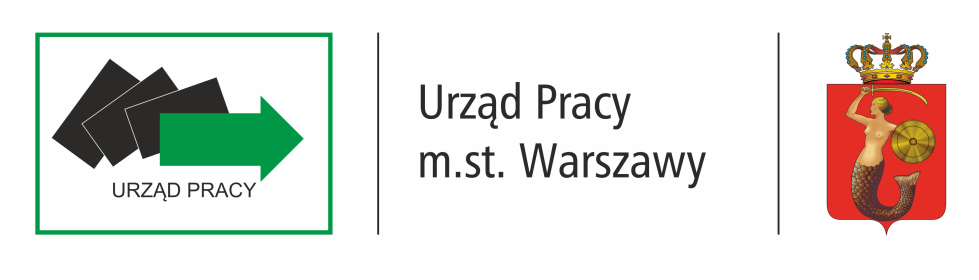 R A P O R TURZĘDU PRACY m.st. WARSZAWY2020 Warszawa, marzec 2021SPIS TREŚCIWstępRaport z działalności Urzędu Pracy m.st. Warszawy w 2020 roku  przygotowywany 
jest w sytuacji stanu epidemicznego  ogłoszonego w Polsce 17 marca 2020 r. Pandemia SARS COV-19 zagrażająca życiu i zdrowiu nas wszystkich w bardzo istotny sposób zmieniła nasze dotychczasowe funkcjonowanie we wszystkich obszarach. Spowodowała ogromne zmiany społeczne i gospodarcze.  Zmieniła relacje zawodowe i warunki pracy. Zagrożenie epidemiczne i zagrożenie rozprzestrzenianiem się koronawirusa SARS-COV-2, utrzymuje się cały czas, więc w trosce o zdrowie i bezpieczeństwo mieszkańców Warszawy, pracodawców oraz pracowników naszego Urzędu, bezpośrednia obsługa klientów odbywała się w ograniczonym zakresie. Przez blisko rok od początku ogłoszenia stanu epidemii pracowaliśmy nieprzerwanie stacjonarnie w reżimie sanitarnym. Cały czas realizowane były podstawowe zadania (rejestracja osób bezrobotnych – w większości za pośrednictwem portalu praca.gov.pl, obsługa zasiłków,  stypendiów, dodatków aktywizacyjnych, oferty pracy, obsługa dokumentów związanych z legalizacją pracy cudzoziemców). Obsługa bezpośrednia obejmowała rejestrację, realizację wizyt w Centrum Aktywizacji Zawodowej oraz składanie dokumentów w kancelariach Urzędu. Pracodawcy w ostatnim roku zawiesili szereg działań rekrutacyjnych, znacznie mniej napływało ofert pracy, wiele firm nie pracowało stacjonarnie, w wielu przypadkach  nie było też możliwości realizowania ofert pracy wymagających skierowania osoby bezrobotnej.  Oferty pracy, jeśli pracodawcy zgłaszali chęć zatrudnienia i chcieli skontaktować 
się z kandydatami, były zgłaszane w formie otwartej tzn. z podaniem kontaktu do firmy. Takie informacje były zamieszczane na stronie internetowej Urzędu oraz wywieszone w formie „papierowej” w witrynach Urzędu bez konieczności wchodzenia do budynku.Praca w dużej części zawodów przeniosła się poza biura, zakłady, urzędy. Nastąpił niesłychany rozwój pracy zdalnej, wykorzystania narzędzi teleinformatycznych we wszystkich aspektach komunikacji. Przez dużą część roku wiele firm nie mogło pracować. Wprowadzony od marca lockdown na terenie Polski, zakaz prowadzenia działalności gospodarczej, zamrożenie funkcjonowania firm w wielu branżach spowodowało, że przedsiębiorcy ponieśli (ponoszą cały czas) ogromne straty. Sytuacja taka ma miejsce na całym świecie. Do ratowania miejsc pracy, firm, działalności indywidualnych  przystąpiły rządy wszystkich krajów na świecie. Polska zbudowała potężny program pomocowy dla gospodarki – Tarczę Antykryzysową. 
Pomoc z jakiej mogli korzystać wszyscy potrzebujący wsparcia przedsiębiorcy obejmowała szereg instrumentów finansowych, włączyła wiele instytucji do wspólnego działania na rzecz wspierania wszystkich dotkniętych  skutkami COVID-19. Do realizacji zadań związanych z Tarczą Antykryzysową przystąpiły Zakład Ubezpieczeń Społecznych, Wojewódzkie i Powiatowe Urzędy Pracy. Wszyscy mieliśmy dookreślone Ustawą z dnia 2 marca 2020 r. o szczegółowych rozwiązaniach związanych 
z zapobieganiem, przeciwdziałaniem i zwalczaniem COVID-19, innych chorób zakaźnych oraz wywołanych nimi sytuacji kryzysowych oraz niektórych innych ustaw (Dz. U. 2020 poz. 1842 z późn. zm.) zadania. Stworzyliśmy prawdziwą Tarczę, której głównym zadaniem 
była i pozostaje ochrona zatrudnienia, zmniejszenie obciążeń i zachowanie płynności finansowej w firmach. Podstawowymi filarami Tarczy w których brał udział Urząd Pracy m.st. Warszawy były ochrona miejsc pracy i bezpieczeństwa pracowników oraz finansowanie przedsiębiorców.  Urząd Pracy m.st. Warszawy od początku kwietnia 2020 r. realizował następujące elementy Tarczy Antykryzysowej:niskooprocentowana pożyczka z Funduszu Pracy dla mikroprzedsiębiorców (art.15zzd) niskooprocentowana pożyczka z Funduszu Pracy dla organizacji pozarządowych (art.15zzda) dofinansowanie części kosztów prowadzenia działalności gospodarczej 
dla przedsiębiorców samozatrudnionych (art.15zzc) dofinansowanie części kosztów wynagrodzeń pracowników oraz należnych od nich składek na ubezpieczenia społeczne dla mikroprzedsiębiorców, małych i średnich przedsiębiorców (art. 15zzb)dofinansowanie części kosztów wynagrodzeń pracowników dla organizacji pozarządowych (art.15zze) dofinansowanie części kosztów wynagrodzeń pracowników dla kościelnej osoby prawnej (art.15zze2)dotacja dla mikro i małych przedsiębiorstw określonych branż (art.15zze4).Szczegółowe informacje dotyczące realizacji zadań w ramach Tarczy Antykryzysowej znajdują się w specjalnym rozdziale niniejszego raportu.MISJA, STATUS PRAWNY I ZADANIA URZĘDU1.1 	STRATEGIA MIASTA i MISJA URZĘDUMisją Urzędu Pracy m.st. Warszawy jest promocja zatrudnienia i aktywizacja zawodowa Klientów Urzędu oraz wspieranie pracodawców, w tym: udzielanie pomocy bezrobotnym i poszukującym pracy w znalezieniu zatrudnienia, udzielanie pomocy pracodawcom w pozyskiwaniu odpowiednich pracowników.Realizacja misji ma na celu, przede wszystkim, uzyskanie zadowolenia Klientów poprzez sprawną i terminową obsługę, dopasowanie oferty świadczonych usług do potrzeb Klientów oraz kształtowanie wizerunku instytucji niosącej pomoc, solidnej, życzliwej i otwartej dla Klientów. Urząd Pracy m.st. Warszawy realizuje swoją misję poprzez:podejmowanie działań zmierzających do promocji zatrudnienia, przeciwdziałania bezrobociu i jego negatywnym skutkom,pozyskiwanie i gospodarowanie środkami finansowymi na promocję zatrudnienia oraz aktywizację lokalnego rynku pracy, organizowanie i finansowanie programów rynku pracy,współpracę z partnerami społecznymi, organizacjami, instytucjami, jednostkami samorządu terytorialnego w zakresie promocji zatrudnienia,kompetentne załatwianie spraw wpływających do Urzędu w trybie i terminach określonych przepisami obowiązującego prawa,zapewnienie Klientom kompleksowej informacji dotyczącej realizowanych zadań  
i załatwianych przez Urząd spraw,spełnianie wymagań określonych w dokumentach wewnętrznych 
i zewnętrznych oraz innych oczekiwań Klientów,integrację warszawskiego rynku pracy z rynkiem Unii Europejskiej,gromadzenie i wykorzystanie wiedzy o potrzebach i oczekiwaniach Klientów
do doskonalenia świadczonych usług, wdrożenie, utrzymanie i ciągłą poprawę efektywności systemu zarządzania jakością, stałe podnoszenie kwalifikacji i wiedzy wszystkich pracowników zatrudnionych 
w Urzędzie.	 Urząd Pracy m.st. Warszawy realizując swoje zadania uwzględnia cztery cele strategiczne (Odpowiedzialna wspólnota, Wygodna lokalność, Funkcjonalna przestrzeń oraz Twórcze środowisko) określone w dokumencie Strategia Rozwoju m.st. Warszawy do 2030 roku, który został przyjęty przez Radę m.st. Warszawy 10 maja 2018 r. 1.2    STATUS PRAWNY I ZADANIA URZĘDU1.2.1 	ZASADY OGÓLNEUrząd Pracy jest jednostką budżetową m.st. Warszawy w rozumieniu ustawy
o finansach publicznych. Urząd wykonuje zadania na terenie miasta stołecznego Warszawy.
Urząd Pracy m.st. Warszawy obsługuje Klientów w budynkach: przy ul. Grochowskiej 171B (siedziba), przy ul. Ciołka 10A oraz od 19 lipca 2018 r. przy ul. Młynarskiej 37A. Nadzór nad Urzędem sprawuje Prezydent m.st. Warszawy lub upoważniony przez niego Zastępca za pośrednictwem Dyrektora Biura Rozwoju Gospodarczego. Zadania Urzędu Pracy, struktura zarządzania i zadania Dyrektora Urzędu Pracy
oraz gospodarka finansowa Urzędu Pracy określone są w Statucie Urzędu Pracy Miasta Stołecznego Warszawy zatwierdzonym Uchwałą Nr XXXVI/804/2004 Rady miasta stołecznego Warszawy z dnia 31 sierpnia 2004 roku, zmienionym Uchwałą Nr XX/677/2007 Rady miasta stołecznego Warszawy z dnia 6 grudnia 2007 r. oraz Uchwałą 
Nr LXXVI/1967/2014 Rady miasta stołecznego Warszawy z dnia 13 lutego 2014 r.Organizację i zasady funkcjonowania Urzędu Pracy określa Regulamin Organizacyjny zatwierdzony przez Prezydenta m.st. Warszawy (Zarządzenie Nr 4572/2010 Prezydenta miasta stołecznego Warszawy z dnia 29 kwietnia 2010 r., Zarządzenie zmieniające 5351/2010 Prezydenta miasta stołecznego Warszawy z dnia 17 września 2010 r. w sprawie ustalenia regulaminu organizacyjnego Urzędu Pracy m.st. Warszawy),  Zarządzenie nr 12/2018 Prezydenta m.st. Warszawy z dnia 5 stycznia 2018 r. zmieniające zarządzenie 
w sprawie ustalenia regulaminu organizacyjnego Urzędu Pracy m.st. Warszawy oraz Zarządzenie nr 1188/2019 Prezydenta m.st. Warszawy z dnia 11 lipca 2019 r. zmieniające zarządzenie w sprawie ustalenia regulaminu organizacyjnego Urzędu Pracy miasta stołecznego Warszawy 1.2.2 	PODZIAŁ KOMPETENCJI KIEROWNICTWAReprezentantem Urzędu Pracy w kontaktach zewnętrznych jest Dyrektor. Dyrektor kieruje pracą Urzędu przy pomocy: Zastępców Dyrektora, Głównego Księgowego, kierowników działów oraz Pełnomocnika Dyrektora ds. Systemu Zarządzania Jakością. Główny Księgowy przygotowuje projekt planu finansowego Urzędu Pracy m.st. Warszawy i uczestniczy w przygotowywaniu planu finansowego funduszu celowego tj.: Funduszu Pracy (FP), nadzoruje wykonanie planu finansowego Urzędu Pracy i planu finansowego FP, opracowuje sprawozdania finansowe i parafuje dokumenty, w których ustala się zobowiązania finansowe Urzędu, nadzoruje działalność Działu Finansowo-Księgowego. Szczegółowy podział zadań, kompetencji i odpowiedzialności pomiędzy Dyrektorem 
a Głównym Księgowym określa Regulamin Organizacyjny.1.2.3 	ROLA KIEROWNIKÓW DZIAŁÓW Działami kierują kierownicy, na których spoczywa odpowiedzialność: 
za koordynowanie i nadzorowanie pracy działów, podejmowanie decyzji oraz wydawanie dyspozycji zgodnie z zakresem działania komórki (na podstawie upoważnień Prezydenta m.st. Warszawy oraz Dyrektora), zapoznawanie pracowników z zadaniami komórki, zakresem współpracy z innymi komórkami oraz ustaleniami kierownictwa, dbałość o rozwój zawodowy pracowników, a w szczególności: umożliwienie pracownikom kierowanej komórki organizacyjnej uczestniczenia w szkoleniach, udzielanie pomocy pracownikom 
w opracowywaniu procedur i wytycznych realizacji zadań stałych, kontrola pracy, nadzorowanie ochrony danych osobowych, dokonywanie okresowych ocen przydatności zawodowej pracowników, opiniowanie obsady osobowej, przedstawianie propozycji dotyczących wysokości wynagrodzenia, przeszeregowań, nagród, premii i kar dla pracowników, podpisywanie korespondencji wewnętrznej i parafowanie pism przekazanych do podpisu Dyrektora, ustalanie i aktualizowanie opisów funkcji dla pracowników, powierzanie 
w uzasadnionych przypadkach pracownikom wykonywania czynności i zadań dodatkowych nieobjętych zakresem czynności, wyznaczanie zastępstwa w przypadku urlopu lub innej długotrwałej nieobecności w pracy pracowników komórki.1.2.4 	ZADANIA URZĘDUUrząd Pracy m.st. Warszawy realizuje zadania własne m.st. Warszawy jako miasta 
na prawach powiatu oraz zadania przekazane na mocy porozumień zawartych z jednostkami samorządu terytorialnego i administracji rządowej, a w szczególności:udziela pomocy bezrobotnym i poszukującym pracy w znalezieniu pracy, a także pracodawcom w pozyskaniu pracowników przez pośrednictwo pracy i poradnictwo zawodowe,rejestruje bezrobotnych i poszukujących pracy,przyznaje i wypłaca zasiłki oraz inne świadczenia z tytułu bezrobocia,inicjuje, organizuje i finansuje usługi i instrumenty rynku pracy oraz inne działania na rzecz aktywizacji bezrobotnych i osób niepełnosprawnych poszukujących pracy niepozostających w zatrudnieniu, realizuje zadania związane z Krajowym Funduszem Szkoleniowym, w szczególności udziela pomocy pracodawcom poprzez finansowanie kształcenia ustawicznego pracowników i pracodawcy;realizuje zadania z zakresu rehabilitacji zawodowej osób niepełnosprawnych,inicjuje i realizuje przedsięwzięcia mające na celu rozwiązanie lub złagodzenie problemów związanych z planowanymi zwolnieniami grup pracowników z przyczyn niedotyczących pracowników,realizuje zadania wynikające z koordynacji systemów zabezpieczenia społecznego, prawa swobodnego przepływu pracowników między państwami, związane 
z międzynarodowym przepływem pracowników wynikającym z odrębnych przepisów, umów międzynarodowych i innych porozumień zawartych z partnerami zagranicznymi,realizuje zadania związane z legalizacją podejmowania przez cudzoziemców pracy na terytorium Rzeczypospolitej Polskiej.Kierownictwo Urzędu dąży do tego, aby Urząd działał w zakresie swych ustawowych obowiązków oraz spełniał potrzeby i oczekiwania Klientów. Urząd Pracy m.st. Warszawy jest instytucją posiadającą nowoczesną i uporządkowaną strukturę organizacyjną. Model organizacyjny Urzędu oparty jest na kryterium podobieństwa realizowanych funkcji (kryterium rodzajowe), co wynika z faktu, że podstawowym czynnikiem determinującym strukturę organizacyjną jest charakter zadań realizowanych przez poszczególne komórki organizacyjne. 	Docelowym modelem funkcjonowania Urzędu jest organizacja pracy umożliwiająca Klientowi załatwienie sprawy w wyznaczonym terminie przy minimalizowaniu konieczności ponawiania wizyt w Urzędzie. Ma to umożliwić skrócenie czasu obsługiwania Klienta 
oraz zapewnić pełniejszą kontrolę tego procesu. Zgodnie z obowiązkiem określonym w Zarządzeniu Prezydenta m.st. Warszawy 
nr 861/2019 z dnia 22 maja 2019 r., w celu zapewnienia zachowania najwyższych standardów zasad etycznych i społecznych przy realizacji celów i zadań Urzędu, Dyrektor Urzędu Pracy 
m. st. Warszawy, Zarządzeniem nr 21/2019 z dnia 18 listopada 2019 r. wprowadził w Urzędzie Pracy m.st. Warszawy Kodeks Etyki Pracowników Urzędu Pracy m.st. Warszawy oraz Procedurę reagowania na zidentyfikowane przypadki nadużyć, w tym korupcji w Urzędzie Pracy m.st. Warszawy. Wprowadzenie i stosowanie przyjętych reguł ma na celu budowanie wizerunku Urzędu Pracy m.st. Warszawy jako instytucji działającej w sposób uczciwy 
i przejrzysty.1.2.5 	ZINTERGOWANY SYSTEM ZARZĄDZANIA JAKOŚCIĄWdrożony w Urzędzie Pracy m. st. Warszawy Zintegrowany System Zarządzania Jakością i Kontroli Zarządczej zwany dalej Zintegrowanym Systemem Zarzadzania (ZSZ) 
jest zgodny z: wymaganiami normy ISO 9001:2015, wymaganiami standardów kontroli zarządczej dla sektora finansów publicznych.Zgodnie z zapisami ustawy z dnia ustawy z dnia 27 sierpnia 2009 r. o finansach publicznych (Dz. U. z 2017 r., poz. 2077 z późn. zm.) wprowadzającej instytucję kontroli zarządczej od 2010 roku w Urzędzie Pracy m.st. Warszawy obowiązuje System Kontroli Zarządczej wprowadzony Zarządzeniem Dyrektora Urzędu Pracy m.st. Warszawy.Przedstawicielem kierownictwa jest Pełnomocnik ds. Systemu Zarządzania Jakością. Jest on odpowiedzialny za nadzór i utrzymanie Zintegrowanego Systemu Zarządzania oraz nieustanne doskonalenie jego skuteczności oraz zapewnienie zgodności systemu zarządzania jakością z wymaganiami zawartymi w normie PN - EN SO 9001:2015 oraz Kontroli Zarządczej zgodnej ze standardami kontroli zarządczej dla sektora finansów publicznych.Pełnomocnik ds. Systemu Zarządzania Jakością posiada niezbędne uprawnienia
i jest odpowiedzialny za:planowanie i nadzór nad sporządzaniem dokumentacji systemu zarządzania jakością,koordynację działań i nadzór w zakresie wdrażania i utrzymywania systemu,przedstawianie kierownictwu sprawozdań dotyczących wdrażania, funkcjonowania, doskonalenia systemu, ścisłą współpracę z kierownictwem poszczególnych działów w zakresie wdrażanego, funkcjonującego i doskonalonego systemu. inicjowanie i podejmowanie działań mających na celu stałe doskonalenie wdrożonego systemu zarządzania jakością,opracowywanie i realizację auditów wewnętrznych, ocenę skuteczności podejmowanych działań korygujących i zapobiegawczych,przygotowywanie dokumentacji dotyczącej przeglądów systemu zarządzania  jakością,analizowanie danych z auditów i przeglądów.Naczelnym zadaniem Pełnomocnika ds. SZJ jest kształtowanie w Urzędzie świadomości, iż podstawową powinnością każdego urzędnika jest świadczenie usług, w trybie określonym prawem, w taki sposób, aby zawsze spełniać słuszne oczekiwania Klienta.Pełnomocnik ds. SZJ jest uprawniony do kontaktów z jednostkami zewnętrznymi 
w sprawach certyfikacji i nadzoru nad systemem zarządzania jakością w Urzędzie Pracy 
m. st. Warszawy.1.2.6	INSPEKTOR OCHRONY DANYCH Zgodnie z art. 39 ust. 1 rozporządzenia unijnego dotyczącego ochrony danych osobowych 
do najważniejszych zadań Inspektora Ochrony Danych należy:informowanie administratora, podmiotu przetwarzającego oraz pracowników 
o obowiązkach spoczywających na nich w związku z obowiązującymi przepisami dotyczącymi ochrony danych osobowych;monitorowanie przestrzegania przepisów dotyczących ochrony danych osobowych oraz wprowadzenia odpowiednich przepisów wewnętrznych a także prowadzenie działań zwiększających świadomość pracowników w tej materii, w tym szkoleń i audytów;udzielanie zaleceń, co do oceny skutków dla ochrony danych osobowych;współpraca z organem nadzorczym a także pełnienie funkcji punktu kontaktowego dla organu nadzorczego w kwestiach związanych z przetwarzaniem danych.W 2020 roku Urząd m. st. Warszawy przeprowadzał audyt „Oceny bezpieczeństwa informacji ze szczególnym uwzględnieniem ochrony danych osobowych w wybranych jednostkach m. st. Warszawy”, w którym uczestniczył również nasz Urząd. Na podstawie audytu zostały wystosowane zalecenia, które w miarę możliwości budżetowych  i czasowych były realizowane. W związku z tym przeprowadzono audyt podatności technologicznych systemów informatycznych i audyt strony internetowej Urzędu warszawa.praca.gov.pl, co pozwoliło uzyskać informacje gdzie występują niedociągnięcia. W jego wyniku dokonano wielu poprawek w zakresie bezpieczeństwa infrastruktury sieci LAN i WAN. Zaś w wyniku audytu strony internetowej, dokonano kilku poprawek oraz przekazano informacje o poprawkach 
w częściach strony zarządzanej przez Ministerstwo.W Urzędzie zostały również wdrożone kolejne elementy organizacyjno-techniczne, które mają na celu wzmocnić szeroko rozumiane bezpieczeństwo informacji, bo jest to proces, który wymaga ciągłego doskonalenia i ulepszania. Wyzwaniem na nowy rok, będzie przeszkolenie pracowników z zakresu bezpieczeństwa informacji z uwzględnieniem ochrony danych osobowych a także bezpieczeństwa w sieci.2.	WARSZAWSKI RYNEK PRACY2.1 	  GOSPODARKAStolica pełni ważne funkcje: administracyjne, gospodarcze, polityczne, kulturalne i infrastrukturalne. Jest miejscem koncentracji kapitału rodzimego i zagranicznego, dobrze rozwiniętego sektora usług oraz największym w kraju ośrodkiem naukowo-badawczym, 
w którym usytuowanych jest najwięcej uczelni wyższych.Według danych Urzędu Statystycznego (Serwis Informacyjny Urzędu Statystycznego 
w Warszawie) w Warszawie na dzień 30 września 2020 r., w rejestrze REGON zarejestrowanych było 470 229 podmiotów gospodarki narodowej, co stanowiło 53,5% ogółu podmiotów gospodarczych zarejestrowanych w województwie mazowieckim.W porównaniu do września 2019 r. liczba tych podmiotów zwiększyła 
się o 4,3% (wrzesień 2019 r. – 451 042 podmioty gospodarcze). Podmioty gospodarki narodowej pozostające w rejestrze REGON 
według form własności*Źródło: Urząd Statystyczny w Warszawie, Przegląd Statystyczny Warszawy III kwartał 2020, Rok XXIX, nr 3, Warszawa 2020 r.Na dzień 30 września 2020 r. najliczniejszą grupę wśród podmiotów gospodarczych stanowiły osoby fizyczne prowadzące działalność gospodarczą (55,3%). W odniesieniu 
do analogicznego okresu roku ubiegłego największą dynamikę odnotowano w grupie spółek handlowych (wzrost o 7,1%).Podmioty gospodarki narodowej pozostające w rejestrze REGON według sekcjiŹródło: Urząd Statystyczny w Warszawie, Przegląd Statystyczny Warszawy III kwartał 2020, Rok XXIX, nr 3, Warszawa 2020 r. Wśród podmiotów gospodarki narodowej w m.st. Warszawie największy odsetek stanowiły jednostki funkcjonujące w sekcjach związanych z „Działalnością profesjonalną, naukową i techniczną” (19,5%) i „Handlem; naprawą pojazdów samochodowych” (18,7%), 
a najmniejszy w sekcji „Administracja publiczna i obrona narodowa; obowiązkowe zabezpieczenia społeczne” (0,1%). Największy wzrost liczby podmiotów (w ujęciu ilościowym) w stosunku do ostatniego kwartału 2019  r. odnotowano w sekcjach: „Działalność profesjonalna, naukowa i techniczna” 
(plus 3 155 podmiotów) oraz „Informacja i komunikacja” (plus 2 556 podmiotów).Najmniejszy wzrost liczby podmiotów (w ujęciu ilościowym) w stosunku 
do ostatniego kwartału 2019 r. odnotowano w sekcji „Rolnictwo, leśnictwo, łowiectwo 
i rybactwo” (plus 31 podmiotów), zaś jedyny spadek liczby podmiotów odnotowano w sekcji „Administracja publiczna i obrona narodowa; obowiązkowe zabezpieczenia społeczne” 
(minus 2 podmioty). W okresie styczeń - wrzesień 2020 r. przeciętne zatrudnienie w Warszawie (w sektorze przedsiębiorstw) kształtowało się na poziomie 1.087,1 tys. osób i było wyższe o 0,5 % 
w stosunku do analogicznego okresu roku poprzedniego, w województwie natomiast ukształtowało się na poziomie 1.533,7 tys. osób i było wyższe o 0,4 %.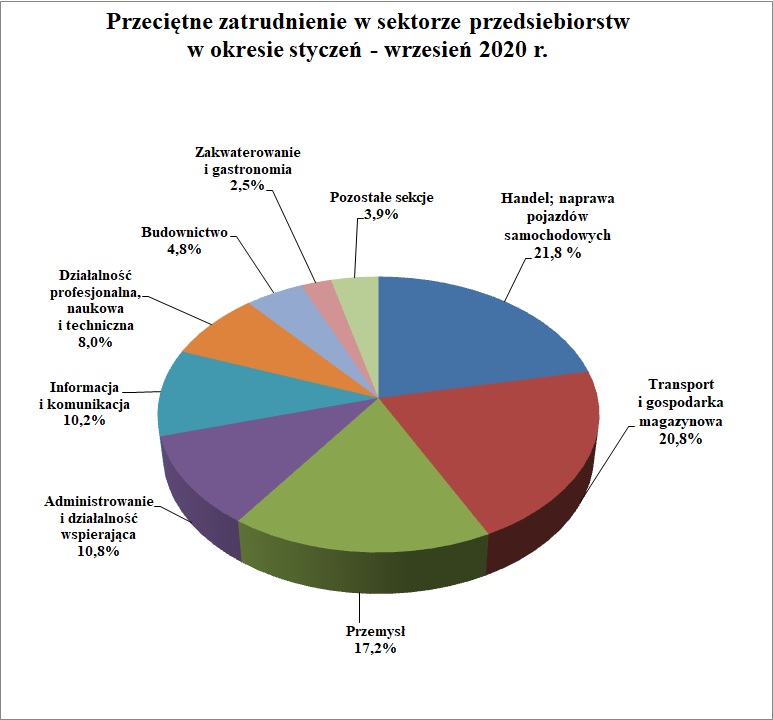 Źródło: Urząd Statystyczny w Warszawie, Przegląd Statystyczny Warszawy III kwartał 2020, Rok XXIX, nr 3, 
Warszawa 2020 r.W stolicy, w ogólnej liczbie osób zatrudnionych w sektorze przedsiębiorstw w okresie styczeń - wrzesień 2020 r. najliczniejszą grupę stanowili zatrudnieni w sekcji „Handel; naprawa pojazdów samochodowych” (237,0 tys. osób), tj. 21,8% ogółu zatrudnionych -  (spadek o 0,9% w stosunku do analogicznego okresu 2019 r.) oraz „Transport i gospodarka magazynowa” (226,5 tys. osób), tj. 20,8% ogółu zatrudnionych (wzrost o 0,5% w stosunku 
do analogicznego okresu 2019 r. ).Przeciętne miesięczne wynagrodzenie brutto w m.st. Warszawie w sektorze przedsiębiorstw w okresie styczeń – wrzesień 2020 r. kształtowało się na poziomie 6 674,80 zł 
(w województwie- 6 307,54 zł) i było wyższe o 3,9% w stosunku do analogicznego okresu roku poprzedniego (w województwie o 4,1%).W Warszawie w okresie styczeń – wrzesień 2020 r. najwyższe przeciętne wynagrodzenie brutto zanotowano w sekcji „Informacja i komunikacja” (9 985,37 zł), było ono wyższe od przeciętnego wynagrodzenia brutto ogółem w Warszawie o 49,6%. Najniższe przeciętne wynagrodzenie brutto w okresie styczeń - wrzesień 2020 r. odnotowano w sekcji „Zakwaterowanie i gastronomia” (4 406,92 zł) i było ono niższe od najwyższego w tym okresie o 55,9%, a od przeciętnego miesięcznego wynagrodzenia brutto ogółem o 34,0%.Liczba podmiotów gospodarczych zarejestrowanych w poszczególnych dzielnicachŹródło: Urząd Statystyczny w Warszawie, Przegląd Statystyczny Warszawy III kwartał 2020, Rok XXIX, nr 3, 
Warszawa 2020 r.Warszawa jest wiarygodnym i stabilnym partnerem do inwestycji długoterminowych. Świadczą o tym oceny ratingowe. W 2020 r., kolejny rok z rzędu, Fitch Ratings podtrzymał Warszawie  długoterminowy rating w walucie krajowej (Issuer Default Rating - IDR) 
na poziomie „A-“. W 2020 r. stolica  zajęła wysokie 15. miejsce w światowym rankingu, zgodnie 
z rankingiem miast przygotowanym przez wyszukiwarkę ofert pracy Adzuna. W rankingu uwzględniono 72 miasta. Każde ocenione zostało w pięciu kategoriach zgodnie z: ilościądostępnych w mieście ofert pracy, średnim miesięcznym wynagrodzeniem, kosztami wynajmu mieszkania, poziomem bezrobocia oraz nasyceniem rynku pracy wakatami. Wśród polskich miast Warszawa wyprzedziła Wrocław, Poznań, Kraków i Łódź.Warszawa utrzymuje swoją pozycję miasta atrakcyjnego dla globalnych koncernów. 
W najnowszym rankingu Emerging Europe na 2020 r. stolicę Polski doceniono za najlepszą infrastrukturę oraz przyjazność dla biznesu. Warszawa uplasowała się na podium 
za Budapesztem i Pragą. Stolica zajęła również pierwsze miejsce w kategorii „Infrastruktura
 i łączność”, trzecie w kategoriach „Wsparcie lokalnych władz” i „Marka”, a także piąte 
w kategorii „Pula Talentów”.Mimo światowej pandemii Warszawa znalazła się w czołówce rankingu prestiżowego zestawienia "European Cities of the Future 2020/21" przygotowanego przez fDi. Stolica Polski zajęła 6. miejsce. Na pierwszej pozycji znalazł się Londyn, a zaraz za nim Paryż, Dublin, Monachium i Amsterdam. Serwis fDi, który należy do grupy "Financial Times", uwzględnił 
aż 505 miast z całej Europy. Otrzymywały one punkty w takich kategoriach jak: potencjał ekonomiczny, styl życia i kapitał ludzki, efektywność kosztowa, łączność oraz przyjazność dla biznesu. W tym roku Warszawa awansowała z 11. pozycji na 6. Wysokie miejsce zajęła Warszawa w „Global Cities of the Future 2021/22”, przygotowywany również przez fDi. Ranking ocenia miasta pod względem przyciągania inwestycji zagranicznych. Stolica Polski zajęła 20. miejsce wśród wszystkich typowanych „Miast przyszłości”, zaś w kategorii dużych miast zajęła 5. miejsce, ustępując Amsterdamowi, Dublinowi, Abu Dhabi i Monachium. Stolica Polski nie zwyciężyła w żadnej podkategorii, 
a najwyższe 3. miejsce zajęła w kategorii efektywności kosztowej.Warto zwrócić uwagę na wysokie, siódme miejsce Warszawy na liście najprzyjaźniejszych do życia w rodzinie miast w Europie, opublikowanym przez norweską firmę Sumo Finans. W rankingu brano pod uwagę 50 miast. Analizowano takie aspekty życia jak: dane dotyczące pokoju, którego miernikiem był Globalny Indeks Pokoju, koszty życia w przeliczeniu na czteroosobową rodzinę, koszty opieki nad dziećmi, koszty wynajmu trzypokojowego mieszkania, liczba atrakcji dla rodziny, liczba parków i terenów zielonych, poziom edukacji, aktywności, które można podjąć w danym mieście. Pierwsze miejsca przypadły Porto, Barcelonie, Lizbonie. Przed Warszawą znajdują się też Tallin, Paryż i Ateny.Również w 2020 r., Warszawa została doceniona przez "Financial Times". Stolica Polski znalazła się w prestiżowym gronie 10 europejskich miast z największą liczbą firm na liście FT1000, czyli 1000 najszybciej rozwijających się przedsiębiorstw. 
Z analizy "FT" wynika, że w Warszawie swoją siedzibę ma 13 spółek z listy FT1000. Wypadliśmy lepiej niż Madryt (11 firm), Wilno (11 firm) czy Monachium (10 firm). Financial Times" docenił, że mocną stroną Warszawy są dobrze wyszkoleni programiści, a także centra badawczo-rozwojowe. 2.2 	DEMOGRAFIALiczba ludności Warszawy według dzielnic stan na 30.06.2020 r. oraz 30.06.2010 r. Źródło: Urząd Statystyczny w Warszawie, Przegląd Statystyczny Warszawa nr 3/2010 oraz  nr 3/2020 kwartalnik W 2020 r. najwięcej osób mieszkało na Mokotowie (218 228 mieszkańców),
a najmniej w Rembertowie (24 650 mieszkańców). W ciągu ostatnich 10 lat najwięcej mieszkańców przybyło na Białołęce, ponad 39 tys. osób, a największy spadek ludności odnotowano w Śródmieściu (blisko 13 tys. mieszkańców).Na koniec czerwca 2020 r. na liczbę ludności m.st. Warszawy składało się (według ekonomicznych grup wieku): 330 973 osoby w wieku przedprodukcyjnym, 1 023 071 osób w wieku produkcyjnym oraz 439 535 osób w wieku poprodukcyjnym.	„W stosunku do końca czerwca 2019 r. w strukturze ludności według ekonomicznych grup wieku zwiększył się udział ludności w wieku przedprodukcyjnym i poprodukcyjnym odpowiednio o 0,4 p. proc. i o 0,2 p. proc. Natomiast udział osób w wieku produkcyjnym zmniejszył się o 0,6 p. proc."Na 100 mieszkańców Warszawy w wieku produkcyjnym przypadało 75 osób w wieku nieprodukcyjnym (wzrost w stosunku do roku poprzedniego – 74 osoby). Na podstawie „Prognozy dla powiatów i miast na prawie powiatu oraz podregionów 
na lata 2014-2050” (opracowana w 2014 r.) można zauważyć, że w m.st. Warszawa będzie wzrastać liczba mieszkańców. Potwierdzają to  aktualne dane dotyczące liczby mieszkańców, prognoza na koniec  2020 r. zakładała , że będzie ich 1 748 046, a już w czerwcu  2020 r. było ich 1 793 579.Analizując dane zawarte w powyższej prognozie, można zaobserwować, że do roku 2030 r. wzrośnie liczba osób w wieku produkcyjnym w stosunku do roku 2020, ale już 
w 2050 r. znacząco spadnie. Natomiast jeśli pod uwagę weźmiemy wiek poprodukcyjny to nieznaczny spadek 
w stosunku do roku 2020 mieszkańców Warszawy nastąpi w 2030 r., ale już w 2050 r. można będzie według prognozy zaobserwować duży wzrost do 488 469 osób w tej grupie Warszawiaków. 2.3 	WARSZAWA NA TLE INNYCH MIAST Stan na 30 września 2020 r.Źródło: Urząd Statystyczny w Warszawie, Przegląd Statystyczny Warszawy III kwartał 2020, Rok XXIX, nr 3, Warszawa 2020 r.Stopa bezrobocia w Warszawie była jedną z najniższych w Polsce, na koniec III kwartału wynosiła 1,8%. Najniższą stopę bezrobocia w kraju w tym okresie miały Katowice
 - 1,6%.Na dzień 30.09.2020 r. na jedną ofertę pracy w Warszawie przypadało 18 osób bezrobotnych (rok wcześniej 11 osób), w Gdańsku – 10 osób, w Poznaniu – 8 osób, w Łodzi - 10 osób, w Krakowie – 9 osób, w Katowicach - 4 osoby i we Wrocławiu – 3 osoby.Warszawa to metropolia, rozwija się i realizuje inwestycje, które generują miejsca pracy w bardzo określonych zawodach, najczęściej wymagających wysokich kwalifikacji. Pracodawcy poszukują osób posiadających odpowiednie doświadczenie, motywację, chęć uczenia się i podnoszenia kwalifikacji. Część z nich  współpracuje z Urzędem Pracy m.st. Warszawy i sukcesywnie zgłasza informacje o wakatach. Jednakże z uwagi na dynamiczne zmiany i dużą rotację pracowników, a co za tym idzie i potrzebę szybkiego znalezienia nowych pracowników, do Urzędu trafia tylko część informacji o ofertach pracy. Przy rekrutacjach 
na poziomie średniego i wyższego szczebla, pracodawcy korzystają z usług wyspecjalizowanych agencji zatrudnienia. W Warszawie działa również bardzo dużo agencji pracy tymczasowej, które również wspierają pracodawców w procesie rekrutacji i selekcji pracowników. Różnorodność branży rekrutacyjnej, coraz większe znaczenie mediów społecznościowych i roli internetu w życiu człowieka oraz szerokie kontakty osobiste,wszystko to powoduje, że część ofert pracy nie trafia do Urzędu i nie znajduje swojego odzwierciedlenia w danych statystycznych.STOPA BEZROBOCIA - WARSZAWA NA TLE KRAJU I INNYCH MIASTStan na dzień 30 września 2020 r.2.4 	STAN I STRUKTURA BEZROBOCIA2.4.1 	STOPA BEZROBOCIA Na dzień 31 grudnia stopa bezrobocia przedstawiała się następująco:	Stopa bezrobocia w %Od roku 2013 do marca 2020 w stolicy obserwowano stały spadek stopy bezrobocia, 
od 4,8 % w grudniu 2013 do 1,3% na koniec  marca 2020 r. Od kwietnia 2020 r. w związku 
z wprowadzonym stanem zagrożenia epidemicznego, a co za tym idzie wprowadzonym lockdownem  pociągającym  za sobą zmianę warunków prowadzenia działalności gospodarczej i pogarszająca się sytuacją gospodarczą i finansową wielu firm, nastąpił wzrost liczby rejestrujących się osób bezrobotnych, wzrosła również stopa bezrobocia. W grudniu 2020 r. było to 1,8%.W grudniu 2020 r. stopa bezrobocia na Mazowszu wyniosła 5,2 %, a w Polsce 6,2%.2.4.2	 LICZBA BEZROBOTNYCHW Urzędzie Pracy m.st. Warszawy na dzień 31 grudnia 2020 r. zarejestrowanych było 24.403 osoby bezrobotne (2019 r. - 17.367 osoby), w tym 12.001 kobiet  (2019 r. - 8.573), które stanowiły 49,2 % ogółu bezrobotnych. Stan na dzień 31 grudnia 2020 r.Ponadto w rejestrze Urzędu pozostawało 1.646 osób poszukujących pracy, w tym 510
osób niepełnosprawnych i nie pozostających w zatrudnieniu. Na dzień 31 grudnia 2020  r.  4.334 osoby posiadały prawo do zasiłku (17,6% ogółu). Liczba bezrobotnych wg dzielnic warszawskich – stan na koniec grudnia 2020 r.W roku 2020 r. we wszystkich dzielnicach Warszawy zanotowano wzrost liczby osób bezrobotnych. 2.4.3 	NAPŁYW DO BEZROBOCIA W LATACH 2018-2020W 2020 r. w Urzędzie Pracy m.st. Warszawy zarejestrowano 30 .177 osób bezrobotnych (w tym  14.839 kobiet), czyli: o 2.255 bezrobotnych mniej, niż w analogicznym okresie ubiegłego roku,o 699 bezrobotnych kobiet mniej, niż w analogicznym okresie ubiegłego roku.Napływ do bezrobocia w latach 2020–2018W omawianym okresie, w porównaniu do roku 2019, liczba osób rejestrujących się spadła o 2.255. W 2020 r. wśród osób rejestrujących się najliczniejszą grupę stanowiły osoby poprzednio pracujące, ich liczba wynosiła 27.953, co stanowi 92,6% ogółu zarejestrowanych. Bezrobotnych dotychczas niepracujących było 2.224, tj.7,4 % ogółu napływu. Po raz kolejny zarejestrowano 19.689 osób (65,2% zarejestrowanych). Wśród rejestrujących się w 2020 r. było 1.031 osób zwolnionych z przyczyn 
nie dotyczących pracowników, czyli o 220 osób więcej niż w roku 2019. Zanotowano spadek 
o 3.488 liczby osób rejestrujących się po raz kolejny, oraz wzrost liczby zarejestrowanych 
po raz pierwszy o 1.233 osoby. Napływ do bezrobocia w kolejnych miesiącach 2020 r. 
(wybrane kategorie)W 2020 r. najwięcej osób zarejestrowało się w styczniu (3.020). Najmniej osób zarejestrowało się w kwietniu – 1.839. Średnio w miesiącu rejestrowało się 2.514 bezrobotnych.Liczba osób rejestrujących się w 2020 r. od stycznia do grudnia oscylowała 
w granicach od 3.020 do 1.859. 2.4.4 	ODPŁYW Z BEZROBOCIA W LATACH 2018-2020W 2020 roku wyłączono z ewidencji  23.141 osób bezrobotnych, z których pracę podjęło 14.684 (63,4% wszystkich wyłączonych). Najczęstszym powodem wyrejestrowań 
było podjęcie pracy, drugim dużym powodem  włączeń z rejestru było niepotwierdzenie gotowości do pracy. W wyniku niepotwierdzenia gotowości do pracy wyrejestrowano 4.580 osób bezrobotnych, tj. 19,8% wszystkich wyrejestrowanych w 2020 r. Wśród nich 
były też osoby, które nie zgłosiły się w wyznaczonym terminie, gdyż np. podjęły pracę zarobkową i nie powiadomiły o tym fakcie Urzędu. Odpływ z bezrobocia w latach 2018-2020Wyrejestrowania w kolejnych miesiącach 2020 r. 
(wybrane kategorie)W maju 2020 r. wyrejestrowano najmniejszą liczbę osób bezrobotnych (632). Najwięcej wyrejestrowań odnotowaliśmy w październiku 2020 r. (2.731). Najwięcej wyrejestrowań w wyniku podjęcia pracy było również w październiku (1.795). 
Najwięcej niepotwierdzeń gotowości do pracy odnotowano w lutym (779) oraz marcu (754). 2.5	STRUKTURA BEZROBOCIA2.5.1	BEZROBOTNI WEDŁUG WIEKU W LATACH 2018-2020Wśród bezrobotnych zarejestrowanych w Urzędzie Pracy m.st. Warszawy najliczniejszą grupę stanowią osoby w wieku 35-44 lata (30%). Drugą co do liczebności grupę stanowią osoby w wieku 45-54 (23%)  oraz  25-34 lata (22% ogółu bezrobotnych). W roku 2020 
we wszystkich grupach wiekowych nastąpił wzrost liczby zarejestrowanych  w porównaniu 
do roku poprzedniego. Największy wzrost zanotowano w grupach wiekowych 34-44 lata
( o 2.369 osób), 45-54 lata  (o 1.810 osób) oraz 25-34 lata  (o 1.748 osób).Grupa osób w wieku do 24 lat jest najmniej liczną grupą i stanowi zaledwie 5% ogółu zarejestrowanych.Na Mazowszu również we wszystkich grupach wiekowych odnotowano wzrost - największy odpowiednio: grupa od 35 do 44 roku życia 6.693 osoby oraz od 25 do 34 roku życia 6.479 osób. Najliczniejsze grupy osób bezrobotnych to: osoby w wieku 25-34 lata (38.291 osób) oraz osoby w wieku 35-44 lata (37.779 osób). BEZROBOTNI WEDŁUG WIEKU W LATACH 2018-20202.5.2	BEZROBOTNI W WARSZAWIE WEDŁUG WYKSZTAŁCENIA W LATACH 2018-2020W końcu grudnia 2020 r. w porównaniu z analogicznym okresem ubiegłego roku 
w Warszawie nastąpił wzrost liczby zarejestrowanych bezrobotnych we wszystkich wyodrębnionych grupach. Największy wzrost, w porównaniu do roku poprzedniego, tj. o 2.378 zanotowano w grupie osób z wykształceniem wyższym oraz o 1.639 osób z wykształceniem gimnazjalnym i poniżej.Wśród bezrobotnych zarejestrowanych w Urzędzie Pracy m.st. Warszawy najliczniejsze grupy stanowią osoby z wykształceniem wyższym (34%), gimnazjalnym i poniżej (23%) oraz policealnym i średnim zawodowym (20%). Natomiast najmniej liczną grupą są osoby 
z wykształceniem zasadniczym zawodowym (10%). Na Mazowszu wśród osób bezrobotnych dominują osoby z wykształceniem gimnazjalnym i poniżej (26%), a także z zasadniczym zawodowym (22%) oraz policealnym 
i średnim zawodowym (22%). Najmniej liczną grupę stanowią osoby z wykształceniem średnim ogólnokształcącym (13%) oraz wyższym (17%).BEZROBOTNI WEDŁUG WYKSZTAŁCENIA W LATACH 2018-20202.5.3	BEZROBOTNI W WARSZAWIE WEDŁUG STAŻU PRACY W LATACH 2018-2020W 2020 r. nastąpił wzrost liczby bezrobotnych we wszystkich badanych pod względem stażu pracy grupach. Największy wzrost zanotowano w grupie osób ze stażem od 1 do 5 lat – o 1.814 osób oraz do 1 roku o 1.752 osoby. Najmniejszy wzrost liczby bezrobotnych zanotowano w grupie osób 30 i więcej lat stażu pracy  – o 112 osób.Struktura bezrobotnych według stażu od lat jest niemalże niezmienna. Najliczniejsze
grupy stanowią osoby ze stażem pracy poniżej jednego roku - 24% ogółu osób zarejestrowanych oraz ze stażem 1-5 lat (21%) i osoby ze stażem pracy od 10 do 20 lat - 18% ogółu osób zarejestrowanych. Najmniej liczną grupę stanowią osoby, które mają 30 i więcej lat stażu pracy - 3% ogółu.Na Mazowszu najliczniejszą grupę stanowią osoby ze stażem 1-5 lat (25%),
drugą co do wielkości grupę tworzą osoby bezrobotne ze stażem pracy do 1 roku (19%). 
We wszystkich grupach wyodrębnionych ze względu na staż pracy zanotowano wzrost liczby osób bezrobotnych. Największy wzrost ilościowy nastąpił w grupie osób ze stażem 1-5 lat 
(o 6.637 osób) oraz ze stażem pracy do 1 roku ( o 5.314 osób), a najmniejszy w grupie osób 
ze stażem pracy 30 lat i więcej ( o 319 osób). BEZROBOTNI WEDŁUG STAŻU PRACY W LATACH 2018-2020BEZROBOTNI W WARSZAWIE WEDŁUG CZASU POZOSTAWANIA
BEZ PRACY W LATACH 2018-2020Analizując dane dotyczące zarejestrowanych w Urzędzie osób bezrobotnych pod względem czasu ich pozostawania bez pracy zauważamy wzrost liczby zarejestrowanych 
we wszystkich grupach. Natomiast największy wzrost nastąpił w grupie osób pozostających bez pracy od 6 do 12 miesięcy - o 2.555 osób oraz od 12 do 24 miesięcy – o 2.216. Najmniejszy wzrost nastąpił w grupie osób pozostających bez pracy do 1 miesiąca o 222 osoby.Wśród bezrobotnych zarejestrowanych w Urzędzie Pracy m.st. Warszawy najliczniejszą grupę stanowią osoby pozostające bez pracy od 6 do 12 miesięcy (24%). Natomiast najmniej liczną grupą są bezrobotni pozostający bez pracy do 1 miesiąca (9%).Na Mazowszu spadek liczby zarejestrowanych odnotowano w grupie osób pozostających bez pracy do 1 miesiąca – o 1.768 osób oraz od 1 do 3 miesięcy – o 158 osób. W pozostałych grupach zanotowano wzrost, największy w grupie osób pozostających bez pracy od 6 do 12 miesięcy – o  9.651 osób oraz od 12 do 24 miesięcy – o 9.109 .  W 2020  roku na Mazowszu najmniej liczną grupę stanowiły osoby pozostające 
w rejestrze do 1 miesiąca - 7% ogółu zarejestrowanych (9.842 osoby), natomiast najliczniejszą grupę (24%) stanowiły osoby, które pozostawały w urzędowych rejestrach powyżej 24 miesięcy tj. 34.384 osoby.BEZROBOTNI WEDŁUG CZASU POZOSTAWANIA BEZ PRACY W LATACH 2018-2020OSOBY BEZROBOTNE WEDŁUG WYBRANYCH GRUP ZAWODÓW 
 I SPECJALNOŚCINajliczniej reprezentowanymi grupami wśród zarejestrowanych osób bezrobotnych
byli przedstawiciele zawodów: sprzedawca (1.193 osoby), pozostali pracownicy obsługi biurowej (726 osób), pozostali sprzedawcy sklepowi {ekspedienci} (581 osób), doradcy klienta (466 osób), magazynierzy (464 osób), ekonomiści (385 osób), kucharze (366 osób), robotnicy gospodarczy (361 osób),  technicy prac biurowych (344 osoby),  sprzątaczki biurowe (310 osób), przedstawiciele handlowi (299 osób), kasjerzy handlowi (298 osób), oraz technicy ekonomiści (286 osób). Jak w każdym roku, najliczniejszą grupę (3.755 osób) stanowiły osoby bez zawodu.BEZROBOTNI POSIADAJĄCY PRAWO DO ZASIŁKUWedług stanu na 31 grudnia 2020 roku prawo do zasiłku posiadały 4.334 osoby bezrobotne (tj. 17,8% ogółu bezrobotnych), w tym 2.512 kobiet.  Na koniec 2020 r.  liczba bezrobotnych z prawem do zasiłku była wyższa o 1.333 osoby w porównaniu z grudniem 2020 r. Na koniec grudnia 2020 r. wśród osób posiadających prawo do zasiłku było 
 np. 95 osób w wieku do 25 lat (2,2% ogółu bezrobotnych posiadających prawo do zasiłku) oraz  1.367 osób w wieku powyżej 50 roku życia (31,5 % ogółu bezrobotnych posiadających prawo do zasiłku). Wśród osób z prawem do zasiłku było 58 cudzoziemców.W całym 2020 roku zarejestrowano 7.765 osób bezrobotnych posiadających prawo                   do zasiłku. Najwięcej osób z prawem do zasiłku pozostawało w rejestrze Urzędu na koniec grudnia – 4.334 osoby, a najmniej na koniec marca – 2.949 osób.2.8 	BEZROBOTNE KOBIETYNa koniec grudnia 2020 r. liczba zarejestrowanych w Urzędzie Pracy m.st. Warszawy bezrobotnych kobiet wynosiła  12.001, tj. 49,2% ogółu, i była o 3.428  wyższa, niż w grudniu 2019 r.Ogółem, w 2020 roku w Urzędzie Pracy m.st. Warszawy:zarejestrowano 14.839 kobiet,wyłączono z rejestru 11.411 kobiet, z których pracę podjęło 7.651. Wśród kobiet wyłączonych z rejestru, podobnie jak wśród ogółu osób bezrobotnych, są z pewnością kobiety, które nie zgłosiły się w wyznaczonym terminie gdyż podjęły pracę zarobkową i nie powiadomiły o tym fakcie Urzędu. 2.8.1	BEZROBOTNE KOBIETY WEDŁUG WIEKU W LATACH 2018-2020We wszystkich grupach wiekowych odnotowano spadek liczby zarejestrowanych kobiet. Największy spadek nastąpił w grupie kobiet 35-44 lata  (1.284 osoby) oraz w grupie kobiet 25-34 lata  (947 osób). Najmniejszy spadek nastąpił w grupie kobiet 55-59 lata o 96 osób.Na Mazowszu podobnie jak w Warszawie największy spadek liczby zarejestrowanych kobiet odnotowano w grupach wiekowych: 35-44 lata, spadek o 3.451 osób oraz 25-34 lata, spadek o 3.092 osób. BEZROBOTNE KOBIETY WEDŁUG WIEKU W LATACH 2018-20202.8.2	BEZROBOTNE KOBIETY WEDŁUG WYKSZTAŁCENIA W LATACH 
2018-2020W m.st. Warszawa w końcu grudnia 2020 r. w porównaniu z analogicznym okresem roku ubiegłego, pod względem wykształcenia, we wszystkich grupach nastąpiły wzrosty liczby zarejestrowanych bezrobotnych kobiet. Największy wzrost odnotowano w grupie kobiet z wykształceniem wyższym –  o 1.425 osób, z wykształceniem policealnym i średnim zawodowym o 573 osoby i średnim ogólnokształcącym – o 567 osób.Na Mazowszu odnotowano największy wzrost w grupie kobiet z wykształceniem wyższym – 3.309 i policealnym  i średnim zawodowym – 2.289.Najbardziej liczną grupę, wśród bezrobotnych kobiet w Warszawie, stanowią panie 
z wykształceniem wyższym - 42%. Kolejnymi grupami co do liczebności są kobiety 
z wykształceniem gimnazjalnym i poniżej – 19%,  policealnym i średnim zawodowym 
- 18%,  średnim ogólnokształcącym - 14%, zasadniczym zawodowym - 7%.BEZROBOTNE KOBIETY WEDŁUG WYKSZTAŁCENIA W LATACH 2018-20202.8.3	BEZROBOTNE KOBIETY WEDŁUG STAŻU PRACY W LATACH 2018-2020W grudniu 2020 r. wśród bezrobotnych kobiet w Warszawie najliczniejszą grupę stanowiły panie ze stażem pracy 1-5 lat - 23% (na Mazowszu 26%). Największy wzrost odnotowano wśród zarejestrowanych kobiet ze stażem pracy 1-5 lat - o 946 osób. 
Wzrost liczby bezrobotnych kobiet odnotowano we wszystkich analizowanych grupach.Na Mazowszu największy wzrost zanotowano wśród kobiet ze stażem pracy 1-5 lat 
o 3.173 osoby. Najliczniejszą wśród analizowanych pod względem stażu pracy jest grupa pań ze stażem pracy 1-5 lat (19.307 osób). Tuż za nią usytuowały się kobiety ze stażem do 1 roku 
(14.877 osób). Najmniejszą natomiast grupą, podobnie jak w latach poprzednich, były kobiety bezrobotne z ponad 30 - letnim stażem pracy - 1% (982 kobiet).BEZROBOTNE KOBIETY WEDŁUG STAŻU PRACY W LATACH 2018-20202.8.4	BEZROBOTNE KOBIETY WEDŁUG CZASU POZOSTAWANIA BEZ PRACY 
W LATACH 2018-2020Analiza danych z końca grudnia 2020 r. pokazuje, iż wśród bezrobotnych kobiet największą grupę stanowiły panie pozostające bez pracy od 6 do 12 miesięcy - 23%. Natomiast najmniej liczną grupę stanowiły kobiety pozostające bez pracy do jednego miesiąca - 9%. Wzrost liczby zarejestrowanych kobiet odnotowano we wszystkich grupach, ale największy w grupie osób pozostających bez pracy od 6 do 12 miesięcy - o 1.071 osób oraz w grupie osób pozostających bez pracy od 12 do 24 miesięcy - o 1.024 osoby.Na Mazowszu spadek liczby zarejestrowanych kobiet odnotowano tylko w jednej grupie kobiet pozostających bez pracy do 1 miesiąca – o 475 osób. Natomiast największy wzrost odnotowano  w grupie kobiet pozostających bez pracy od 12 do 24 miesięcy - o 3.862 osoby oraz  pozostających bez pracy od 6 do 12 miesięcy - o 3.832 osoby. BEZROBOTNE KOBIETY WEDŁUG CZASU POZOSTAWANIA BEZ PRACY W LATACH 2018-20202.9 		OSOBY BĘDĄCE W SZCZEGÓLNEJ SYTUACJI NA RYNKU PRACY (wybrane kategorie)2.9.1	 OSOBY DŁUGOTRWALE BEZROBOTNEOsoba długotrwale bezrobotna oznacza osobę bezrobotną pozostającą w rejestrze powiatowego urzędu pracy łącznie przez okres ponad 12 miesięcy w okresie ostatnich 2 lat, 
z wyłączeniem okresów odbywania stażu i przygotowania zawodowego dorosłych.W Urzędzie Pracy m.st. Warszawy liczba osób długotrwale bezrobotnych na koniec grudnia 2020 roku wynosiła 9.607 (tj. 39,4% ogółu bezrobotnych). Rok wcześniej osoby długotrwale bezrobotne stanowiły 40,3% ogółu bezrobotnych.W okresie od stycznia do grudnia 2020 r. w Urzędzie:zarejestrowano 7.585 osób długotrwale bezrobotnych (o 117 osób więcej niż w roku poprzednim),wyłączono z ewidencji  4.979 osób długotrwale bezrobotnych (o 4.545 osób mniej niż rok wcześniej); pracę podjęło 2.326  z nich, a 886  osób zostało wyrejestrowanych z powodu niepotwierdzenia gotowości do pracy.Osoby długotrwale bezrobotne wg wykształcenia 
Najliczniejsze grupy wśród osób długotrwale bezrobotnych stanowiły: osoby 
z wykształceniem wyższym (33%), policealnym i średnim zawodowym – 21% oraz 
z wykształceniem gimnazjalnymi poniżej (23%). Najmniej liczne grupy stanowiły osoby 
z wykształceniem średnim ogólnokształcącym – 11% oraz z wykształceniem zasadniczym zawodowym – 12%.Osoby długotrwale bezrobotne wg wiekuW roku 2020 w Warszawie najliczniejszymi grupami, pod względem wieku wśród osób długotrwale bezrobotnych, były osoby 35-44 lata (29%) oraz 45-54 lata (25%). Najmniej liczną natomiast grupą były osoby długotrwale bezrobotne w wieku 18-24 lata - 2%. Osoby długotrwale bezrobotne wg stażu pracyPodobnie jak w latach ubiegłych - najwięcej spośród osób długotrwale bezrobotnych 
- 25% legitymuje się stażem pracy krótszym niż rok. Najmniej liczną grupę stanowiły osoby,
które przepracowały 30 lat i więcej – 3% (331 osób).2.9.2 	OSOBY BEZROBOTNE DO 25 ROKU ŻYCIALiczba osób bezrobotnych do 25 roku życia zarejestrowanych w Urzędzie Pracy
m.st. Warszawy na koniec grudnia 2020 r. wynosiła 1. 202  (4,9% ogółu bezrobotnych).W okresie od stycznia do grudnia 2020 r. w Urzędzie:zarejestrowano 2.680 osób bezrobotnych do 25 roku życia (w 2019 r.  2.991 osób),wyłączono z ewidencji 1.933 osoby bezrobotne do 25 roku życia  (rok wcześniej 2.858 osób), z których pracę podjęło 1.072, a 588  osób zostało wyrejestrowanych 
z powodu braku potwierdzenia gotowości do podjęcia pracy.Osoby bezrobotne do 25 roku życia wg wykształceniaW Warszawie wśród osób bezrobotnych do 25 roku życia, podobnie jak w latach ubiegłych, najbardziej liczną grupę stanowiły osoby z wykształceniem gimnazjalnym 
i poniżej 426 osób (35%). Natomiast najmniej liczne grupy stanowiły osoby 
z wykształceniem zasadniczym zawodowym - 66 (6% ogółu osób zarejestrowanych jako bezrobotne do 25 roku życia) oraz z wykształceniem wyższym – 99 (8% ).Osoby bezrobotne do 25 roku życia wg czasu pozostawania bez pracyW stolicy wśród osób bezrobotnych do 25 roku życia najbardziej liczną grupę stanowiły osoby pozostające bez pracy od 1 do 3 miesięcy - 30%. Drugą co do liczebności grupę stanowiły osoby, które pozostawały bez pracy od 6 do 12 miesięcy - 23%. Najmniej liczną grupę stanowią osoby pozostające bez pracy powyżej 24 miesięcy (3%).Osoby bezrobotne do 25 roku życia wg stażu pracyOsoby bezrobotne do 25 roku życia dopiero wchodzą na rynek pracy. Są to więc głównie osoby, które albo jeszcze  nie pracowały (36 % ogółu osób bezrobotnych do 25 roku życia) albo mają bardzo krótki staż pracy: do 1 roku – 48% lub 1-5 lat – 16%. 2.9.3 OSOBY BEZROBOTNE DO 30 ROKU ŻYCIA Liczba osób bezrobotnych do 30 roku życia zarejestrowanych w Urzędzie Pracy
m.st. Warszawy na koniec grudnia 2020 r. wynosiła 3.479  (14,2% ogółu bezrobotnych).W okresie od stycznia do grudnia 2020 r. w Urzędzie:zarejestrowano 7.090 osób bezrobotnych  do 30  roku życia, (w 2019 r. 7.742 osób),wyłączono z ewidencji 5.377 osób bezrobotnych do 30 roku życia (rok wcześniej 7.567osób) z czego pracę podjęło 3.331, a 1.319 osób zostało wyrejestrowanych z powodu braku potwierdzenia gotowości do podjęcia pracy.Osoby bezrobotne do 30 roku życia wg wykształceniaW Warszawie wśród osób bezrobotnych do 30 roku życia, najbardziej licznie reprezentowane były osoby z dwóch skrajnych grup, i tak: z wykształceniem wyższym 994 osoby (29%) oraz z wykształceniem gimnazjalnym i poniżej 917 osób (26%). Natomiast najmniej liczną grupę stanowiły osoby z wykształceniem zasadniczym zawodowym - 156 osób (4%) ogółu osób zarejestrowanych jako bezrobotne do 30 roku życia.Osoby bezrobotne do 30 roku życia wg czasu pozostawania bez pracyW stolicy wśród osób bezrobotnych do 30 roku życia najbardziej liczną grupę stanowiły osoby pozostające bez pracy od 1 do 3 miesięcy - 27%. Kolejna grupa to osoby, które pozostawały bez pracy od 6 do 12 miesięcy – 23%.Najmniej liczną grupę stanowią osoby pozostające bez pracy powyżej 24 miesięcy (4%).Osoby bezrobotne do 30 roku życia wg stażu pracyW Warszawie wśród osób bezrobotnych do 30 roku życia, najbardziej liczną grupę stanowiły osoby ze stażem do 1 roku (44%). Natomiast najmniej liczną grupę stanowiły osoby ze stażem pracy od 5 do 10 lat (2%).2.9.4	OSOBY BEZROBOTNE POWYŻEJ 50 ROKU ŻYCIALiczba zarejestrowanych w Urzędzie Pracy m.st. Warszawy bezrobotnych powyżej 
50 roku życia na koniec grudnia 2020 r. wynosiła 7.442, co stanowi 30,5% ogółu bezrobotnych.W okresie od stycznia do grudnia 2020 r. w Urzędzie:zarejestrowano 6.646  osób powyżej 50 roku życia (w 2019 r. 7.275  osób), wyłączono z ewidencji 5.256 osób  powyżej 50 roku życia (rok wcześniej 8.223 osoby), z czego pracę podjęło 2.622 z nich, a 731 zostało wyrejestrowanych z powodu braku potwierdzenia gotowości do pracy.Osoby bezrobotne powyżej 50 roku życia wg wykształceniaOsoby z wykształceniem policealnym i średnim zawodowym, podobnie jak w latach ubiegłych, stanowiły najliczniejszą - 27% grupę wśród wszystkich osób bezrobotnych powyżej 50 roku życia. 25% osób bezrobotnych powyżej 50 roku życia miało wykształcenie gimnazjalne i poniżej. Osoby z wykształceniem wyższym stanowiły 23 % ogółu. 18% posiadało wykształcenie zasadnicze zawodowe. Najmniej liczną grupą osób bezrobotnych powyżej 50 roku życia były osoby z wykształceniem średnim ogólnokształcącym - 7%.Osoby bezrobotne powyżej 50 roku życia wg czasu pozostawania bez pracyWedług stanu na dzień 31.12.2020 r. największą grupę stanowiły osoby, które  pozostają bez pracy od 6 do 12 miesięcy – 24%. Na kolejnym miejscu znajdują się dwie grupy pozostający  bez pracy od 12 do 24 miesięcy – 22% oraz powyżej 24 miesięcy również 22% ogółu bezrobotnych powyżej 50 roku życia. Najmniej liczną grupę wśród osób bezrobotnych, które ukończyły 50 rok życia stanowiły osoby pozostające  bez pracy krócej niż 1 miesiąc - 5%.  Osoby bezrobotne powyżej 50 roku życia wg stażu pracyPod względem stażu pracy największą grupę wśród osób bezrobotnych powyżej 
50 roku życia stanowiły osoby, które przepracowały 20-30 lat – 2.179 osób, co stanowiło 29%. Natomiast najmniej liczną grupę stanowiły osoby bez stażu  - 318 osób (4% ogółu).2.10 	BEZROBOTNI Z ORZECZONĄ NIEPEŁNOSPRAWNOŚCIĄ2.10.1	REJESTRACJALiczba rejestrujących się osób bezrobotnych w poszczególnych miesiącach:Rok 2020 to kolejny rok malejącej liczby rejestrujących się osób niepełnosprawnych. W ciągu całego 2020 r. zarejestrowało się 1.416 osób bezrobotnych niepełnosprawnych.W stosunku do 2018 i 2019 r. liczba rejestrujących się osób bezrobotnych zmalała 
o blisko 32%  w stosunku do roku 2018 i blisko 29 % w stosunku do roku 2019.  W roku 2020 najwięcej osób bezrobotnych zarejestrowało się w styczniu (176).  Najmniej rejestracji miało miejsce w listopadzie (80). W 2020 r. odnotowano także kolejny spadek liczby rejestrujących się osób niepełnosprawnych poszukujących pracy (301 osób) w stosunku do roku ubiegłego to blisko 36%  (475 osób). W 2019 roku zarejestrowało się 475 osób niepełnosprawnych poszukujących pracy, w roku 2018 -  507 osób.POZIOM WYKSZTAŁCENIA OSÓB NIEPEŁNOSPRAWNYCH Poziom wykształcenia osób niepełnosprawnych z podziałem na bezrobotnych i poszukujących pracy, wg stanu na dzień 31.12.2020 r.W 2020 r., tak jak w latach wcześniejszych, widoczne były pewne różnice w poziomie wykształcenia osób bezrobotnych i poszukujących pracy. Różnice te dotyczą głównie wykształcenia na poziomie gimnazjalnego i poniżej (bezrobotni – 5,3%, poszukujący pracy – 20,2%) oraz  policealnego i średniego zawodowego (bezrobotni – 32,0%, poszukujący pracy – 24,3%). W grupie bezrobotnych i poszukujących pracy taki sam procent zarejestrowanych osób posiada wykształcenie wyższe  – 22%.W grupie wszystkich zarejestrowanych osób niepełnosprawnych najmniej liczną jest  grupa osób z wykształceniem gimnazjalnym i poniżej – 9,4%. W stosunku 
do roku 2019 jest to znacząca różnica. W roku 2019 osób z takim wykształceniem było 441 – co stanowiło 24,1% ogółu zarejestrowanych. Zauważalny jest  wzrost liczby osób 
z wykształceniem minimum średnim. W 2019 osoby z wykształceniem wyższym stanowiły 19,2%, policealnym i średnim zawodowym – 25,8%, średnim ogólnokształcącym – 10,9%.Osoby z wykształceniem zasadniczym zawodowym i poniżej stanowiły w 2019 r.  44,1% wszystkich zarejestrowanych osób niepełnosprawnych, w roku 2020 stanowiły 33%.NIEPEŁNOSPRAWNI WG STOPNIA NIEPEŁNOSPRAWNOŚCI Niepełnosprawni wg stopnia niepełnosprawności z podziałem na bezrobotnych i poszukujących pracy, wg    stanu na dzień 31.12.2020 r.W 2020 r. wśród ogólnej liczby osób niepełnosprawnych najliczniej reprezentowana była grupa osób z orzeczeniem o niepełnosprawności w stopniu lekkim (52,9%). 
Najmniej liczną grupę stanowiły osoby ze stopniem niepełnosprawności znacznym (3,8%). Istotne różnice pomiędzy poszczególnymi grupami widoczne są w porównaniu osób bezrobotnych i poszukujących pracy. Najliczniejszą grupę wśród bezrobotnych stanowią osoby ze stopniem lekkim – 63,3%, w przypadku poszukujących pracy są to osoby 
z orzeczeniem o stopniu umiarkowanym  70,0% . W przypadku osób ze stopniem lekkim, w grupie bezrobotnych są one reprezentowane przez 63,3%  podczas gdy w grupie poszukujących pracy przez 18,0%.Podobnie wyniki były odnotowane w latach wcześniejszych: w  2019 r. wśród ogólnej liczby osób niepełnosprawnych osoby z orzeczeniem o niepełnosprawności w stopniu lekkim stanowiły 51,4%. Najmniej liczną grupą były osoby ze stopniem niepełnosprawności znacznym (4,2%). W roku 2018 wśród ogólnej liczby osób niepełnosprawnych na podobnym poziomie reprezentowane były grupy osób z orzeczeniem o niepełnosprawności w stopniu lekkim (51,3%) i znacznym (4,0%).  NIEPEŁNOSPRAWNI WG RODZAJÓW SCHORZEŃNiepełnosprawni wg rodzajów schorzeń z podziałem na bezrobotnych i poszukujących pracy, wg stanu na dzień 31.12.2020 r.Wśród wszystkich zarejestrowanych osób niepełnosprawnych, podobnie jak w latach ubiegłych, najliczniejszą grupę stanowiły osoby ze schorzeniem narządu ruchu (24,0%) 
i chorobami psychicznymi (18,4%). Najmniej licznie reprezentowane były osoby 
z całościowymi zaburzeniami rozwojowymi (1,7%) i chorobami układu pokarmowego (1,9%). W grupie osób bezrobotnych najliczniej reprezentowane są osoby ze schorzeniem narządu ruchu (27,4%). Osoby z chorobami psychicznymi stanowiły 15,6%. Wśród osób poszukujących pracy najliczniej reprezentowane są osoby z chorobami psychicznymi 
(27,6%), osoby ze schorzeniem narządu ruchu stanowiły 12,7%.W roku 2019 najliczniej reprezentowane były osoby ze schorzeniem narządu ruchu (25,1%) i chorobami psychicznymi (17,2%). Najmniej licznie reprezentowane były osoby 
z całościowymi zaburzeniami rozwojowymi (0,9%) i chorobami układu pokarmowego (1,6%). W grupie zarejestrowanych osób bezrobotnych najliczniej reprezentowane były osoby ze schorzeniem narządu ruchu (27,6%). Osoby z chorobami psychicznymi stanowiły 15,2%. W grupie osób poszukujących pracy najliczniej reprezentowane były osoby z chorobami psychicznymi – 24,5%, osoby ze schorzeniem narządu ruchu - 15,8%.      NIEPEŁNOSPRAWNI WG WIEKU     Niepełnosprawni wg wieku z podziałem na bezrobotnych i poszukujących pracy, wg stanu na dzień 31.12.2020 r.Wśród zarejestrowanych osób niepełnosprawnych najliczniej reprezentowane były osoby w przedziale wiekowym 60 i więcej lat  – 21,6 %. Wśród osób bezrobotnych grupa 
ta stanowiła 19,9%, poszukujących pracy – 27,3%.  Wśród poszukujących pracy najliczniej reprezentowana była właśnie grupa osób z przedziału wiekowego 60 lat i więcej – 27,3%. W roku wcześniejszym najliczniej reprezentowane były osoby w przedziale wiekowym 55-59 lat – 22,3 %. Wśród osób bezrobotnych grupa ta stanowiła 24,4%, poszukujących pracy – 14,5%.  Wśród poszukujących pracy najliczniej reprezentowana była grupa osób z przedziału wiekowego 60 lat i więcej – 28,4%. Osoby z tej grupy wiekowej wśród bezrobotnych stanowiły już tylko 18,4%. OSOBY WYŁĄCZONE Z EWIDENCJI Dane dotyczące podjęć pracy w 2020 r. dotyczą wyłącznie grupy osób bezrobotnych. Najwięcej podjęć pracy odnotowano we wrześniu (71 osób). Najmniej zatrudnień odnotowanych zostało w maju (17 osób). W roku 2020 bezrobotni niepełnosprawni wyrejestrowujący się ze względu na podjęcie pracy stanowili 41,2% wszystkich wyrejestrowanych. W roku 2019 grupa ta stanowiła 39,5% (w roku 2018 - 42,1%). PORADNICTWO ZAWODOWE DLA OSÓB NIEPEŁNOSPRAWNYCHW roku 2020 doradca zawodowy udzielał porad indywidualnych i informacji zawodowych. W roku 2020 r. z usług doradcy zawodowego (porady i informacja, indywidualne rozmowy) w Dziale Obsługi Osób Niepełnosprawnych skorzystało 246 osób niepełnosprawnych bezrobotnych i poszukujących pracy  (w 2019 – 740 osób). W roku 2020 ze względu na ograniczenia funkcjonowania jednostek administracyjnych w związku z zapobieganiem, przeciwdziałaniem i zwalczaniem COVID-19, niemożliwa była  realizacja zaplanowanych spotkań grupowych oraz ograniczone zostały możliwości indywidualnej pracy z klientem.  Ograniczona została także współpraca z organizacjami pozarządowymi jak również 
z ośrodkami pomocy społecznej, szkołami specjalnymi i warsztatami terapii zajęciowej. 
W praktyce kontakty przebiegały wyłącznie mailowo lub telefonicznie. 2.10.3	POŚREDNICTWO PRACYRealizacja usługi pośrednictwa pracy odbywa się zgodnie z obowiązującymi zapisami ustawy z dnia 20 kwietnia 2004 r. o promocji zatrudnienia i instytucjach rynku pracy ustawa 
z dnia 20 kwietnia 2004 r. o promocji zatrudnienia i instytucjach rynku pracy (Dz. U. z 2020 r. poz. 1409, z późn. zm.) oraz ustawy z dnia z dnia 27 sierpnia 1997 r. o rehabilitacji zawodowej i społecznej oraz zatrudnianiu osób niepełnosprawnych ( Dz. U. z 2020 r. poz. 426, z późn. zm.).Pośrednicy pracy – doradcy klienta  realizują zgłaszane oferty wolnych miejsc zatrudnienia  zgodnie z wymaganiami i potrzebami określonymi przez pracodawców. 
W roku 2020 zgłoszonych zostało 1.937 wolnych miejsc pracy dla osób niepełnosprawnych (w roku 2019 - 2.512 , 2018 – 3.491). W ostatnich latach utrzymuje się stała tendencja spadku liczby zgłaszanych miejsc pracy dedykowanych osobom niepełnosprawnym.Pośrednicy pracy obsługują zarówno osoby bezrobotne jak i poszukujące pracy oraz udzielają informacji osobom niezarejestrowanym. Ze względu na ogłoszoną pandemię 
i ograniczenia funkcjonowania jednostek administracyjnych w związku z zapobieganiem, przeciwdziałaniem i zwalczaniem COVID-19, wizyty osobiste klientów zostały czasowo wstrzymane. W drugiej połowie roku obowiązkowe wizyty odbywały się osobiście  wyłącznie na życzenie klienta. Większość kontaktów utrzymywana była telefonicznie. W roku 2020 pracownicy obsłużyli 9.598 osób ( w roku 2019 - 11.759 , 2018 - 13.281). Średnia liczba dzienna obsługiwanych osób w pośrednictwie to 38. W roku 2020 wydano 1.193 zaświadczenia, w tym 52 zaświadczenia dla osób poszukujących pracy i 1.141 dla osób bezrobotnych. 2.10.4	PROGRAMY RYNKU PRACY DLA OSÓB NIEPEŁNOSPRAWNYCH         W 2020 r. wykorzystano środki z PFRON na zadania z zakresu rehabilitacji
zawodowej osób niepełnosprawnych w kwocie 1.432.533,00 zł. W ciągu roku 45 osób niepełnosprawnych bezrobotnych i  poszukujących pracy niepozostających w zatrudnieniu zostało objętych programami rynku pracy, finansowanymi ze środków PFRON.Z instrumentów finansowanych w roku 2020 z Funduszu Pracy skorzystało 8 osób. 
W szkoleniu uczestniczyły 3 osoby, 5 osób uczestniczyło w stażu. W roku 2019 ze środków Funduszu Pracy sfinansowano instrumenty dla 21 osób bezrobotnych niepełnosprawnych, 15 osób skorzystało z finansowania szkolenia, 6 wzięło udział w stażu. SUBSYDIOWANE MIEJSCA ZATRUDNIENIAZorganizowane subsydiowane miejsca pracy i staże w okresie sprawozdawczym (PFRON).W 2020 r. 13 osób niepełnosprawnych poszukujących pracy niepozostających 
w zatrudnieniu odbyło staż finansowany ze środków PFRON. Ponadto 13 osób niepełnosprawnych znalazło zatrudnienie na stanowiskach pracy, których koszt utworzenia został częściowo pokryty ze środków PFRON. Po raz pierwszy realizowane było zadanie przyznania spółdzielni socjalnej środków z PFRON na utworzenie stanowiska pracy dla osoby niepełnosprawnej.Tabela nie zawiera danych dotyczących staży, robót publicznych i prac interwencyjnych finansowanych z Funduszu Pracy ze względu na wliczenie osób bezrobotnych niepełnosprawnych do ogólnej statystyki osób bezrobotnych.ŚRODKI NA ROZPOCZĘCIE DZIAŁALNOŚCI GOSPODARCZEJ W 2020 roku w bardzo ograniczonym zakresie realizowano wizyty monitorujące beneficjentów, którzy w ubiegłych latach podpisali umowy z Urzędem Pracy m.st. Warszawy na rozpoczęcie własnej działalności gospodarczej z wykorzystaniem środków PFRON. Monitorowanie umów z lat ubiegłych to także weryfikacja spłat pożyczek udzielonych na podjęcie działalności gospodarczej (przed 2008 r.) oraz umów o przyznaniu środków osobie niepełnosprawnej na podjęcie działalności gospodarczej ze środków PFRON. Obsługa i przygotowywanie dokumentów związanych z procedurą przyznawania środków 
z środków Państwowego Funduszu Rehabilitacji Osób Niepełnosprawnych na rozpoczęcie własnej działalności gospodarczej.Wnioskodawcy występowali niemal we wszystkich przypadkach o maksymalną kwotę dofinansowania przyznawaną przez Urząd Pracy m. st. Warszawy. Urząd kierując się racjonalnością w wydatkowaniu środków, przyznawał środki PFRON na podjęcie działalności gospodarczej w kwocie nie wyższej niż 55.000,00 zł. (w roku 2019 – 45.000,00 zł). 
Wśród osób, które rozpoczynały w 2020 r. działalność gospodarczą najwięcej wybierało branżę usługową. Wśród 13 osób podejmujących własną działalność gospodarczą było 
10 osób bezrobotnych oraz  3 poszukujące pracy niepozostające w zatrudnieniu. Prezentowane dane dotyczą wyłącznie wykorzystania środków PFRON. 
Osoby niepełnosprawne bezrobotne, które otrzymały środki na podjęcie działalności gospodarczej z Funduszu Pracy są wliczone do ogólnych statystyk osób bezrobotnych. 
Ze względu na pandemię niemożliwe było zorganizowanie warsztatów dla osób planujących otworzyć własną działalność gospodarczą. SZKOLENIASzkolenia finansowane ze środków PFRON dla osób niepełnosprawnych poszukujących pracy niepozostających w zatrudnieniu.Szkolenia w ramach środków Państwowego Funduszu Rehabilitacji Osób Niepełnosprawnych są realizowane w trybie indywidulanym. Kandydat ma możliwość wskazania szkolenia niezbędnego do podwyższenia kwalifikacji/przekwalifikowania pod kątem zatrudnienia. W 2020 r. złożonych zostało 7 wniosków. Pozytywnie zostało rozpatrzonych 5 wniosków.  Szkolenia ukończyły wszystkie osoby,  uzyskując kwalifikacje.                    Po szkoleniu 4 osoby podjęły pracę. Rok 2020 był trudny jeśli chodzi o realizację szkoleń, ponieważ w marcu,  w oparciu 
o Rozporządzenie Ministra Edukacji Narodowej z dnia 11 marca 2020 r. w sprawie czasowego ograniczenia funkcjonowania jednostek systemu oświaty w związku 
z zapobieganiem, przeciwdziałaniem i zwalczaniem COVID-19 (Dz.U. z 2020 r. poz. 410) wstrzymane zostały zajęcia dydaktyczne. Zajęcia zostały wznowione z dniem 13.05.2020 r. , jednak instytucje szkolące musiały dostosować się do panującej w kraju sytuacji 
i zaproponować kursantom realizację szkoleń w trybie online. Nie każda forma/tematyka szkolenia może być skutecznie realizowana w  trybie online. Ze środków Funduszu Pracy oraz Europejskiego Funduszu Społecznego w roku 2020 roku przeszkolone zostały 3 osoby z orzeczoną niepełnosprawnością.  Po szkoleniach  
2 osoby podjęły pracę. INFORMACJA DODATKOWANa mocy ustawy z dnia 31 marca 2020 r. o zmianie ustawy o szczególnych rozwiązaniach związanych z zapobieganiem, przeciwdziałaniem i zwalczaniem COVID-19, innych chorób zakaźnych oraz wywołanych nimi sytuacji kryzysowych (Dz. U. z 2020 r. poz. 568) przedłużeniu uległa ważność orzeczeń o niepełnosprawności i stopniu niepełnosprawności wydawanych przez powiatowe i wojewódzkie zespoły do spraw orzekania 
o niepełnosprawności i stopniu niepełnosprawności. W systemie informatycznym SYRIUSZ, z którego korzystają powiatowe urzędy pracy, nie została systemowo wprowadzona zmiana polegająca na nadaniu aktualnej ważności orzeczeniom, których data ważności przypadała 
w  okresie od 9 grudnia 2019 r. do 7 marca 2020 r. i później (w czasie pandemii). Mając na uwadze powyższe, istnieje możliwość pojawienia się błędu w danych statystycznych, dotyczących zarejestrowanych osób niepełnosprawnych, w związku z kwalifikowaniem ich (w przypadku orzeczenia o niepełnosprawności, którego data ważności przypadała 
w wymienionym okresie) przez system informatyczny do grupy osób pełnosprawnych. 2.11	BEZROBOTNI ZWOLNIENI Z PRZYCZYN NIEDOTYCZĄCYCH PRACOWNIKÓWNa koniec grudnia 2020 r. w rejestrze Urzędu Pracy m.st. Warszawy pozostawało 799 osób bezrobotnych zwolnionych z przyczyn niedotyczących pracowników (tj. 3,3% ogółu bezrobotnych). 
        W analogicznym okresie roku poprzedniego liczba bezrobotnych w tej kategorii wynosiła 575 (tj. 3,3% % ogółu bezrobotnych).Zgłoszenia zwolnień i zwolnienia z przyczyn niedotyczących pracownikówOd stycznia do grudnia 2020 r. wpłynęło 114 zgłoszeń (w 2019 r. 41 zgłoszeń) 
o zamiarze zmniejszenia zatrudnienia oraz wypowiedzeń zmieniających warunki pracy i płacy z przyczyn niedotyczących pracowników, wśród których było 9 firm z sektora publicznego. Liczba osób przewidzianych do zwolnienia wyniosła 25.009, w tym  10.574
były to zgłoszenia wypowiedzeń zmieniających warunki pracy i płacy (o 14.776 osób więcej  
niż w całym roku 2019),  w tym 5.265 z sektora publicznego (z czego 3.892 z sektora publicznego to wypowiedzenia zmieniające warunki pracy i płacy). Zmniejszenie liczby osób wcześniej planowanych do zwolnienia zgłosiło 
12  pracodawców zmniejszenie dotyczyło 2.452 osób.  9  pracodawców anulowało zgłoszenia na łączną liczbę 4.929 osób. Od stycznia do grudnia 2020 r. firmy zwolniły 5.090 osób, z czego 4.609 osób zwolniono w ramach zgłoszonych zwolnień grupowych 
w 2020 r.  Pozostałe zwolnienia dotyczyły procesów zgłoszonych  w 2019 r. 
i kontynuowanych w roku 2020. Trzeba przy tym zaznaczyć, że większość zgłoszeń 
i przeprowadzonych zwolnień dotyczyła firm, które mają siedzibę w Warszawie, jednakże prowadzą działalność na terenie całej Polski. Z uwagi na to tylko część osób zgłoszonych do zwolnienia/zwolnionych stanowią mieszkańcy stolicy. Część procesów zwolnień grupowych jest kontynuowana w 2021 r.Warto zauważyć, że część firm, zgłosiła zamiar wręczenia swoim pracownikom wypowiedzeń zmieniających warunki pracy i płacy, które nie przerodziły się w zwolnienia grupowe, gdyż pracownicy przyjmowali nowe warunki pracy i płacy co w konsekwencji nie prowadziło do zwolnień grupowych.W 2020  r. zgłoszenia składały firmy, które działały  w następujących branżach: finansowej, sprzedaż detalicznej prowadzonej przez domy sprzedaży wysyłkowej lub internet, bankowej, farmaceutycznej, transportowej, it, wydawniczej. bankowej, budowlanej, handel paliwami gazowymi w systemie sieciowym, działalność wspomagająca transport lotniczy, sprzedaż hurtowa perfum i kosmetyków, sprzedaż hurtowa artykułów użytku domowego, działalność związana z organizacją targów, działalność agentów turystycznych, działalność związana z produkcją filmów, działalność usługowa w zakresie informacji, działalność agencji zatrudnienia, naprawa i konserwacja sprzętu (tele)komunikacyjnego, sprzedaż detaliczna odzieży prowadzona w wyspecjalizowanych sklepach, działalność usługowa 
w zakresie rezerwacji, hotelarstwo, działalność portali internetowych, sprzedaż detaliczna książek prowadzona w wyspecjalizowanych sklepach, działalność związana 
z wyszukiwaniem miejsc pracy i pozyskiwaniem pracowników, pośrednictwo w obrocie nieruchomościami, pozostała działalność wspomagająca usługi finansowe, z wyłączeniem ubezpieczeń i funduszów emerytalnych, zbieranie odpadów innych niż niebezpieczne, produkcja wyrobów kosmetycznych i toaletowych, gastronomia, zarządzanie nieruchomościami wykonywane na zlecenie, gastronomia, sprzedaż hurtowa komputerów, urządzeń peryferyjnych i oprogramowania, sprzedaż hurtowa, sprzedaż detaliczna części 
i akcesoriów do pojazdów samochodowych, z wyłączeniem motocykli, wykonywanie instalacji elektrycznych, kierowanie w zakresie działalności związanej z ochroną zdrowia, transport lotniczy, doradztwo w zakresie prowadzenia działalności gospodarczej 
i zarządzania, roboty budowlane związane ze wznoszeniem budynków mieszkalnych 
i niemieszkalnych, pozostała działalność usługowa w zakresie rezerwacji, działalność firm centralnych (head offices) i holdingów, z wyłączeniem holdingów finansowych, transport lotniczy pasażerski, sprzedaż detaliczna wyrobów farmaceutycznych prowadzona 
w wyspecjalizowanych sklepach, hotele i podobne obiekty zakwaterowania, sprzedaż detaliczna kosmetyków i artykułów toaletowych prowadzona w wyspecjalizowanych sklepach, pozostałe formy udzielania kredytów, wynajem i zarządzanie nieruchomościami własnymi lub dzierżawionymi , wykonywanie pozostałych instalacji budowlanych, transport lotniczy pasażerski,  produkcja urządzeń, instrumentów oraz wyrobów medycznych, sprzedaż detaliczna prowadzona w niewyspecjalizowanych sklepach z przewagą żywności, napojów 
i wyrobów tytoniowych, sprzedaż hurtowa wyrobów tytoniowych, realizacja projektów budowlanych związanych ze wznoszeniem budynków,  magazynowanie i przechowywanie pozostałych towarów, finansowa, działalność agentów zajmujących się sprzedażą drewna 
i materiałów budowlanych, turystyczna, działalność związana z oprogramowaniem, działalność usługowa w zakresie rezerwacji, gdzie indziej niesklasyfikowana, działalność 
w zakresie nagrań dźwiękowych i muzycznych, medyczna, sprzedaż hurtowa niewyspecjalizowana, sprzedaż hurtowa pozostałych maszyn i urządzeń, sprzedaż detaliczna wyrobów farmaceutycznych prowadzona w wyspecjalizowanych sklepach, sprzedaż detaliczna kosmetyków i artykułów toaletowych prowadzona w wyspecjalizowanych sklepach, produkcja napojów bezalkoholowych; produkcja wód mineralnych i pozostałych wód butelkowanych, sprzedaż detaliczna odzieży prowadzona w wyspecjalizowanych sklepach, produkcja pozostałych wyrobów z mineralnych surowców niemetalicznych, gdzie indziej niesklasyfikowana, sprzedaż detaliczna obuwia i wyrobów skórzanych prowadzona w wyspecjalizowanych sklepach, sprzedaż detaliczna wyrobów farmaceutycznych prowadzona w wyspecjalizowanych sklepach, wytwarzanie i zaopatrywanie w parę wodną, gorącą wodę 
i powietrze do układów klimatyzacyjnych, badanie rynku i opinii publicznej, hotele i podobne obiekty zakwaterowania, pozostałe doradztwo w zakresie prowadzenia działalności gospodarczej i zarządzania, pozostałe pośrednictwo pieniężne, działalność związana 
z doradztwem w zakresie informatyki, działalność rachunkowo-księgowa; doradztwo podatkowe, kupno i sprzedaż nieruchomości na własny rachunek, obrona narodowa, sprzedaż hurtowa wyrobów farmaceutycznych i medycznych, sprzedaż detaliczna paliw do pojazdów silnikowych na stacjach paliw, sprzedaż detaliczna odzieży prowadzona 
w wyspecjalizowanych sklepach, sprzedaż detaliczna sprzętu audiowizualnego prowadzona 
w wyspecjalizowanych sklepach, telekomunikacja.ZWOLNIENIA MONITOROWANE Zwolnienia monitorowane w okresie od stycznia do grudnia 2020 r. dotyczyły 20 firm 
na łączną liczbę 8.210 osób, w tym realizowane we współpracy z Urzędem Pracy m.st. Warszawy dotyczyły 4 firm na łączną liczbę 352 osób.W 2020 r., wzorem lat ubiegłych, Urząd Pracy m.st. Warszawy prowadził działania, związane z realizacją zadań określonych w ustawie o promocji zatrudnienia i instytucjach rynku pracy, dotyczące współpracy z pracodawcami w zakresie zwolnień monitorowanych, ale ze względu na sytuacje epidemiczną w kraju,  działania były realizowane w formie telefonicznych konsultacji indywidualnych. Zgodnie z art. 70 ustawy o promocji zatrudnienia i instytucjach rynku pracy
(Dz. U. z 2013 r., poz. 674 ze zm.) pracodawca zamierzający zwolnić co najmniej 
50 pracowników w okresie 3 miesięcy jest obowiązany uzgodnić z powiatowym urzędem pracy właściwym dla siedziby tego pracodawcy lub ze względu na miejsce wykonywania pracy zakres i formy pomocy dla zwalnianych pracowników, Urząd Pracy m.st. Warszawy prowadził rozmowy z pracodawcami, w celu nawiązania współpracy i pomocy 
dla zwalnianych osób. W ramach współpracy w 2020 r. podpisane były 4 porozumienia, 
na podstawie których zorganizowano 3 punkty konsultacyjne (telefoniczne i online), 
w trakcie których można było skorzystać z porady pośrednika pracy oraz specjalisty ds. rejestracji, uczestniczyło  w nich ogółem 30 pracowników. Realizacja zadań związanych 
z outplacementem dotyczyła zwalnianych pracowników z Lim Spółka z ograniczoną odpowiedzialnością spółka komandytowa, Starwood Services Poland 
Sp. z o.o., Nest Bank S.A., Global Business Travel Poland S.A..Wybrane zakłady pracy, które w 2020 r. zapowiedziały zwolnienia pracownikówTARCZA ANTYKRYZYSOWA	Wybuch pandemii COVID-19 i związane z nią restrykcje sanitarne, w tym powtarzające się czasowe lockdowny poszczególnych branż, spowodowały konieczność wprowadzenia nowych narzędzi chroniących polską gospodarkę przed ich skutkami.	Na podstawie ustawy z dnia 2 marca 2020 r. o szczególnych rozwiązaniach związanych z zapobieganiem, przeciwdziałaniem i zwalczaniem COVID-19, innych chorób zakaźnych oraz wywołanych nimi sytuacji kryzysowych (Dz. U. 2020 poz. 1842 z późn. zm.), Urząd Pracy m.st.  Warszawy był jednym z  realizatorów wsparcia skierowanego do mikro, małych oraz średnich przedsiębiorców. W okresie od 1 kwietnia do 31 grudnia 2020 r. do Urzędu Pracy m.st. Warszawy wpłynęło łącznie 184 688 wniosków obejmujących wszystkie realizowane przez Urząd formy wsparcia, z czego rozpatrzono 180 879 wniosków. W ramach „Tarczy Antykryzysowej” 
w 2020 r. Urząd Pracy m.st. Warszawy wypłacił przedsiębiorcom łącznie  ponad miliard złotych ( 1.058.386.794 zł).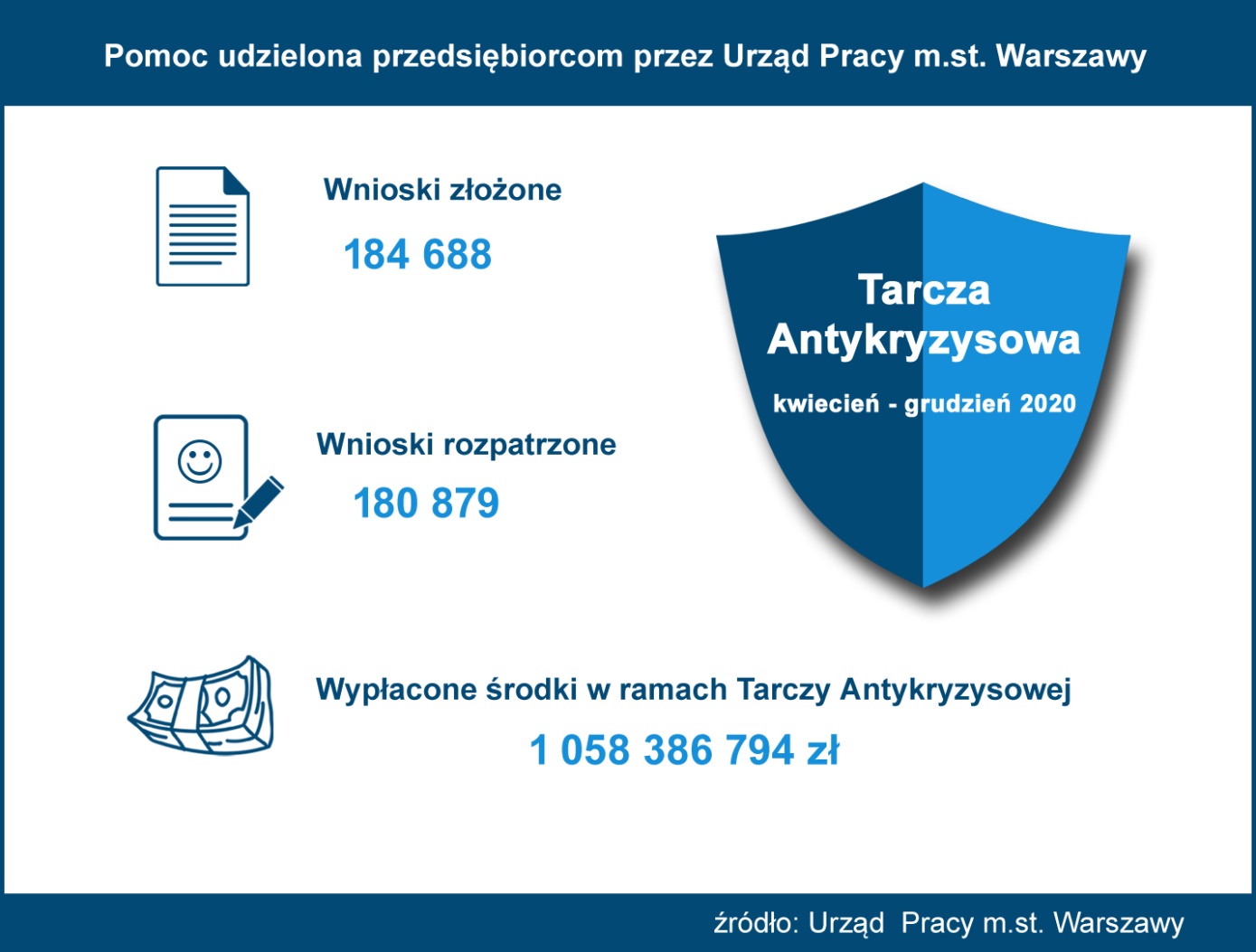 W najtrudniejszym okresie maj - lipiec 2020 r. Urząd Pracy m.st. Warszawy uzyskał wsparcie z Urzędu Miasta m.st. Warszawy, który oddelegował do obsługi wniosków ponad 100 pracowników. Do zadań określonych dla powiatowych urzędów pracy (takim jest Urząd Pracy m.st. Warszawy) należało rozpatrywanie wniosków, przyznawanie środków, ich wypłata oraz rozliczanie przyznanej pomocy w  następujących formach wsparcia:NISKOOPROCENTOWANA POŻYCZKA Z FUNDUSZU PRACY DLA MIKROPRZEDSIĘBIORCÓWOd 2 kwietnia 2020 r. do 10 czerwca 2021 r. o jednorazową pożyczkę do 5000 zł 
dla mikroprzedsiębiorców,  na pokrycie bieżących kosztów prowadzenia działalności, 
na podstawie art. 15 zzd,  do Urzędu Pracy m. st.  Warszawy mogli wnioskować przedsiębiorcy, którzy w co najmniej jednym roku z dwóch ostatnich lat obrotowych spełniali łącznie następujące warunki: zatrudniali średniorocznie mniej niż 10 pracowników oraz osiągnęli roczny obrót netto ze sprzedaży towarów, wyrobów i usług oraz z operacji finansowych nieprzekraczający równowartości w złotych 2 milionów euro lub sumy aktywów jego bilansu sporządzonego na koniec jednego z tych lat nie przekroczyły równowartości 
w złotych 2 milionów euro), a także prowadzili działalność gospodarczą przed dniem 
1 kwietnia 2020 r.O pożyczkę mogli ubiegać się także mikroprzedsiębiorcy, którzy nie zatrudniają 
i nigdy nie zatrudniali pracowników.Pożyczka wraz z odsetkami podlega umorzeniu, pod warunkiem, 
że mikroprzedsiębiorca będzie prowadził działalność gospodarczą przez okres 3 miesięcy 
od dnia udzielenia pożyczki.Umorzenie pożyczki następuje z urzędu, bez konieczności składania wniosku 
o umorzenie. Spełnienie warunku umorzenia sprawdza urząd pracy.NISKOOPROCENTOWANA POŻYCZKA Z FUNDUSZU PRACY DLA ORGANIZACJI POZARZĄDOWYCH	O niskooprocentowaną pożyczkę z Funduszu Pracy dla organizacji pozarządowych na pokrycie bieżących kosztów prowadzenia działalności gospodarczej/statutowej organizacji pozarządowej w rozumieniu art. 3 ust. 2 ustawy z dnia 24 kwietnia 2003 r. o działalności pożytku publicznego i o wolontariacie lub podmiotu, o którym mowa w art. 3 ust. 3 tejustawy, na podstawie art. 15 zzda, w Urzędzie Pracy m.st. Warszawy można było wnioskować od 24 czerwca 2020 r do 10 czerwca 2021 r.(zmiany zapisów ustawy tzw. „Tarcza 4.0”)O pożyczkę mogły starać się organizacje pozarządowe prowadzące działalność gospodarczą lub statutową przed dniem1 kwietnia 2020 r.Działalność gospodarcza lub statutowa nie mogła być zawieszona przynajmniej 
w jednym z wymienionych dni: 29 lutego 2020 r. lub 31 marca 2020 r.Ponadto, działalność gospodarcza lub statutowa nie mogła być zawieszona w dniu składania wniosku o udzielenie pożyczki.Pożyczka wraz z odsetkami podlega umorzeniu pod warunkiem, że organizacja pozarządowa będzie prowadziła działalność gospodarczą lub statutową przez okres 
3 miesięcy od dnia udzielenia pożyczki. Za datę udzielenia pożyczki uznaje się dzień wypłaty środków przez urząd pracy na konto organizacji pozarządowej.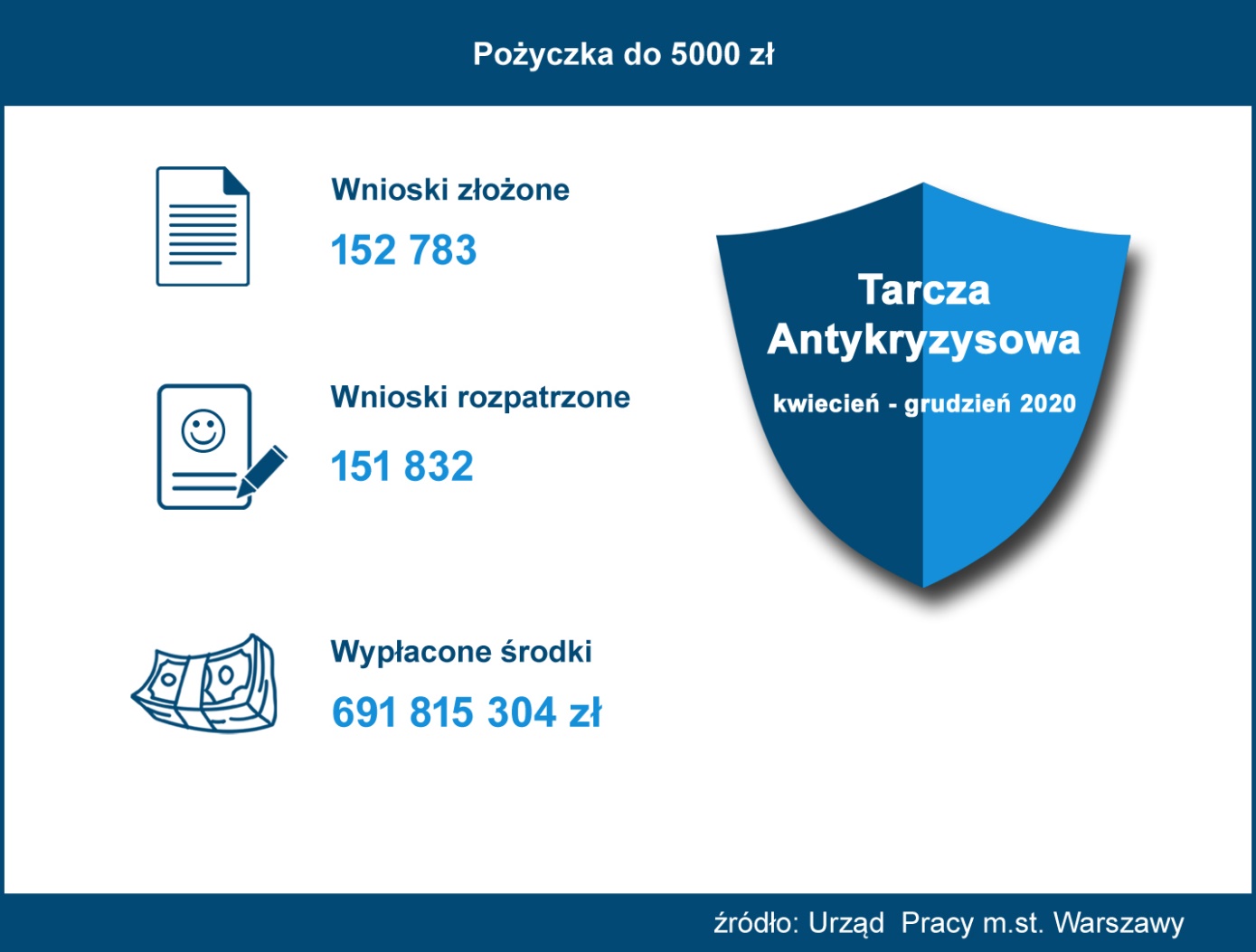 Pracownicy urzędu dokonywali umorzeń pożyczek w ramach art. 15 zzd i  art. 15 zzda. Pożyczki umorzono 127 053 podmiotom na kwotę 634 670 393,54 zł (stan na dzień 31.12.2020 r.)3.3 DOFINANSOWANIE CZĘŚCI KOSZTÓW PROWADZENIA DZIAŁALNOŚCI GOSPODARCZEJ DLA PRZEDSIĘBIORCÓW SAMOZATRUDNIONYCHO udzielenie dofinansowania części kosztów prowadzenia działalności gospodarczej dla przedsiębiorcy będącego osobą fizyczną, niezatrudniającego pracowników, w przypadku spadku obrotów gospodarczych w następstwie wystąpienia COVID-19. na podstawie art. 15 zzc, do Urzędu Pracy m.st. Warszawy można było wnioskować od 29 kwietnia 2020 r. We wniosku przedsiębiorca musiał wykazać spadek obrotów gospodarczych, rozumiany jako zmniejszenie sprzedaży towarów lub usług w ujęciu ilościowym 
lub wartościowym, o minimum 30% rok do roku, w ciągu dowolnie wskazanych 2 kolejnych miesięcy kalendarzowych w roku bieżącym w porównaniu do analogicznych dwóch miesięcy w roku poprzednim, przy czym wybrane miesiące (za dwa miesiące przyjmuje się również 60 kolejno następujących po sobie dni w stosunku do analogicznego okresu w roku poprzednim) powinny przypadać w okresie przypadającym po dniu 31  grudnia 2019 r. i kończyć się najpóźniej w dniu poprzedzającym złożenie wniosku.	Wsparcie mogło zostać przyznane na okres nie dłuższy niż 3 miesiące, i było obliczone na podstawie przedziałów spadku obrotów i mogło wynosić:• spadek obrotów o co najmniej 30% – wsparcie w  wysokości 50%  kwoty  minimalnego wynagrodzenia miesięcznie,• spadek obrotów o co najmniej  50% – wsparcie  w wysokości 70% kwoty minimalnego wynagrodzenia miesięcznie,• spadek obrotów o co  najmniej  80% – wsparcie w  wysokości  90%kwoty  minimalnego wynagrodzenia miesięczniePrzedsiębiorca jest obowiązany do prowadzenia działalności gospodarczej przez okres, na który przyznane zostało dofinansowanie.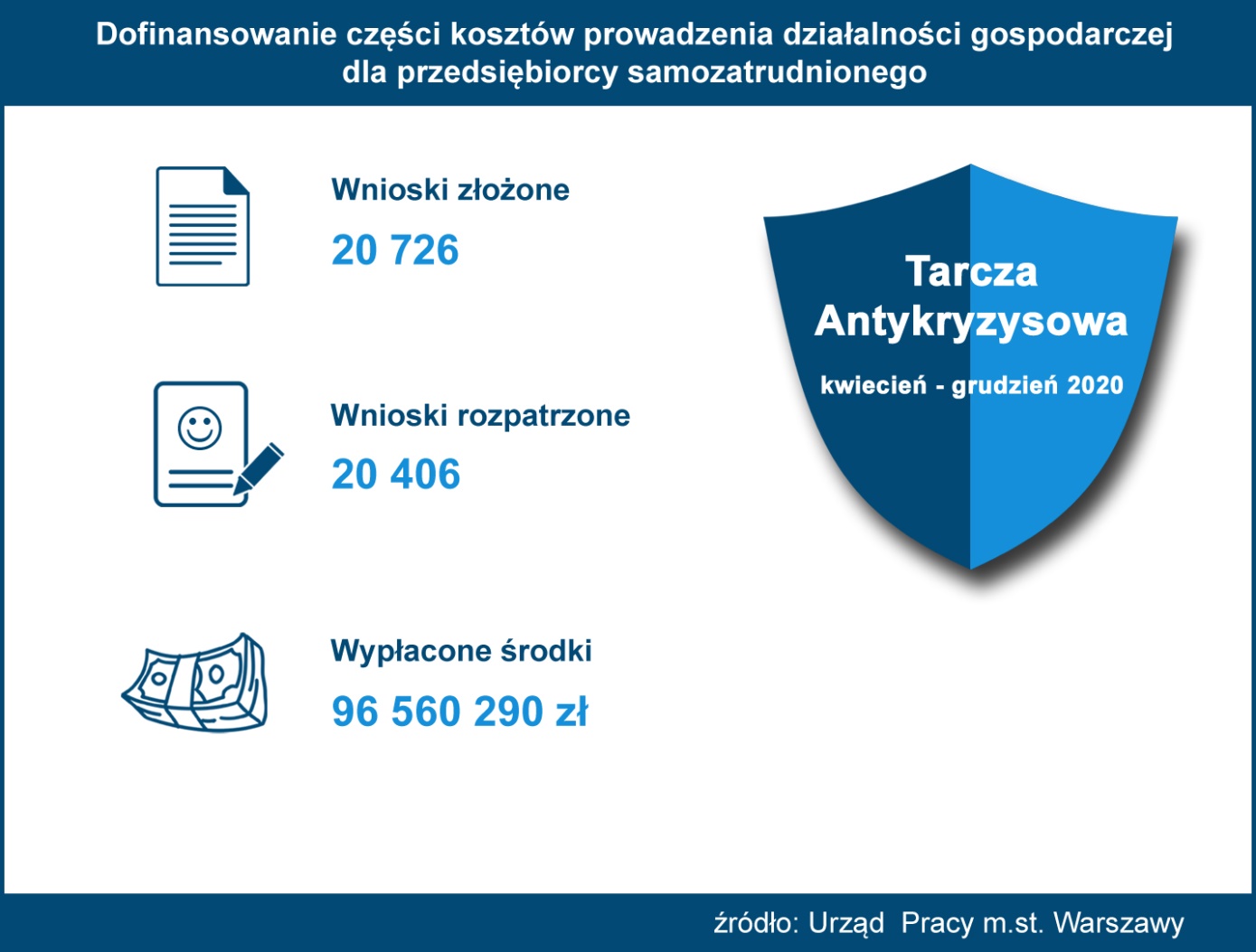 3.4 DOFINANSOWANIE CZĘŚCI KOSZTÓW WYNAGRODZEŃ PRACOWNIKÓW 
DLA MIKROPRZEDSIĘBIORCÓW, MAŁYCH I ŚREDNICH   PRZEDSIĘBIORCÓWO udzielenie dofinansowania części kosztów wynagrodzeń pracowników oraz należnych od tych wynagrodzeń składek na ubezpieczenia społeczne w przypadku spadku obrotów gospodarczych w następstwie wystąpienia COVID-19, którzy prowadzili działalność gospodarczą przed dniem 1 marca 2020 r., na podstawie art. 15 zzb w Urzędzie Pracy m.st. Warszawy można ubiegać się od 29 kwietnia 2020 r. do 10 czerwca 2021 r. 	We wniosku przedsiębiorca musiał wykazać  spadek obrotów gospodarczych, rozumiany jako zmniejszenie sprzedaży towarów lub usług w ujęciu ilościowym lub wartościowym, o minimum 30% rok do roku, w  ciągu  dowolnie wskazanych  2  kolejnych  miesięcy kalendarzowych w roku bieżącym w porównaniu do analogicznych dwóch miesięcy w roku poprzednim, przy czym wybrane miesiące powinny przypadać w okresie przypadającym po  dniu 31  grudnia  2019 r. i kończyć się najpóźniej w dniu poprzedzającym złożenie wniosku. Przedsiębiorca musiał też załączyć imienną listę pracowników, dla których chce uzyskać dofinansowanie Przedsiębiorca wnioskujący o dofinansowanie oświadcza że:  posiada status mikroprzedsiębiorcy, małego albo średniego przedsiębiorcy w rozumieniu art. 4 ust. 1 lub 2 ustawy z dnia 6 marca 2018 r.– prawo przedsiębiorców; zawarte we wniosku informacje 
o spadku obrotów gospodarczych są zgodne z prawdą; zatrudnia osoby objęte niniejszym wnioskiem; nie zachodzą przesłanki do ogłoszenia upadłości, o których mowa w art. 11 lub art. 13 ust. 3 ustawy z dnia 28 lutego 2003 r. – prawo upadłościowe (Dz. U. z 2019 r. poz. 498, z późn. zm.); nie zalega z uregulowaniem zobowiązań podatkowych, składek 
na ubezpieczenia społeczne, ubezpieczenie zdrowotne, FGŚP, fundusz pracy lub fundusz solidarnościowy do końca III kwartału 2019 r. i zobowiązuje się przeznaczyć środki 
z dofinansowania na koszty związane z wynagrodzeniami pracowników oraz składkami na ubezpieczenia społeczne, należnymi od tych wynagrodzeń; zapoznał się z obowiązkiem utrzymania w zatrudnieniu pracowników objętych umową przez okres dofinansowania; nie otrzymał  dofinansowania na ten sam cel z innych środków publicznych (wyjątek stanowiło 
dofinansowanie do wynagrodzenia pracownika niepełnosprawnego na podstawie ustawy 
z dnia 27 sierpnia 1997 r. o rehabilitacji zawodowej i społecznej oraz zatrudnianiu osób niepełnosprawnych); nie ubiegał  się i nie będzie ubiegał się o pomoc w odniesieniu do tych samych pracowników w zakresie takich samych tytułów wypłaty na rzecz ochrony miejsc pracy; zamierza/nie zamierza skorzystać  ze zwolnień w opłacaniu składek na ZUS, o których mowa w ustawie covid-19.Wsparcie mogło zostać przyznane na okres nie dłuższy niż 3 miesiące i było obliczone na podstawie przedziałów spadku obrotów i mogło wynosić:• co  najmniej  30% –może być przyznane w wysokości nieprzekraczającej kwoty stanowiącej  sumę 50%  wynagrodzeń  poszczególnych  pracowników objętych wnioskiem 
o dofinansowanie wraz ze składkami na ubezpieczenia społeczne należnymi od tych wynagrodzeń, jednak nie więcej niż 50% kwoty minimalnego wynagrodzenia za pracę 
w rozumieniu ustawy z dnia 10 października 2002 r. o minimalnym  wynagrodzeniu  
za pracę, zwanego dalej „minimalnym wynagrodzeniem”, powiększonego o składki 
na ubezpieczenia społeczne od pracodawcy w odniesieniu do każdego pracownika,• co  najmniej  50% –może być przyznane w wysokości nieprzekraczającej kwoty stanowiącej  sumę 70%  wynagrodzeń  poszczególnych  pracowników objętych wnioskiemo dofinansowanie wraz ze składkami na ubezpieczenia społeczne należnymi od tych wynagrodzeń, jednak nie więcej niż 70% kwoty minimalnego wynagrodzenia,  powiększonego o składki na ubezpieczenia  społeczne  od pracodawcy, w odniesieniu 
do każdego pracownika,• co najmniej 80% –może być przyznane w wysokości nieprzekraczającej kwoty stanowiącej sumę 90%  wynagrodzeń  poszczególnych  pracowników objętych wnioskiem 
o dofinansowanie wraz ze składkami na ubezpieczenia społeczne należnymi od tych wynagrodzeń, jednak nie więcej niż 90% kwoty minimalnego wynagrodzenia,  powiększonego o składki  na  ubezpieczenia  społeczne  od pracodawcy, w odniesieniu 
do każdego pracownika.Przedsiębiorca jest obowiązany do utrzymania w zatrudnieniu pracowników objętych Umową  przez  okres  dofinansowania.Przedsiębiorca jest obowiązany  złożyć do  Urzędu  Pracy  dokumenty  potwierdzające prawidłowość  wykorzystania  otrzymanych  środków  oraz dokumenty potwierdzające zatrudnienie pracowników, na których otrzymał dofinansowanie,  w  terminie  30  dni  po zakończeniu okresu dofinansowania.3.5	DOFINANSOWANIE CZĘŚCI KOSZTÓW WYNAGRODZEŃ PRACOWNIKÓW DLA ORGANIZACJI POZARZĄDOWYCHO udzielenie dofinansowania części kosztów wynagrodzeń pracowników oraz składek na ubezpieczenia społeczne dla organizacji pozarządowych oraz podmiotów, 
o których mowa w art. 3 ust. 3 ustawy z dnia 24 kwietnia 2003 r. o działalności pożytku publicznego i o wolontariacie (np. kościelne osoby prawne, kluby sportowe) w przypadku spadku przychodów z działalności statutowej w następstwie wystąpienia COVID-19 
w Urzędzie Pracy m.st. Warszawy można było ubiegać się od 24 czerwca 2020 r.We wniosku organizacja musiała wykazać  spadek przychodów, rozumiany jako stosunek łącznych przychodów z działalności statutowej  w ciągu dowolnie wskazanych 
2 kolejnych miesięcy kalendarzowych  w  roku bieżącym w porównaniu do analogicznych dwóch miesięcy w roku poprzednim.Organizacja musiała też załączyć imienną listę pracowników, dla których chce uzyskać dofinansowanie.Wnioskujący o dofinansowanie części kosztów wynagrodzeń pracowników dla organizacji pozarządowych we wniosku oświadczał, że: posiada status organizacjipozarządowej lub podmiotu, o którym mowa w art. 3 ust. 3 ustawy z dnia 24 kwietnia 2003 r. o działalności pożytku publicznego i o wolontariacie; zawarte we wniosku informacje 
o spadku przychodów z działalności statutowej są zgodne z prawdą; zatrudnia osoby objęte niniejszym wnioskiem o których mowa w art. 15zze ust. 1 i 2 ustawy; nie zalegał 
z uregulowaniem zobowiązań podatkowych, składek na ubezpieczenia społeczne, ubezpieczenie zdrowotne, FGŚP, Fundusz Pracy lub Fundusz Solidarnościowy do końca 
III kwartału 2019 r.; zobowiązuje się przeznaczyć środki z dofinansowania na koszty związane z wynagrodzeniami pracowników oraz składkami na ubezpieczenia społeczne, należnymi od tych wynagrodzeń; zapoznał się z obowiązkiem utrzymania w zatrudnieniu pracowników objętych umową przez okres dofinansowania; nie otrzymał  dofinansowania na ten sam cel z innych środków publicznych (powyższe nie dotyczyło dofinansowania 
do wynagrodzenia pracownika niepełnosprawnego na podstawie ustawy z dnia 27 sierpnia 1997 r. o rehabilitacji zawodowej i społecznej  oraz zatrudnianiu osób niepełnosprawnych) 
nie ubiegał się i nie będzie ubiegał się o pomoc w odniesieniu do tych samych pracowników w zakresie takich samych tytułów wypłaty na rzecz ochrony miejsc pracy; zamierza/nie zamierza skorzystać ze zwolnień w opłacaniu składek na ZUS, o których mowa 
w ustawie covid-19; nie naruszył ograniczeń, nakazów i zakazów w zakresie prowadzonej działalności, ustanowionych w związku z wystąpieniem stanu zagrożenia epidemicznego
 lub stanu epidemii, określonych w przepisach wydanych na podstawie art.46 a i art.46 b pkt 1-6 i 8-12 ustawy z dnia 5 grudnia 2008 r. o zapobieganiu oraz zwalczaniu zakażeń i chorób zakaźnych u ludzi (Dz. U. z 2020 r. poz. 1845 z późn. zm.).Wsparcie mogło zostać przyznane na okres nie dłuższy niż 3 miesiące, i było obliczone na podstawie przedziałów spadku przychodów i może wynosić:• co najmniej 30% – może być przyznane w wysokości  nieprzekraczającej kwoty stanowiącej sumę 50%  wynagrodzeń  poszczególnych  pracowników  objętych wnioskiem 
o dofinansowanie  wraz  ze  składkami  na  ubezpieczenia  społeczne należnymi od  tych  wynagrodzeń, jednak nie więcej niż 50% kwoty minimalnego wynagrodzenia, powiększonego o składki na ubezpieczenia społeczne od pracodawcy, w odniesieniu 
do każdego pracownika;• co najmniej 50% –może być przyznane w wysokości nieprzekraczającej kwoty stanowiącej sumę 70% wynagrodzeń poszczególnych pracowników objętych wnioskiem 
o  dofinansowanie wraz ze składkami na ubezpieczenia społeczne należnymi od tych
wynagrodzeń, jednak nie więcej niż 70% kwoty minimalnego wynagrodzenia, powiększonego o składki na ubezpieczenia społeczne od pracodawcy, w odniesieniu 
do każdego pracownika;• co najmniej 80% – może być przyznane w wysokości nieprzekraczającej kwoty stanowiącej sumę 90% wynagrodzeń poszczególnych pracowników objętych wnioskiem 
o dofinansowanie wraz ze składkami na ubezpieczenia społeczne należnymi od tych wynagrodzeń, jednak nie więcej niż 90% kwoty minimalnego wynagrodzenia,  powiększonego o składki na ubezpieczenia społeczne od pracodawcy, w odniesieniu 
do każdego pracownika.Organizacja pozarządowa jest obowiązana do utrzymania w zatrudnieniu  pracowników objętych Umową przez okres dofinansowania.Organizacja pozarządowa jest obowiązana złożyć do Urzędu Pracy dokumenty potwierdzające prawidłowość wykorzystania otrzymanych środków oraz dokumenty potwierdzające zatrudnienie pracowników, na których otrzymała dofinansowanie, w terminie 30 dni po zakończeniu okresu dofinansowania.3.6 		DOFINANSOWANIE CZĘŚCI KOSZTÓW WYNAGRODZEŃ PRACOWNIKÓW DLA KOŚCIELNEJ OSOBY PRAWNEJO dofinansowanie części kosztów wynagrodzeń pracowników dla kościelnej osoby prawnej (art.15 zze2) w Urzędzie Pracy m.st. Warszawy można było ubiegać się od 24 czerwca 2020 r. Wsparcie mogło być przyznane na okres nie dłuższy niż 3 miesiące od miesiąca złożenia wniosku w wysokości nie wyższej niż suma 70% wynagrodzeń pracowników objętych wnioskiem (kwota dofinansowania nie może przekroczyć 70% kwoty minimalnego wynagrodzenia powiększonego o składki na ubezpieczenie społeczne od pracodawcy). Beneficjent jest zobowiązany do utrzymania w zatrudnieniu pracowników przez okres, 
na który zostało przyznane dofinansowanie.Wnioskodawca nie jest zobowiązany do wskazywania spadku obrotów/przychodów
z działalności.Wnioskodawca jest zobowiązany do utrzymania w zatrudnieniu pracowników objętych Umową przez okres dofinansowania.Wnioskodawca jest zobowiązany złożyć do Urzędu Pracy dokumenty potwierdzające prawidłowość wykorzystania otrzymanych środków oraz dokumenty potwierdzające zatrudnienie pracowników, na których otrzymała dofinansowanie, w terminie 30 dni 
po zakończeniu okresu dofinansowania.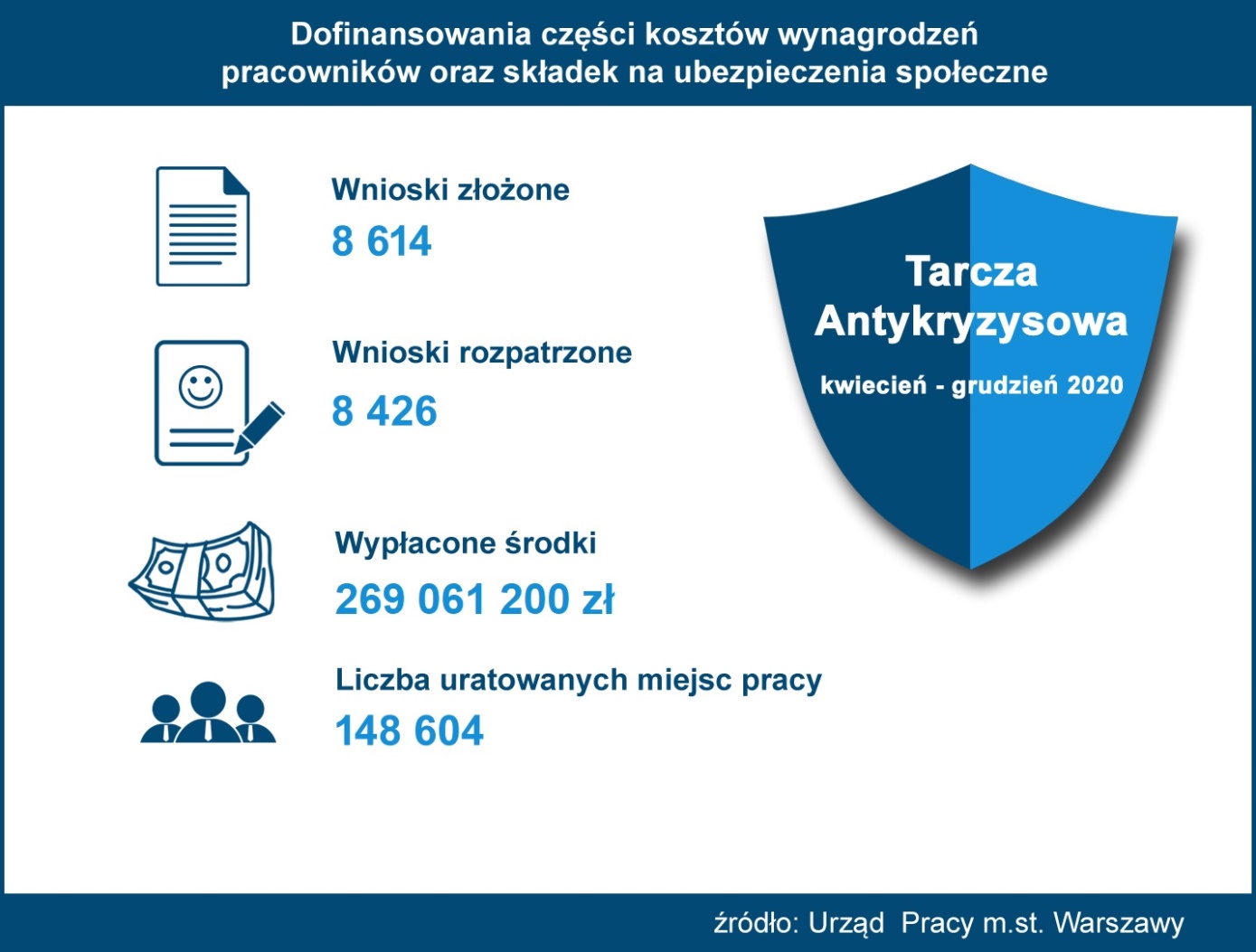 3.7 	DOTACJA DLA MIKRO I MAŁYCH PRZEDSIĘBIORSTW OKREŚLONYCH BRANŻ (Tarcza Branżowa)	O jednorazową dotację dla mikro i małych przedsiębiorstw w wysokości do 5.000 zł na podstawie art. 15 zze4 w Urzędzie Pracy m.st. Warszawy można się było ubiegać od 
19 grudnia 2020 r. do 31 stycznia 2021 r.Wnioski, mogli składać przedsiębiorcy, którzy:    -	na dzień 30 września 2020 r. prowadzili działalność gospodarczą, oznaczoną niżej wymienionymi kodami Polskiej Klasyfikacji Działalności (PKD) 2007 jako rodzaj przeważającej działalności:   - przychód z ich działalności uzyskany w październiku albo listopadzie 2020 r. był niższy co najmniej o 40% w stosunku do przychodu uzyskanego odpowiednio w październiku albo listopadzie 2019 r.;   - nie mieli zawieszonej działalności gospodarczej na okres obejmujący dzień 30 września 2020 r. oraz w dniu składania wniosku,    - nie naruszyli ograniczeń, nakazów i zakazów w zakresie prowadzonej działalności gospodarczej ustanowionych w związku z wystąpieniem stanu zagrożenia epidemicznego lub stanu epidemii.	Dotacja jest bezzwrotna pod warunkiem, że mikroprzedsiębiorca lub mały przedsiębiorca będzie wykonywał działalność gospodarczą przez okres 3 miesięcy od dnia udzielenia dotacji. Za datę udzielenia dotacji uznaje się dzień wypłaty środków przez Urząd Pracy na konto przedsiębiorcy.	Przedsiębiorca ubiegający się o przyznanie dotacji we wniosku oświadczał, że: zapoznał się z „Zasadami udzielania dotacji dla mikroprzedsiębiorców i małych przedsiębiorców określonych branż”; wszystkie  informacje,  które  zawarł  we  wniosku  oraz  dane  zamieszczone  w  załączonych do niego dokumentach są prawdziwe; wykonywanie działalności gospodarczej nie było zawieszone na okres obejmujący dzień 30 września 2020 r.; nie otrzymał nigdy dotacji przyznawanej na podstawie art. 15zze4 ustawy z dnia 2 marca 2020 r. o szczególnych rozwiązaniach związanych z zapobieganiem, przeciwdziałaniem 
i zwalczaniem COVID-19, innych chorób zakaźnych oraz wywołanych nimi sytuacji kryzysowych; nie złożył wniosku o udzielenie dotacji na pokrycie bieżących kosztów prowadzenia działalności gospodarczej mikroprzedsiębiorcy i małego przedsiębiorcy przyznawanej na podstawie art. 15zze4 ustawy z dnia 2 marca 2020 r. o szczególnych rozwiązaniach związanych z zapobieganiem, przeciwdziałaniem i zwalczaniem COVID-19, innych chorób zakaźnych oraz wywołanych nimi sytuacji kryzysowych w innym Powiatowym Urzędzie Pracy, niż wskazany we Wniosku; zobowiązuje się, że wykorzysta środki dotacji zgodnie z jej przeznaczeniem; nie naruszył ograniczeń, nakazów i zakazów 
w zakresie prowadzonej działalności gospodarczej ustanowionych w związku z wystąpieniem stanu zagrożenia epidemicznego lub stanu epidemii, określonych w przepisach wydanych na podstawie art. 46a i art. 46b pkt 1-6 i 8-12 ustawy z dnia 5grudnia 2008 r. o zapobieganiu oraz zwalczaniu zakażeń i chorób zakaźnych u ludzi (Dz.U. z 2020 r. poz. 1845 z późn. zm.).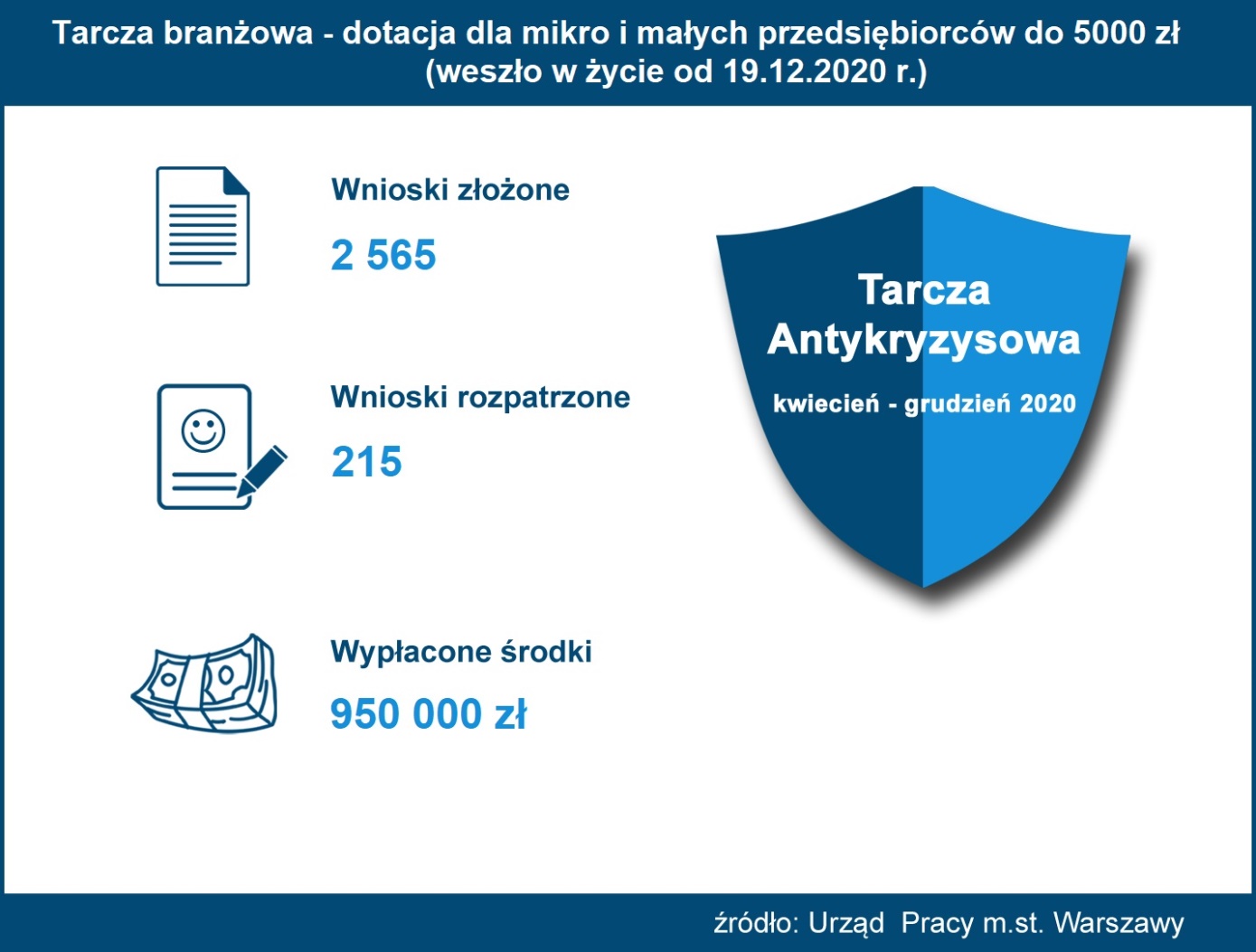 Zmiany zachodzące w obowiązujących przepisach w okresie od 2 marca do 31 grudnia
2020 r. obrazuje załącznik nr 1 do raportu.AKTYWIZACJA RYNKU PRACY W Urzędzie Pracy m.st. Warszawy wyodrębnione są  Centra Aktywizacji Zawodowej (CAZ). CAZ to komórka organizacyjna Urzędu, która służy pomocą w powrocie na rynek pracy poprzez usługi pośredników pracy i doradców zawodowych, którzy pełnią funkcje doradców klienta. Pracownicy CAZ, biorąc pod uwagę oddalenie od rynku pracy i gotowość do wejścia lub powrotu na rynek pracy, w sposób zindywidualizowany realizują usługi rynku pracy z wykorzystaniem dostępnych instrumentów rynku pracy dla osób bezrobotnych.Realizacja usługi pośrednictwa pracy odbywa się zgodnie z obowiązującymi zapisami 
ustawy z dnia 20 kwietnia 2004 r. o promocji zatrudnienia i instytucjach rynku pracy 
(Dz. U. z 2020 r. poz. 1409, z późn. zm.) oraz rozporządzeń Ministra Pracy i Polityki Społecznej z dnia 14 maja 2014 w sprawie szczegółowych warunków realizacji oraz trybu 
i sposobów prowadzenia usług rynku pracy (DZ. U. z 2014 r., poz. 667).W 2020 r. w związku z pandemią wywołaną   SARS-CoV-2 zadania powiatowych urzędów pracy zostały rozszerzone o wdrożenie i realizację Tarczy Antykryzysowej wspierającej warszawskich przedsiębiorców. W ramach ustawy z dnia 2 marca 
2020 r. o szczególnych rozwiązaniach związanych z zapobieganiem, przeciwdziałaniem 
i zwalczaniem COVID-19, innych chorób zakaźnych oraz wywołanych nimi sytuacji kryzysowych pracownicy CAZ  rozpatrywali wnioski o przyznanie:  -   niskooprocentowanej pożyczki z Funduszu Pracy dla mikroprzedsiębiorców (art. 15zzd)- niskooprocentowanej pożyczki z Funduszu Pracy dla organizacji pozarządowych 
(art. 15zzda)- dotacji na pokrycie bieżących kosztów prowadzenia działalności gospodarczej mikroprzedsiębiorcy i małego przedsiębiorcy określonych branż (art.15zze4).Od lipca 2020 r. pracownicy Centrum Aktywizacji Zawodowej realizowali również umorzenia z Urzędu niskooprocentowej pożyczki z Funduszu Pracy dla mikroprzedsiębiorców (art. 15zzd i 15zzda).Nałożone na Urząd Pracy dodatkowe zadania oraz zagrożenie epidemiczne  zmusiły do wdrożenia zmian dotyczących sposobu obsługi klientów w CAZ. Wykonywanie zadań pośrednictwa, realizowane  przez doradców klienta odbywało się z wykorzystaniem bazy danych SyriuszStd, zawierającej najważniejsze informacje o osobach bezrobotnych, 
o pracodawcach i zgłoszonych ofertach pracy. Na bieżąco pośrednicy pracy realizowalizgłaszane oferty pracy zgodnie z wymaganiami i potrzebami określonymi przez pracodawców.Od marca do maja 2020 r. Centrum Aktywizacji Zawodowej było wyłączone z bezpośredniej obsługi klientów Urzędu  (tj. osób bezrobotnych, poszukujących pracy ). Urząd Pracy 
nie zaprzestał realizacji swoich ustawowych zadań. Do ich wykonywania wykorzystywane były głównie narzędzia teleinformatyczne. Doradcy klienta realizowali oferty pracy prowadząc dobór kandydatów spełniających  wymagania określone przez pracodawcę. Kierowali osoby bezrobotne i poszukujące pracydo pracodawców, informowali o ich prawach i obowiązkach oraz wydawali skierowania, wyznaczając termin kontaktu z pośrednikiem w celu poinformowania o skutkach podjętych działań.  Wydawane skierowanie zawierało wymagane dane i zapisy określone w ustawie. Odpowiednie zapisy dokonywane były w bazie SyriuszStd Doradcy klienta odnotowywali informacje o przyjęciu lub odmowie przyjęcia propozycji odpowiedniego zatrudnienia lub innej pracy zarobkowej, jak również o braku kontaktu z doradcą klienta bezrobotnego lub poszukującego pracy w Urzędzie 
w wyznaczonym terminie. Wstrzymane jednak zostały giełdy pracy oraz targi pracy. Utrzymywane były kontakty z pracodawcami z obszaru działania Urzędu. Udostępnianie ofert pracy będących w dyspozycji Urzędu odbywało się m.in. 
za pośrednictwem tablic informacyjnych, kiosków multimedialnych, strony internetowej Urzędu. Postępowanie to jest zgodne z zapisami rozporządzenia, a więc oferty pojawiają się również w formie, która umożliwia identyfikację pracodawcy. Zrealizowane zostały również szkolenia grupowe. Możliwość realizacji szkoleń 
w trybie indywidualnym była wstrzymana do sierpnia. 	W kolejnych miesiącach przywrócono częściowo obsługę bezpośrednią klientów 
z zachowaniem reżimu sanitarnego. Utrzymana została możliwość kontaktu mailowego 
oraz telefonicznego z doradcami klienta.4.1 	OFERTY PRACYLICZBA OFERT PRACYW 2020 r. w odniesieniu do poprzedniego roku nastąpił spadek liczby zgłoszonych ofert pracy aż o 22,4 % (tj.: - 9 452 ofert), a w stosunku do roku 2018 r. o 43,9 % (tj.: - 25 695 ofert).4.2 	OFERTY PRACYNajczęściej zgłaszane oferty pracy dotyczyły stanowisk:Ekonomiści/finanseksięgowi od 2 600 do 9 600 zł;analitycy finansowy od 3 100 do 29 000 zł;Handlowcy:przedstawiciele handlowi od 2 600 do 10 000 zł;Gastronomia:kucharze od 2 600 do 7 000 zł;kierownicy w gastronomii od 2 600 do 8 000 zł;pomoce kuchenne od 2 600 do 4 420 zł;pracownicy przygotowujący posiłki typu fast food od 2 600 do 3 300 zł;wydawcy posiłków/bufetowy/kelner od 2 600 do 3 360 zł;Sprzedawcysprzedawcy/kasjerzy od  2 600 do 3 700 zł;Magazynierzymagazynierzy od 2 600 do 5 500 zł; Zawody usługowe:fryzjerzy od 2600 do 3 500 zł;manikiurzystki od 2 600 do 4 000 zł;Robotnicy niewykwalifikowani:woźni od 2 600 do 3 500 zł;Kierowcy:kierowcy samochodu dostawczego od 2 600 do 4 800 zł;kierowcy samochodu osobowego od 2 600 do 4 000 złPracownicy utrzymania czystości:sprzątacze od 2 600 do 4 827 zł;Pracownicy ochrony osobistej:pracownicy ochrony od 2 600 do 4 000 złPrzedstawiona powyżej analiza dotyczy tylko tych ofert zatrudnienia, które zostały zgłoszone do Urzędu Pracy m.st. Warszawy. Jak wiadomo w Warszawie istnieje wiele firm i agencji zajmujących się pośrednictwem pracy oraz zatrudnieniem. Ponadto Pracodawcy ogłaszają swoje zapotrzebowanie na pracowników m.in. w internecie lub informacja o wakacie rozpowszechniana jest z wykorzystaniem ich własnej sieci kontaktów.Wiele informacji o rzeczywistym popycie na pracę nie trafiło do Urzędu i nie znalazło swojego odzwierciedlenia w dokonanej powyżej analizie.4.3 	EFEKTY POŚREDNICTWA PRACYW 2020 r. pracownicy Urzędu Pracy m.st. Warszawy pozyskali do współpracy 140 482 nowych firm. Zarówno byli to przedsiębiorcy, który zgłaszali oferty pracy, jak również podmioty gospodarcze korzystające ze wsparcia w ramach Tarczy Antykryzysowej.Odnotowaliśmy w 2020 r. spadek liczby zgłoszonych miejsc pracy (-9.452 miejsc), 
a liczba faktycznie zrealizowanych ofert pracy była niższa (-9 746 ofert) w porównaniu 
z rokiem 2019. W kwietniu odnotowano potężny spadek w liczbie ofert pracy zgłaszanych od Urzędu Pracy m.st. Warszawy względem poprzednich miesięcy..Przyczyn zmniejszonej liczby miejsc pracy jak również poziomu ich faktycznej realizacji jest kilka: Od 14 marca 2020 r. wprowadzono w Polsce lockdown, lockdown – zamknięcie gospodarki i ograniczenia w kontaktach społecznych,zmiany w procesach rekrutacyjnych w firmach, zawieszenie naborów kandydatów do pracy, przeniesienie rekrutacji do internetu, utrudnienia 
w kontaktach pośrednik pracy/ pracodawca – kandydat, czy też redukcje etatów wywołane zamknięciem wielu branż.4.4 	PORADNICTWO ZAWODOWE W CENTRUM AKTYWIZACJI ZAWODOWEJRealizacja usługi poradnictwa zawodowego w Centrum Aktywizacji Zawodowej odbywała się zgodnie z obowiązującymi zapisami ustawy z dnia 20 kwietnia 2004 r. 
o promocji zatrudnienia i instytucjach rynku pracy (Dz. U. z 2020 r., 1409 z późn. zm.), rozporządzenia Ministra Pracy i Polityki Społecznej z dnia 14 maja 2014 r. w sprawie szczegółowych warunków realizacji oraz trybu i sposobów prowadzenia usług rynku pracy (Dz. U. z  2014 r. poz. 667).  Na bieżąco prowadzona była usługa poradnictwa zawodowego dla bezrobotnych i poszukujących pracy. Udzielano porad indywidualnych, w ramach których wykonywane były testy WKP (Wielowymiarowy Kwestionariusz Preferencji) i KZZ (Kwestionariusz zainteresowań zawodowych), przygotowanie dokumentów aplikacyjnych, przygotowanie do rozmowy kwalifikacyjnej, omawianie sytuacji na rynku pracy, udzielanie informacji o zawodach, możliwościach szkolenia i kształcenia, umiejętnościach niezbędnych przy aktywnym poszukiwaniu pracy i samozatrudnieniu.W 2020 r. udzielono 2.737 porad indywidualnych. Doradcy zawodowi koordynowali oraz realizowali program „Aktywni 50+”. Wszyscy uczestnicy przystępujący do programu zostali objęci indywidualnym wsparciem oraz mieli wypracowany, przy udziale doradców zawodowych indywidualny plan działania. W trakcie porad grupowych zapoznawano szczegółowo klientów z aktywnymi metodami i technikami poszukiwania pracy, wykonano bilans umiejętności zawodowych,  przygotowano 
ich do rozmowy kwalifikacyjnej, wspólnie sporządzano dokumenty aplikacyjne.Realizowano również usługę rekrutacyjną dla pracodawcy, jak również udzielano niezbędnej pomocy osobom podlegającym zwolnieniom monitorowanym.W roku 2020 doradcy zawodowi uczestniczyli w różnych działaniach, prowadząc spotkania indywidualne, grupowe i prezentacje: spotkanie z beneficjentami Senioralnego Biura Karier,poprowadzenie grupowej porady zawodowej (warsztat „W poszukiwaniu pracy”) 
w Senioralnym Biurze Karier,EDUKATOR OSÓB DOROSŁYCH – KOMPETENCJE PRZYSZŁOŚCI  - Konferencja podsumowująca i upowszechniająca rezultaty projektu „Poszerzanie i rozwój kompetencji edukatorów osób dorosłych",przeprowadzenie zajęć grupowych dla wychowanek ze Schroniska dla Nieletnich, opracowywanie webinariów w zakresie: usług i instrumentów rynku pracy, metod poszukiwania pracy, instruktaż wyszukiwania ofert pracy, kompetencje na rynku pracy,prowadzenie porad grupowych i spotkań informacyjnych w Centrum Aktywizacji Zawodowej,obsługa infolinii Centrum Aktywizacji Zawodowej,udział w Komisji ds. Repatriacji i Osiedlenia w Urzędzie m.st. Warszawy.Działania dodatkowe związane z obsługą Tarczy Antykryzysowej:ocena merytoryczna, formalna oraz wypłata środków z art.15zzd i 15zze4,obsługa telefoniczna i korespondencja mailowa z Wnioskodawcami, realizacja zwrotów nienależnie przyznanego wsparcia - Tarcza Antykryzysowa,realizacje umorzeń środków w ramach Tarczy Antykryzysowej.4.5 	PRZEGLĄD SYTUACJI W ZAKRESIE ZATRUDNIENIA CUDZOZIEMCÓWW oparciu o przepisy art. 87 ust 3 i 4 oraz art. 88z ustawy z dnia 20 kwietnia 2004 r. o promocji zatrudnienia i instytucjach rynku pracy (Dz. U. z 2020 r. poz. 1409, z późn. zm.), w 2020 r. w Urzędzie Pracy m.st. Warszawy wpisano do ewidencji 87.501 oświadczeń o powierzeniu wykonywania pracy cudzoziemcowi. Najwięcej oświadczeń dotyczyło obywateli Ukrainy – 74.539, a najmniej obywateli Armenii - 250. Najwięcej oświadczeń zostało złożonych dla osób w wieku 26-40 lat. Jeżeli chodziło branże, to najczęściej dotyczyły one sekcji - działalność w zakresie transportu i gospodarki magazynowej. Najczęściej oświadczenie wystawiano na okres od 3 do 6 miesięcy.Liczba wpisanych do ewidencji oświadczeń o powierzeniu wykonywania pracy cudzoziemcowi w 2020 r.W 2020 r. w Urzędzie Pracy m.st. Warszawy wydano 24.879 informacji starosty o lokalnym rynku pracy. Najczęściej dotyczyły stanowisk: kucharze, pomoce kuchenne, sprzątaczki biurowe i hotelowe, sprzedawcy, przedstawiciele handlowi, pracownicy biurowi oraz manikiurzystki i fryzjerzy.W 2020 r., w Urzędzie Pracy m.st. Warszawy wydano 1.013 zezwoleń na pracę sezonową (zezwolenia typ S) oraz 1.684 zaświadczenia dotyczące pracy sezonowej. Większość wydanych zezwoleń oraz zaświadczeń dotyczyło zatrudnienia obywateli Ukrainy.4.6 	MARKETINGPracownicy Działu Marketingu na bieżąco współpracowali z pracodawcami tworzącymi nowe miejsca pracy, organizacjami zrzeszającymi grupy pracodawców, partnerami rynku pracy, organami administracji rządowej i samorządowej oraz organizacjami pozarządowymi.Sytuacja związana ze stanem zagrożenia epidemicznego sprawiła, że w 2020 roku znacząco zmieniły się zadania realizowane przez Dział Marketingu, jak również sposób
ich realizacji. Spotkania z pracodawcami, konferencje, seminaria (prowadzone w ramach kampanii „Pracodawco! Tnij koszty, Twórz etaty!”), giełdy pracy i inne projekty realizowane w formie kontaktów bezpośrednich były realizowane do końca marca. Ogłoszenie 14 marca pierwszego lockdownu i wprowadzenie reżimu sanitarnego sprawiły, że od tego czasu wszystkie działania wymagające osobistych kontaktów zostały zamienione na kontakty telefoniczne oraz online. Zgodnie z wymogami standardów realizowana była usługa pośrednictwa pracy zmierzająca do rozpoznawania oczekiwań pracodawców i popularyzowania wśród nich polityki prozatrudnieniowej, wolnej od przejawów wszelkiej dyskryminacji. Od stycznia 
do marca 2020 roku pracownicy Urzędu Pracy m.st. Warszawy przeprowadzili 236 wizyt 
u pracodawców, w efekcie w tym okresie pozyskano 1 053 miejsca pracy.Od kwietnia Dział Marketingu zawiesił realizację wizyt bezpośrednich 
z pracodawcami w wyniku wprowadzenia pracy w reżimie sanitarnym, współpraca realizowana była z wykorzystaniem narzędzi teleinformatycznych. Przez cały rok wiele branż przeżywało olbrzymie trudności w funkcjonowaniu na rynku w wyniku wyłączenia 
oraz obostrzeń sanitarnych. To również czas wiosennego „lockdownu” w życiu społeczno – gospodarczym i olbrzymie zmiany na rynku pracy (zamknięcie się wielu firm, wprowadzenie pracy zdalnej, ograniczenia w nowych rekrutacjach). Od kwietnia Dział Marketingu realizował działania informacyjne (obsługa infolinii 
i zapytań email) dla przedsiębiorców w ramach obsługi Tarczy Antykryzysowej dotyczące wsparcia w ramach:niskooprocentowanej pożyczki z Funduszu Pracy dla mikroprzedsiębiorców (art.15zzd) niskooprocentowanej pożyczki z Funduszu Pracy dla organizacji pozarządowych (art.15zzda) dofinansowania części kosztów prowadzenia działalności gospodarczej dla przedsiębiorców samozatrudnionych (art.15zzc) dofinansowania części kosztów wynagrodzeń pracowników oraz należnych od nich składek na ubezpieczenia społeczne dla mikroprzedsiębiorców, małych i średnich przedsiębiorców (art. 15zzb)dofinansowania części kosztów wynagrodzeń pracowników dla organizacji pozarządowych (art.15zze) dofinansowania części kosztów wynagrodzeń pracowników dla kościelnej osoby prawnej (art.15zze2)dotacji dla mikro i małych przedsiębiorstw określonych branż (art.15zze4).Utworzona infolinia obsłużyła dziesiątki tysięcy rozmów telefonicznych oraz udzielono odpowiedzi na blisko 11 tysięcy zapytań mailowych. Podejmowane w 2020 r. działania skupiały się z jednej strony na kreowaniu 
i wskazywaniu źródeł wspierania zatrudnienia, małej i średniej przedsiębiorczości, a także ochronie miejsc pracy oraz pomocy firmom, których sytuacja na rynku pogorszyła się z uwagi na pandemię Covid 19.Zgodnie z harmonogramem i założeniami przekazanymi przez Ministerstwo Rodziny, Pracy i Polityki Społecznej oraz Wojewódzki Urząd Pracy prowadzona była obowiązująca sprawozdawczość statystyczna oraz przygotowywane były analizy rynku pracy. W styczniu 2020 r. dokonano otwarcia Senioralnego Biura Karier – miejsca dedykowanego pracodawcom i osobom w wieku emerytalnym, które powstało przy współpracy Urzędu Pracy m.st. Warszawy i Centrum Aktywności Międzypokoleniowej Nowolipie. W ramach współpracy z Senioralnym Biurem Karier podejmowano działania ukierunkowane na promowanie aktywności zawodowej przez całe życie.  W 2020 roku Urząd Pracy m.st. Warszawy przeprowadził kampanię WŁĄCZ POWER adresowaną do grupy młodzieży poniżej 30 roku życia. Kampania w szczególności promowała możliwości wsparcia młodych osób w ramach  projektu "Aktywizacja osób młodych pozostających bez pracy w m. st. Warszawa (III) poprzez plakaty, ulotki, bannery informacyjne w lokalizacjach Urzędu Pracy m.st. Warszawy, materiały na stronie internetowej. Przeprowadzono również spotkania informacyjne w Centrum Projektów Europejskich.Pracownicy Urzędu udzielali odpowiedzi na pytania dziennikarzy, brali udział w wywiadach do mediów, przygotowywali materiały prasowe dotyczące tematyki warszawskiego rynku pracy. Brali również udział w projektach badawczych m.in. poprzez uczestnictwo w wywiadach i ankietach.4.6.1 	GIEŁDY PRACY, TARGI PRACYPandemia wywołana Covid19 zmieniła obraz rynku pracy i procesów rekrutacji kandydatów do pracy. Organizacja wydarzeń w formule targowej, konferencyjnej, 
czy spotkań bezpośrednich została zawieszona. W wyniku tego Urząd Pracy m.st. Warszawy od kwietnia zmienił sposób komunikacji z klientami – kontakty prowadzone były wyłącznie przy użyciu środków teleinformatycznych.Do końca marca 2020 r. zostało zorganizowanych 10 giełd pracy, w których wzięło udział 317 osób. Giełdy odbywały się zarówno w Urzędzie Pracy m.st. Warszawy. Były to m.in. następujące giełdy:08.01.2020 r. Arriva Bus Transport Polska  - stanowisko: kierowca autobusu, liczba uczestników: 12,14.01.2020 r. - AUCHAN POLSKA - stanowisko: kasjer/  sprzedawca, pracownik hali kasjer/ka, piekarz/cukiernik, magazynier, liczba uczestników: 28,25.02.2020 r. - AUCHAN POLSKA - stanowisko: kasjer/sprzedawca, liczba uczestników: 38,05.02.2020 r. - KAUFLAND POLSKA MARKETY Sp. z o.o. - stanowisko: sprzedawca/kasjer, liczba uczestników: 50,12.02.2020 r. - AUCHAN POLSKA - stanowisko: kasjer/sprzedawca, pracownik hali kasjer/ka, piekarz/cukiernik, magazynier, liczba uczestników: 30,17.02.2020 r. - Security Group - stanowisko: wartownik, liczba uczestników: 20,27.02.2020 r. - KAUFLAND POLSKA MARKETY Sp. z o.o. - stanowisko: sprzedawca/kasjer, liczba uczestników: 47,09.03.2020 r. - AUCHAN POLSKA - stanowisko: kasjer/sprzedawca, pracownik hali kasjer/ka, piekarz/cukiernik, magazynier, liczba uczestników: 41,11.03.2020 r. - Urząd m.st. Warszawy - stanowisko: pracownik biurowy I/II stopnia – zatrudnienie w ramach robót publicznych, liczba uczestników: 51,07.04.2020 r. - AUCHAN POLSKA - stanowisko: kasjer/sprzedawca, pracownik hali kasjer/ka, piekarz/cukiernik, magazynier, liczba uczestników: - giełda pracy odwołana 
z uwagi na pandemię COVID19W 2020 r. Urząd Pracy m.st. Warszawy jak co roku planował na październiku Targi Pracy i Przedsiębiorczości w Pałacu Kultury i Nauki w Warszawie, jednak wprowadzono zakaz zgromadzeń, co uniemożliwiło organizację wydarzenia.Targi Pracy na Targówku - 27 listopada 2020 r. Urząd m.st. Warszawy dla Dzielnicy Targówek oraz Ośrodek Pomocy Społecznej Dzielnicy Targówek m.st. Warszawy zorganizowały po raz dwunasty targi pracy – jednak odbyły się one online z uwagi na panujące obostrzenia sanitarne. Internetowa formuła wydarzenia umożliwiła pracodawcom na zaprezentowanie ofert pracy. 4.6.2 	WYDARZENIA, KONFERENCJE I PREZENTACJE URZĘDURok 2020 to również  konferencje, prezentacje i warsztaty, w których brali udział pracownicy Urzędu Pracy m.st. Warszawy, w dużej części prowadzone w formie webinarów.Od stycznia 2020 roku kontynuowano realizację akcji promocyjnej „Pracodawco! Tnij koszty! Twórz etaty!”, której celem jest rozpowszechnienie wśród pracodawców informacji o instrumentach rynku pracy zachęcających do tworzenia nowych miejsc zatrudnienia. Główne założenia kampanii były skoncentrowane na komunikacji poprzez media adresowane do biznesu, zwłaszcza portale branżowe skupiające specjalistów z zakresu zarządzania zasobami ludzkimi. Niezwykle istotnym elementem działań promocyjnych realizowanym 
w ramach tej akcji są od lat realizowane spotkania z przedsiębiorcami, przybliżające pracodawcom korzyści jakie wynikają ze współpracy z Urzędem Pracy m.st. Warszawy i z zatrudniania kandydatów pozostających w rejestrze osób bezrobotnych. W pierwszym kwartale 2020 r. w Centrum Przedsiębiorczości SMOLNA 4 odbywały się spotkania z przedstawicielami Urzędu Pracy m.st. Warszawy w ramach cyklu szkoleń  „Pracodawco! Tnij Koszty twórz etaty!”. Słuchacze mogli poznać rozwiązania jakie oferuje Urząd zarówno dla osób bezrobotnych jak i przedsiębiorców. Zaprezentowano rozwiązania skierowane do osób młodych  m.in.: system bonów i refundacji kosztów zatrudnienia dedykowanych osobom bezrobotnym, które nie ukończyły 30 roku życia. 7 i 26 lutego 2020 r. Urząd Pracy m.st. Warszawy wystąpił w roli eksperta podczas dwóch konferencji organizowanych przez Centralny Punkt Informacyjny Funduszy Europejskich adresowanych zarówno dla przedsiębiorców działających już na rynku jak również osób planujących założenie i rozwój własnej działalności gospodarczej. 
Obie konferencje pozwoliły uczestnikom dowiedzieć się m.in. o dwóch unijnych programach rynku pracy realizowanych przez stołeczny Urząd: Aktywizacja osób młodych  pozostających bez pracy w m. st. Warszawa (IV) dla osób bezrobotnych poniżej 30 roku życia,Aktywizacja osób w wieku 30 lat i więcej pozostających bez pracy w m.st. Warszawa (III). Uczestnicy dowiedzieli się o takich możliwościach wsparcia jak dotacje na założenie własnej działalności gospodarczej, staże, szkolenia. Poznali również możliwości rozwoju firmy poprzez system refundacji kosztów pracy. W listopadzie 2020 r. Urząd Pracy m.st. Warszawy brał udział 
w Europejskich Dniach Pracodawców będących komponentem Europejskiego Tygodnia Umiejętności Zawodowych. Celem przedsięwzięcia było wspieranie i promocja współpracy między pracodawcami, związkami pracodawców i publicznymi służbami zatrudnienia poprzez m.in. podniesienie poziomu wiedzy pracodawców na temat oferowanych usług oraz pomoc pracodawcom w pozyskaniu pracowników. W kalendarz ogólnopolskich działań związanych z organizacją Europejskich Dni Pracodawcy włączył się Urząd Pracy m.st. Warszawy. Z uwagi na stan epidemiczny zorganizowano serię spotkań online w formie webinarów z przedsiębiorcami oraz związkami pracodawców, których celem było zaprezentowanie rozwiązań dedykowanych pracodawcom, wspierających powstawanie nowych miejsc zatrudnienia oraz pozyskiwanie pracowników. Zorganizowano następujące wydarzenia on-line:9 listopada  webinar z przedsiębiorcami skupionymi w Bielańskim Integratorze Przedsiębiorczych10 listopada webinar z firmami zrzeszonymi w  ramach  Francusko-Polskiej Izby Gospodarczej24 listopada webinar z firmami zrzeszonymi w  ramach  Polsko-Niemieckiej Izby Przemysłowo HandlowejSpotkania miały na celu popularyzację usługi pośrednictwa pracy wśród osób bezrobotnych i poszukujących pracy.  W ramach Europejskich Dni Pracodawców 2020 nawiązano kontakt z ponad 54 pracodawcami.19 i 24 listopada pracownicy Działu Marketingu brali udział w warsztatach online organizowanych przez Miasto Stołeczne Warszawa realizowanych na potrzeby opracowania programów wykonawczych do celu operacyjnego 2.4 Strategii #Warszawa2030 - Działamy 
w warunkach przyjaznych dla rozwoju biznesu.Celem warsztatów było zaopiniowanie propozycji zakresu celów strategii oraz zdefiniowanie katalogu konkretnych projektów przewidzianych do wdrożenia przez m.st. Warszawę i/lub partnerów w ramach tego celu.Urząd Pracy m.st. Warszawy przygotował propozycję dwóch projektów: Wirtualne Targi Pracy i Przedsiębiorczości online, Tnij koszty! Twórz etaty!,15 grudnia Urząd Pracy m.st. Warszawy był uczestnikiem webinaru w ramach miejskiego programu akceleracyjnego Warsaw Booster’20, adresowanego zarówno do rozwijających się firm, startupów, jak również wszystkich osób poszukujących swojej części kariery. Tematyka spotkania on line była skoncentrowana wokół trendów na warszawskim rynku pracy, a także poruszała następujące tematy: Jak sobie poradzić w sytuacji utraty pracy i problemami w znalezieniu zatrudnienia? Na jakie wsparcie z urzędu pracy mogą liczyć osoby bezrobotne? Jakie są rozwiązania dla pracodawców, zachęcające do tworzenia nowych miejsc pracy?Z jakimi problemami/wyzwaniami borykają się najczęściej osoby zgłaszające się do Urzędu Pracy m.st. Warszawy?Webinar cieszył się dużym zainteresowaniem, był transmitowany poprzez różne social media (Facebook, LinkedIn) - dotarł on do 577 odbiorców.W ramach współpracy przy  realizacji zwolnień monitorowanych w 2020 r. podpisano porozumienia z 4 pracodawcami, na podstawie których zorganizowano 3 punkty konsultacyjne  (telefoniczne i online ), w trakcie których można było skorzystać z porady pośrednika pracy oraz specjalisty ds. rejestracji, uczestniczyło w nich ogółem
30 pracowników.4.7 	SENIORANE BIURO KARIEROd stycznia 2020 r. w Warszawie działa Senioralne Biuro Karier. Powstało 
we współpracy Urzędu Pracy m.st. Warszawy oraz Centrum Aktywności Międzypokoleniowej „Nowolipie”.Biuro Karier dla osób w wieku emerytalnym jest odpowiedzią na potrzeby zarówno firm poszukujących pracowników, jak i samych osób starszych, które chcą powrócić do aktywności zawodowej, wykorzystując swoje doświadczenie i potencjał gromadzone przez całe życie zawodowe. Europejskie statystyki pokazują, że w Polsce mamy jeden z najniższych wskaźników zatrudnienia osób w wieku emerytalnym wynoszący 46%, podczas gdy np. w Danii 
czy Norwegii pracuje ich 70-80%. Warszawa jest największym rynkiem pracy w Polsce. Miasto podejmuje działania sprzyjające aktywizacji społecznej oraz integracji seniorów z pozostałymi grupami wiekowymi. Jednym z ważniejszych zagadnień jest aktywizacja zawodowa osób starszych. Działalność zawodowa na emeryturze pomaga znacznie dłużej zachować samodzielność we wszystkich sferach życia. Aktywizacja seniorów i zachęcanie ich aby znów stali się aktywnymi uczestnikami rynku pracy ma też inny wymiar. Zmienia się nie tylko wizerunek osób starszych jako atrakcyjnych dla pracodawcy, 
ale też i obraz zaangażowanego w procesy społeczne pracodawcy, świadomie kształtującego dobór zróżnicowanej kadry. Aktywizacja i kreowanie możliwości twórczego oraz zawodowego zaangażowania seniorów to jeden z celów jaki będzie realizowany przez miasto w ramach strategii rozwoju Warszawy do roku 2030. 15 stycznia odbyło się uroczyste otwarcie Senioralnego Biura Karier z udziałem Prezydenta m.st. Warszawy, Dyrekcji Urzędu Pracy m.st. Warszawy, Dyrekcji Centrum Aktywności Międzypokoleniowej „Nowolipie”, a także przedstawicieli organizacji zrzeszających pracodawców (Polsko-Niemieckiej Izby Przemysłowo-Handlowej, Francusko-Polskiej Izby Gospodarczej, Pracodawców Mazowsza).Urząd Pracy m.st. Warszawy promował wśród przedsiębiorców zatrudnienie osób starszych, 
a także miejską inicjatywę jaką jest Senioralne Biura Karier. Odbyły się seminaria 
w organizacjach zrzeszających pracodawców „Siła wieku – zarządzanie wiekiem w twojej firmie”:
28 lutego w Polsko-Niemieckiej Izbie Przemysłowo – Handlowej,
4 marca w Francusko-Polskiej Izbie Gospodarczej.10 marca w warszawskim ratuszu została podpisana Deklaracja współdziałania na rzecz tworzenia warunków sprzyjających aktywności zawodowej osób starszych  pomiędzy Miastem Stołecznym Warszawa z organizacjami zrzeszającymi pracodawców. W wydarzeniu wzięli udział: Paweł Rabiej, Zastępca Prezydenta m.st. Warszawy, Mariusz Budziszewski,  Radny m.st. Warszawy, wiceprzewodniczący Komisji Samorządowej i Integracji Europejskiej; Wanda Adach - Dyrektor Urzędu Pracy m.st. Warszawy, Grzegorz Wolff - Zastępca Dyrektora Urzędu Pracy m.st. Warszawy, Joanna Dolińska-Dobek - Dyrektor Centrum Aktywności Międzypokoleniowej „Nowolipie”. dr Lars Björn Gutheil, Dyrektor Generalny Polsko-Niemieckiej Izby Przemysłowo-Handlowej, Joanna Jaroch, Wicedyrektor Francusko-Polskiej Izby Gospodarczej, Marek Bielski, Zastępca dyrektora generalnego Krajowej Izby Gospodarczej, Maksymilian Lewandowski, Wiceprezes Zarządu Pracodawców Mazowsza.Podpisanie porozumienia z organizacjami zrzeszającymi pracodawców to wielka szansa na wykorzystanie potencjału Senioralnego Biura Karier przez firmy rozważające zatrudnienie osób starszych.Ponadto Urząd Pracy m.st. Warszawy zorganizował w Senioralnym Biurze Karier spotkania 
seniorów z pracodawcami: 10 marca Poczta Polska S.A., zaprezentowała oferty pracy dla pracowników ds. obsługi klienta, pracowników ds. ekspedycyjno – rozdzielczych, kierowców kat. B i C, listonoszy, kwalifikowanych pracowników ochrony. 23 marca Auchan Polska Sp. z o.o. przedstawiło propozycje zatrudnienia na stanowiska:kasjer/ kasjerka, pracownik hali, cukiernik, agent ochrony,  dostawca/ kierowca, konsultant ds. obsługi klienta, sprzedawca- kasjer, magazynier, kontroler jakości dostaw, kontroler logistyki, manager handlowy.Przeprowadzono m.in. prezentacje pt.„Pracodawco Tnij koszty! Twórz etaty”,„Zyskaj Pieniądze na Biznes”„Siła wieku – zarządzanie wiekiem w Twojej firmie”„Zyskaj moc na rynku pracy„„Bądź przedsiębiorczy – włącz PO WER”4.8	PROGRAMY I PROJEKTY RYNKU PRACYW omawianym okresie przygotowano i realizowano następujące programy rynku pracy:Od stycznia 2020r. zaczęto realizowanie następujących programów rynku pracy:Program Aktywni 50+ „Wracam do pracy”       Program Praca z SMS-aZ dniem 14.03.2020 r zostały wprowadzone restrykcje związane z COVID-19.  Pracownicy CAZ ,którzy dotychczas zajmowali się aktywizacją zawodową osób bezrobotnych, przejęli również zadania związane z wdrożeniem i realizacją Tarczy Antykryzysowej wspierającej warszawskich przedsiębiorców.Stan epidemiczny zmienił nasze dotychczasowe funkcjonowanie oraz warunki pracy.
Nałożone na Urząd dodatkowe zadania  spowodowały zmiany  dotyczące obsługi klientów. W związku z powyższym realizacja programów zaplanowanych na początku 2020r.  została zawieszona.4.9	PRACE INTERWENCYJNE, ROBOTY PUBLICZNE, REFUNDACJA SKŁADKI NA UBEZPIECZENIA SPOŁECZNE	Urząd Pracy m.st. Warszawy w ramach podpisanych umów o zorganizowanie prac interwencyjnych kładł nacisk na pozyskiwanie prywatnych przedsiębiorców, którzy dzięki tej formie pomocy mogli utworzyć nowe miejsca pracy dla osób bezrobotnych. Podpisano 27 umów. Efektywność zatrudnienia po realizacji programu wyniosła w 2020 roku 64,50%. 
W większości przypadków wnioskodawcami byli mikroprzedsiębiorcy, którzy nikogo nie zatrudniali lub zatrudniali tylko jednego pracownika.Możliwość uzyskania refundacji sporej części kosztów pracy jaką daje refundacja 
w ramach prac interwencyjnych zachęca do podejmowania ryzyka związanego
 z zatrudnieniem nowego pracownika. Branże w jakich działają wnioskodawcy to szczególnie fryzjerstwo i zabiegi kosmetyczne, naprawa pojazdów samochodowych, administracja biurowa, sprzedaż, budownictwo, przedszkola i żłobki, księgowość, utrzymanie czystości, gastronomia.Roboty publiczne w roku 2020 nie były organizowane. W roku 2020 nie zawarto też umowy w sprawie jednorazowej refundacji poniesionych kosztów z tytułu opłacanych składek na ubezpieczenia społeczne w związku z zatrudnieniem skierowanego bezrobotnego oraz w ramach refundacji składek na ubezpieczenia społeczne 
za bezrobotnych do 30 roku życia.Zorganizowane subsydiowane miejsca pracy w 2020 r.4.10	STAŻE, BONY STAŻOWE, PRZYGOTOWANIE ZAWODOWE DOROSŁYCH, BON ZATRUDNIENIOWY, DOFINANSOWANIE DO WYNAGRODZENIA 50+	W roku 2020 pracownicy Działu Rynku Pracy odpowiedzialni za organizację staży, bonów stażowych oraz przygotowania zawodowego dorosłych na bieżąco prowadzili współpracę z pozyskanymi pracodawcami. W każdym miesiącu prowadzono statystykę osób bezrobotnych objętych stażami i stażami w ramach bonu stażowego oraz przygotowaniem zawodowym dorosłych. W 2020 r. pracodawcy złożyli ogółem 362 wnioski o zorganizowanie stażu (w tym 
8 wniosków o zorganizowanie stażu w ramach bonu stażowego) oraz 1 wniosek w sprawie gotowości utworzenia miejsc przygotowania zawodowego dorosłych. Liczba osób, które rozpoczęły staż wyniosła ogółem  185 (w tym 7 w ramach bonu stażowego) oraz 1 w ramach przygotowania zawodowego dorosłych. Staże realizowane były głównie u prywatnych przedsiębiorców, ale też 
w organizacjach pozarządowych oraz w instytucjach administracji państwowej 
i samorządowej takich jak: Instytut Archeologii i Etnologii Polskiej Akademii Nauk, Urząd Pracy m.st. Warszawy, Ośrodek Pomocy Społecznej Dzielnicy Wola m.st. Warszawy, Ośrodek Pomocy Społecznej Dzielnicy Wawer m.st. Warszawy, Urząd Lotnictwa Cywilnego, Główny Inspektorat Transportu Drogowego, Zakład Ubezpieczeń Społecznych II Oddział               w Warszawie, Główna Biblioteka Pracy i Zabezpieczenia Społecznego, Rejonowa Wojskowa Komisja Lekarska w Warszawie. Wśród firm prywatnych dominowały biura finansowo-księgowe, kancelarie doradztwa podatkowego, lecznice weterynaryjne, kancelarie prawne. Stanowiskami cieszącymi się największą popularnością były technik prac biurowych lub pozostali pracownicy obsługi biurowej, sekretarka, w tym sekretarka w kancelarii prawnej, asystent ds. księgowości, księgowy, specjalista do spraw marketingu i handlu, lekarz weterynarii, rejestratorka medyczna, urzędnik ubezpieczeń społecznych. Najliczniejszą grupą skierowanych na staż osób bezrobotnych były osoby do 30 roku życia. Wynika to z faktu, że niejednokrotnie odbycie stażu jest jedyną drogą do wejścia 
na rynek pracy młodych ludzi, ponieważ pozwala na zdobycie doświadczenia i niezbędnych kwalifikacji.Pracodawcy, którzy korzystają przynajmniej raz z pomocy Urzędu Pracy 
m.st. Warszawy zwykle wracają i stają się partnerami we współpracy (są organizatorami stażu, zatrudniają bezrobotnych po zakończonym stażu). Efektywność staży (wraz z bonami stażowymi) w 2020 roku wyniosła 76,76%Staże, staże w ramach bonu stażowego i przygotowanie zawodowe dorosłych w 2020 r.BON ZATRUDNIENIOWY, DOFINANSOWANIE WYNAGRODZENIA 50+Na podstawie art. 66m ustawy z dnia 20 kwietnia 2004 r. o promocji zatrudnienia 
i instytucjach rynku pracy (Dz. U. z 2020 r. poz. 1409, z późn. zm.) na wniosek bezrobotnego do 30 roku można wydać bon zatrudnieniowy. Bon zatrudnieniowy stanowi dla pracodawcy gwarancję refundacji części kosztów wynagrodzenia i składek na ubezpieczenie społeczne 
w związku z zatrudnieniem bezrobotnego, któremu przyznano ten bon. W roku 2020 wydano 2 bony zatrudnieniowe, w ramach których zatrudnienie podjęły 2 osoby. Pracodawcy korzystali również z możliwości przyznania dofinansowania 
do wynagrodzenia za zatrudnienie skierowanego bezrobotnego, który ukończył 50 rok życia (na okres 12 miesięcy jeśli nie ukończył 60 lat lub na okres 24 jeśli ukończył 60 lat). Kwota dofinansowania nie może przekroczyć połowy minimalnego wynagrodzenia za pracę miesięcznie. Pracodawca, który otrzymał dofinansowanie jest zobowiązany do dalszego zatrudniania skierowanego bezrobotnego przez okres 6 (jeśli bezrobotny nie ukończył 60 lat) lub 12 miesięcy (jeśli bezrobotny ukończył 60 lat). Dofinansowanie jest udzielane zgodnie 
z warunkami dopuszczalności pomocy de minimis. W 2020 r. podpisano 23 umowy dotyczące refundacji części kosztów wynagrodzenia za zatrudnienie skierowanej osoby bezrobotnej, która ukończyła 50 rok życia, na 23 miejsca pracy.4.11	REFUNDACJA KOSZTÓW WYPOSAŻENIA LUBDOPOSAŻENIA STANOWISKA PRACYW 2020 r. przyjęto ogółem 98 wniosków o refundację kosztów wyposażenia lub doposażenia stanowiska pracy, z których 48 zostało rozpatrzonych negatywnie, 
a w 5 przypadkach Wnioskodawcy zrezygnowali z ubiegania się o refundację na etapie oceny wniosku. 45 wniosków uzyskało ocenę pozytywną, z czego 5 pracodawców zrezygnowało 
z dalszego ubiegania się o refundację. W związku z powyższym 40 podmiotów - po podpisaniu umowy – uzyskało w 2020 r. prawo do refundacji kosztów wyposażenia nowych miejsc pracy dla zatrudnianych osób bezrobotnych. Utworzono 39 nowych miejsc pracy w 2020 r. a 1 miejsce pracy zostało przeniesione do utworzenia na 2021 r. 46 osób zatrudniono na refundowanych stanowiskach pracy w ramach uzupełnienia zatrudniania w ramach wymiany pracowników na już istniejących stanowiskach pracy. Zorganizowane miejsca pracy w 2020 r.4.12	ŚRODKI PRZYZNAWANE JEDNORAZOWO NA ROZPOCZĘCIE DZIAŁALNOŚCI GOSPODARCZEJ W 2020 r. wpłynęło 414 wniosków o przyznanie jednorazowo środków 
na rozpoczęcie działalności gospodarczej, z czego rozpatrzono 399 wniosków, 8 wniosków nie podlegało rozpatrzeniu, gdyż wpłynęły po wyznaczonym terminie, 3 osoby złożyły podanie o nierozpatrywanie wniosku, z tego 1 osoba złożyła ponownie wniosek do rozpatrzenia, 4 wnioski złożyły osoby nieuprawnione.W omawianym okresie ze 154 osobami podpisano umowy o przyznanie jednorazowo środków na rozpoczęcie działalności gospodarczej (31 w ramach projektu „POWER” współfinansowanego ze środków Europejskiego Funduszu Społecznego (EFS) oraz 123 
w ramach projektu „RPO Województwa Mazowieckiego”, współfinansowanego ze środków Europejskiego Funduszu Społecznego (EFS). Realizacja umów była możliwa dzięki zaangażowaniu środków na ten cel 
z Europejskiego Funduszu Społecznego w kwocie 2.360.191,40.Charakterystyka beneficjentówCharakterystyka podejmowanych działalności Najchętniej podejmowana była działalność wg PKD-2007: 74.10.Z - działalność w zakresie specjalistycznego projektowania (11,8%, czyli 18 umów),47.91.Z - sprzedaż detaliczna prowadzona przez domy sprzedaży wysyłkowej lub internet (8,5%, czyli 13 umów),74.20.Z - działalność fotograficzna (7,2%, czyli 11 umów),96.02.Z – fryzjerstwo i pozostałe zabiegi kosmetyczne (5,2%, czyli 8 umów),85.59.B – pozostałe pozaszkolne formy edukacji (4,6 %, czyli 7 umów).Spółdzielnie socjalneW 2020 r. nie wpłynął żaden wniosek o przyznanie jednorazowo środków 
na założenie spółdzielni socjalnej,  ani nie wpłynął wniosek o przyznanie jednorazowo środków na przystąpienie do spółdzielni socjalnej.4.13 SZKOLENIANa mocy zapisów ustawy z dnia 20 kwietnia 2004 r. o promocji zatrudnienia 
i instytucjach rynku pracy (Dz. U. z 2020 r. poz. 1409 z późn. zm.) Urząd Pracy m.st. Warszawy podejmuje działania służące podniesieniu kwalifikacji zawodowych oraz uzyskaniu umiejętności i kompetencji, zwiększających szansę na utrzymanie lub podjęcie zatrudnienia, innej pracy zarobkowej lub działalności gospodarczej przez osoby bezrobotne 
i poszukujące pracy, szczególnie w przypadku: braku kwalifikacji zawodowych; konieczności zmiany lub uzupełnienia kwalifikacji; utraty zdolności do wykonywania pracy w dotychczas wykonywanym zawodzie; braku umiejętności aktywnego poszukiwania pracy.Działania te oparte są na finansowaniu szkoleń indywidualnych oraz inicjowaniu, organizowaniu i finansowaniu szkoleń w trybie grupowym. W 2020 roku Urząd skierował na szkolenia łącznie 191 osób uprawnionych, w tym 91 kobiet. Z powodu sytuacji epidemicznej w kraju Urząd był zmuszony podjąć decyzję o zwieszeniu szkoleń od dnia 16.03.2020 r. do dnia 09.08.2020 r.SZKOLENIA W TRYBIE INDYWIDUALNYMNa podstawie art. 40 ust. 1 ww. ustawy w 2020 roku Urząd rozpatrzył pozytywnie wnioski o sfinansowanie szkoleń w trybie indywidualnym 88 osobom, w tym 48 kobietom. Szkolenia ukończyło 88 osób, w tym 48 kobiet. Urząd finansował szkolenia do kwoty 4.000,00 zł. W przypadku wyższego kosztu, osoba skierowana zobowiązana była do uregulowania różnicy we własnym zakresie. Szkolenia indywidualne były finansowane ze środków Funduszu Pracy oraz współfinansowane ze środków Europejskiego Funduszu Społecznego w ramach dwóch projektów: - „Aktywizacja osób w wieku 30 lat i więcej pozostających bez pracy w m.st. Warszawa (III)” w ramach Regionalnego Programu Operacyjnego Województwa Mazowieckiego (RPO) na lata 2014-2020 współfinansowanego ze środków Europejskiego Funduszu Społecznego,- „Aktywizacja osób młodych pozostających bez pracy w m.st. Warszawa (IV)” w ramach Programu Operacyjnego Wiedza Edukacja Rozwój (PO WER) na lata 2014-2020 współfinansowanego ze środków Europejskiego Funduszu Społecznego.Największym zainteresowaniem w 2020 roku cieszyły się kursy z zakresu: usług transportowych; fryzjerskich i kosmetycznych; rachunkowości, księgowości, bankowości, ubezpieczeń, analizy inwestycyjnej; informatyki i wykorzystywania komputerów.SZKOLENIA W TRYBIE GRUPOWYM Na podstawie art. 40 ust. 1 ww. ustawy w 2020 roku na szkolenia realizowane                       w trybie grupowym skierowano 103 osoby w tym 43 kobiety. Szkolenia ukończyło 101 osób, w tym 43 kobiety. Z wyłonionymi w drodze postępowania przetargowego wykonawcami, Urząd zawarł 8 umów, w ramach których odbyły się następujące szkolenia:- Opiekun w żłobku lub klubie dziecięcym,- Prawo jazdy kat. C wraz z kwalifikacją wstępną przyspieszoną lub kwalifikacją wstępną uzupełniającą przyspieszoną, - Prawo jazdy kat. D wraz z kwalifikacją wstępną przyspieszoną lub kwalifikacją wstępną uzupełniającą przyspieszoną,- Kurs operatora wózka jezdniowego. 	Zgodnie z zapisami zawartymi w umowach firmy szkolące zobowiązane były do zorganizowania zajęć teoretycznych i praktycznych, egzaminów wewnętrznych i/lub zewnętrznych oraz przeprowadzenia, przed rozpoczęciem kursu, wymaganych badań lekarskich. Negatywny wynik badania wykluczał udział osoby w szkoleniu. Szkolenia grupowe były finansowane ze środków Funduszu Pracy oraz współfinansowane ze środków Europejskiego Funduszu Społecznego w ramach dwóch projektów: - „Aktywizacja osób w wieku 30 lat i więcej pozostających bez pracy w m.st. Warszawa (III)” w ramach Regionalnego Programu Operacyjnego Województwa Mazowieckiego (RPO) na lata 2014-2020 współfinansowanego ze środków Europejskiego Funduszu Społecznego,- „Aktywizacja osób młodych pozostających bez pracy w m.st. Warszawa (IV)” w ramach Programu Operacyjnego Wiedza Edukacja Rozwój (PO WER) na lata 2014-2020 współfinansowanego ze środków Europejskiego Funduszu Społecznego.SZKOLENIA W RAMACH BONU SZKOLENIOWEGO  Bon szkoleniowy stanowi gwarancję skierowania bezrobotnego na wskazane przez niego szkolenie oraz opłacenia kosztów, które zostaną poniesione w związku z podjęciem szkolenia. W 2020 roku na podstawie art. 66k ustawy z dnia 20 kwietnia 2004 r. o promocji zatrudnienia i instytucjach rynku pracy (Dz. U. z 2020 r. poz. 1409 z późn. zm.) złożono jeden wniosek                       o przyznanie bonu szkoleniowego. Bon szkoleniowy został wydany na okres ważności do                    30 dni od daty jego wydania. Nie został on zrealizowany ponieważ nie złożono umowy 
w sprawie sfinansowania kosztów szkolenia w ramach bonu szkoleniowego. TRÓJSTRONNA UMOWA SZKOLENIOWAZgodnie z art. 40 ust. 2e ustawy z dnia 20 kwietnia 2004 r. o promocji zatrudnienia 
i instytucjach rynku pracy (Dz. U. z 2020 r. poz. 1409 z późn. zm.) Urząd Pracy m.st. Warszawy może organizować szkolenia bezrobotnych na podstawie trójstronnych umów szkoleniowych, zawieranych pomiędzy Urzędem, pracodawcą i instytucją szkoleniową. Stosowny wniosek składa pracodawca. W 2020 r. nie złożono wniosku o zawarcie umowy trójstronnej.  EGZAMINY/LICENCJEZgodnie z art. 40 ust 3a ustawy z dnia 20 kwietnia 2004 r. o promocji zatrudnienia 
i instytucjach rynku pracy (Dz. U. z 2020 r. poz. 1409 z późn. zm.) Urząd Pracy m.st. Warszawy, na wniosek bezrobotnego może sfinansować ze środków Funduszu Pracy, do wysokości przeciętnego wynagrodzenia, koszty egzaminów umożliwiających uzyskanie świadectw, dyplomów, zaświadczeń, określonych uprawnień zawodowych lub tytułów zawodowych oraz koszty uzyskania licencji niezbędnych do wykonywania danego zawodu.W roku 2020 Urząd zawarł z jedną umowę o sfinansowanie do wysokości przeciętnego wynagrodzenia, kosztów egzaminów umożliwiających uzyskanie świadectw, dyplomów, zaświadczeń, określonych uprawnień zawodowych lub tytułów zawodowych oraz kosztów uzyskania licencji niezbędnych do wykonywania danego zawodu oraz wydał 
2 odmowy.Sfinansowaniu podlegał Egzamin wstępny na aplikację adwokacką.  KRAJOWY FUNDUSZ SZKOLENIOWY (KFS)Zgodnie z art. 69a i 69b ustawy z dnia 20 kwietnia 2004 r. o promocji zatrudnienia 
i instytucjach rynku pracy na wniosek pracodawcy, na podstawie umowy, starosta może przyznać środki z KFS na sfinansowanie działań obejmujących kształcenie ustawiczne pracowników i pracodawcy, na które składają się:określenie potrzeb pracodawcy w zakresie kształcenia ustawicznego w związku 
z ubieganiem się o sfinansowanie tego kształcenia ze środków KFS,kursy i studia podyplomowe realizowane z inicjatywy pracodawcy lub za jego zgodą,egzaminy umożliwiające uzyskanie dokumentów potwierdzających nabycie umiejętności, kwalifikacji lub uprawnień zawodowych,badania lekarskie i psychologiczne wymagane do podjęcia kształcenia lub pracy zawodowej po ukończonym kształceniu,ubezpieczenie od następstw nieszczęśliwych wypadków w związku z podjętym kształceniem.W 2020 roku do Urzędu wpłynęły ogółem 634 wnioski. Zawartych zostało  317 umów, na łączną kwotę 3.515.484,37 zł, w ramach których kształceniem ustawicznym objętych zostało 1.188 pracodawców i pracowników.4.14	DODATKI AKTYWIZACYJNE, STYPENDIA DLA OSÓB                   PODEJMUJĄCYCH DALSZĄ NAUKĘ, BONY NA ZASIEDLENIEDODATEK AKTYWIZACYJNYOsoby bezrobotne z prawem do zasiłku, w przypadku podjęcia zatrudnienia lub innej pracy zarobkowej, z własnej inicjatywy lub w wyniku skierowania przez Urząd do pracy
 w niepełnym wymiarze czasu pracy obowiązującym w danym zawodzie lub służbie oraz 
za wynagrodzenie niższe od minimalnego wynagrodzenia za pracę, mają możliwość ubiegania się o przyznanie im dodatku aktywizacyjnego. W 2020 r. dodatki aktywizacyjne przyznano 1.733 osobom.STYPENDIUM DLA OSÓB BEZROBOTNYCH PODEJMUJĄCYCH DALSZĄ NAUKĘStypendium dla osób bezrobotnych podejmujących dalszą naukę jest to instrument rynku pracy skierowany do osób bezrobotnych bez kwalifikacji zawodowych, które w okresie 12 miesięcy od dnia zarejestrowania w urzędzie pracy podjęły naukę oraz spełniają kryterium dochodu na osobę w rodzinie, w rozumieniu przepisów ustawy o pomocy społecznej uprawniającego do świadczeń z pomocy społecznej. Stypendium przysługuje przez okres 
12 miesięcy od dnia podjęcia nauki. W 2020 r. stypendia na kontynuowanie nauki zostały przyznane 2 osobom.BON NA ZASIEDLENIE Bon na zasiedlenie może zostać przyznany bezrobotnemu do 30 roku życia, w związku z podjęciem przez niego poza miejscem dotychczasowego zamieszkania zatrudnienia, innej pracy zarobkowej lub działalności gospodarczej. W 2020 r. bon na zasiedlenie został przyznany 4 osobom4.15	REFUNDACJA KOSZTÓW STUDIÓW 	PODYPLOMOWYCHNa podstawie art. 42a ustawy z dnia 20 kwietnia 2004 r. o promocji zatrudnienia 
i instytucjach rynku pracy (Dz. U. z 2020 r. poz. 1409 z poźn.  zm.) istnieje możliwość sfinansowania kosztów studiów podyplomowych należnych organizatorowi studiów, 
do wysokości 100 % tej kwoty, jednak nie więcej niż 300 % przeciętnego wynagrodzenia. Możliwość ta dotyczy osób, które pozostają w rejestrze osób bezrobotnych lub poszukujących pracy Urzędu Pracy m.st. Warszawy. W Urzędzie Pracy m.st. Warszawy obowiązuje ograniczenie refundacji kosztów studiów podyplomowych do 4.000 zł udokumentowanych kosztów należnych organizatorowi studiów. W 2020 r. z tej usługi skorzystały 44 osoby bezrobotne.4.16	ZWROT KOSZTÓW PRZEJAZDUNa podstawie art. 45 ust. 1 ustawy z dnia 20 kwietnia 2004 r. o promocji zatrudnienia i instytucjach rynku pracy (Dz. U. z 2020 r. poz. 1409 z poźn. zm.) można dokonywać 
z Funduszu Pracy przez okres do 12 miesięcy zwrotu kosztów przejazdu z miejsca zamieszkania  i powrotu do miejsca zatrudnienia lub innej pracy zarobkowej, lub przez okres odbywania u pracodawcy stażu, przygotowania zawodowego dorosłych lub odbywania zajęć z zakresu poradnictwa zawodowego lub pomocy w aktywnym poszukiwaniu pracy osobie, która spełnia łącznie następujące warunki:1. na podstawie skierowania powiatowego urzędu pracy podjęła zatrudnienie lub inną pracę zarobkową, przygotowanie zawodowe dorosłych, staż lub została skierowana na zajęcia z zakresu poradnictwa zawodowego lub pomocy w aktywnym poszukiwaniu pracy i dojeżdża do tych miejsc oraz2. uzyskuje wynagrodzenie lub inny przychód w wysokości nieprzekraczającej 200% minimalnego wynagrodzenia za pracę.W 2020 r. z tego instrumentu rynku pracy skorzystała 1 osoba.4.17	REFUNDACJA KOSZTÓW OPIEKI NAD DZIECKIEM Na podstawie art. 61 ustawy z dnia 20 kwietnia 2004 r. o promocji zatrudnienia
 i instytucjach rynku pracy (t.j. Dz. U. . z 2020 r. poz.. 1409 z późn. zm.) Dyrektor Urzędu Pracy m.st. Warszawy może dokonywać z Funduszu Pracy refundacji kosztów opieki nad dzieckiem lub dziećmi do lat 6 osobie bezrobotnej samotnie wychowującej co najmniej jedno dziecko do 18 roku życia jeżeli:1. podjęła zatrudnienie lub inną pracę zarobkową, lub została skierowana przez Urząd Pracy m.st. Warszawy na staż, przygotowanie zawodowe dorosłych lub szkolenie
oraz2. osiąga z tego tytułu przychody nieprzekraczające minimalnego wynagrodzenia za pracę.Refundacja przysługuje na okres do 6 miesięcy lub na okres odbywania stażu, przygotowania zawodowego dorosłych lub szkolenia.W 2020 r. z tego instrumentu rynku pracy nie skorzystała ani jedna osoba bezrobotna.5.	PROJEKTY FINANSOWANE ZE ŚRODKÓW UNIJNYCH Projekty współfinansowane ze środków unijnych, w których Urząd Pracy 
m.st. Warszawy był Wnioskodawcą:Aktywizacja osób młodych pozostających bez pracy w m.st. Warszawa 
(Poddziałanie 1.1.1 PO WER).  Projekt był realizowany w okresie: 1.01.2020 r. 
do 31.12.2020 r., jest to projekt 3-letni i całość projektu będzie realizowana
do 31.12.2022 r.Uczestnicy projektu: - osoby młode w wieku 18 – 29 lat pozostające bez pracy, zarejestrowane w Urzędzie Pracy m.st. Warszawy  jako bezrobotne, które są tak zwaną młodzieżą NEET. Liczba uczestników objętych wsparciem w 2020 r. to 165 osób.- pracownicy, dla których została dofinansowana część kosztów wynagrodzeń oraz należnych od tych wynagrodzeń składek na ubezpieczenia społeczne i przedsiębiorcy będący osobą fizyczną niezatrudniający pracowników, którym udzielono dofinansowania części kosztów prowadzenia działalności: 7.250 osób (Tarcza Antykryzysowa)Formy wsparcia realizowane w projekcie w 2020 r.:Szkolenia realizowane w trybie grupowym i indywidualnym – skierowano łącznie 
35 osób.Przyznanie jednorazowo środków na podjęcie działalności gospodarczej – umowy podpisano z 31 osobami bezrobotnymi.Staż – skierowano 92 osób.Wyposażenie lub doposażenie stanowiska pracy – objęto 7 osób.Instrumenty dofinansowania: 15zzb dofinansowanie części kosztów wynagrodzeń pracowników oraz należnych od tych wynagrodzeń składek na ubezpieczenie społeczne i 15zzc dofinansowanie części kosztów prowadzenia działalności gospodarczej dla przedsiębiorcy będącego osobą fizyczną niezatrudniającego pracowników: 7.250 osób.Całkowity, zaplanowany koszt realizacji projektu na okres 3 lat to 55.830.755,25 zł
(w tym kwota dofinansowania stanowi 84,28% wydatków kwalifikowalnych).,w tym rok 2020 :Formy wsparcia bezrobotnych: 3.250.620 złInstrumenty dofinansowania 15zzb i 15zzc: 39.594.412,6 zł (Tarcza Antykryzysowa)Łącznie na rok 2020 zaplanowano koszt realizacji projektu w kwocie 42.845.032,6 zł, 
z czego zaangażowana została kwota 39.620.124,52 zł. (Tarcza Antykryzysowa)Aktywizacja osób w wieku 30 lat i więcej pozostających bez pracy w m.st. Warszawa (Działanie 8.1 RPO WM) Projekt zaplanowany do realizacji w latach 2019 – 2020.Uczestnicy projektu:  - osoby bezrobotne, zarejestrowane w Urzędzie Pracy 
m.st. Warszawy, w wieku 30 lat i więcej, należące jednocześnie do przynajmniej jednej 
z poniższych grup defaworyzowanych: osoby powyżej 50 roku życia, osoby z niepełnosprawnościami,osoby długotrwale bezrobotne,osoby o niskich kwalifikacjach zawodowych (do wykształcenia średniego włącznie),kobiety.- przedsiębiorcy będący osobą fizyczną niezatrudniający pracowników, którym udzielono dofinansowania części kosztów prowadzenia działalności. (Tarcza Antykryzysowa).Formy wsparcia realizowane w projekcie w 2020 r.:Szkolenia realizowane w trybie grupowym i indywidualnym – skierowano łącznie 
63 osób.Przyznanie jednorazowo środków na podjęcie działalności gospodarczej – umowy podpisano ze  122 osobami bezrobotnymi.Staż – skierowano 42 osób.Wyposażenie lub doposażenie stanowiska pracy – objęto 45 osoby.Instrumenty dofinansowania: 15zzb dofinansowanie części kosztów wynagrodzeń pracowników oraz należnych od tych wynagrodzeń składek na ubezpieczenie społeczne i 15zzc dofinansowanie części kosztów prowadzenia działalności gospodarczej dla przedsiębiorcy będącego osobą fizyczną niezatrudniającego pracowników: 2660 osób.Projekt był realizowany w okresie od 01.01.2019 do 31.12.2020 r. jest to projekt 2-letni.Całkowity, zaplanowany koszt realizacji projektu na okres 2 lat to 24.916.308,59 zł
(w tym kwota dofinansowania stanowi 80,20% wydatków kwalifikowalnych).w tym rok 2020 :Formy wsparcia bezrobotnych: 4.125.304,00 złInstrumenty dofinansowania 15zzc: 15.510.777,59 zł. (Tarcza Antykryzysowa)Łącznie na rok 2020 zaplanowano koszt realizacji projektu w kwocie 19.636.081,59 zł, 
z czego zaangażowana została kwota 18.822.722,69 zł.Urząd Pracy m.st. Warszawy jako Partner w projektach Program rozwoju dla młodych przedsiębiorców YES!- Young Entrepreneurs Succeed! Program skierowany jest do chcących się rozwijać młodych ludzi. W ramach programu YES! Organizowany jest  intensywny miesięczny kurs rozwoju przedsiębiorczości wypełniony praktyczną wiedzą potrzebną do rozwoju firmy. Dla uczestników przewidziane jest 8 profesjonalnych warsztatów prowadzonych przez doświadczonych specjalistów i praktyków biznesu.Dodatkowo wybrane osoby będą mogły skorzystać z 6-miesięcznego mentoringu biznesowego oraz coachingu wspierającego w rozwoju firmy. Kolejnym bardzo istotnym elementem projektu jest pomoc w pozyskaniu finansowania oraz wymiana doświadczeń 
z innymi uczestnikami. Program jest realizowany w ramach międzynarodowego projektu (TPM-RYE). Polska edycję organizuje Youth Business Poland, a partnerem jest Urząd Pracy m.st. Warszawy.6. 	OBSŁUGA INTERESANTÓWUrząd Pracy m.st. Warszawy obsługuje interesantów w trzech budynkach:przy ul. Grochowskiej 171B dla klientów z dzielnic Praga Południe, Praga Północ, Targówek, Białołęka, Rembertów, Wawer, Wesoła, przy ul. Ciołka 10A dla klientów z dzielnic Mokotów, Śródmieście, Ochota, Wola, Żoliborz, Bemowo, Bielany, Ursus, Ursynów, Wilanów, Włochy,przy ul. Młynarskiej 37A dla osób niepełnosprawnych z terenu całej Warszawy oraz część Działu Ofert Pracy.Osoby bezrobotne, które przychodzą do Urzędu Pracy m.st. Warszawy w ciągu jednego dnia, mają możliwość skorzystania z szerokiej oferty usług takich jak np. pośrednictwo pracy, szkolenia, doradztwo zawodowe i inne. Każda z osób, która w jednym dniu odwiedziła kilka różnych komórek organizacyjnych w zestawieniach statystycznych, traktowana jest indywidualnie.Interesanci są przyjmowani w sprawach m.in.: skierowania do pracodawcy na wolne miejsce zatrudnienia, stażu lub na inną formę aktywizacji,potwierdzenia wypłaty zasiłków i innych świadczeń (dodatki szkoleniowe, dodatki aktywizacyjne, stypendia),potwierdzenia informacji o ubezpieczeniu zdrowotnym,zaświadczeń dla urzędów dzielnic, instytucji pomocy społecznej, itp.,zatrudnienia bezrobotnych,rejestracji oświadczeń o zamiarze powierzenia wykonywania pracy obywatelom Republiki Białorusi, Republiki Gruzji, Republiki Mołdowy, Federacji Rosyjskiej,  Ukrainyinformacji dotyczącej ustawy z dnia 20 kwietnia 2004 r. o promocji zatrudnienia 
i instytucjach rynku pracy. 6.1	FORMALNA OBSŁUGA INTERESANTÓWPracownicy Działu Rejestracji i Ewidencji w roku 2020 przygotowali:ponad 56.000 projektów decyzji administracyjnych,	13 154 zaświadczeń, w tym 1 289 dla potrzeb emerytalno-rentowych,	około 22 500  zaświadczeń uprawniających do bezpłatnego przejazdu w dniu  wizyty, 5 686 odpowiedzi na pisma kierowane do policji, prokuratury, sądów, OPS, WUP,   ośrodków MONAR, szpitali, komorników,  zakładów opieki zdrowotnej.Ponadto uczestniczyli w 3 spotkaniach informacyjno-doradczych organizowanych (zdalnie)w ramach zwolnień monitorowanych. 	Wydawanie zaświadczeń odbywało się na bieżąco, a w sprawach wymagających weryfikacji dokumentów - do 7 dni.6.2 	DECYZJE ADMINISTRACYJNEW okresie od 01.01.2020 r. do 31.12.2020 r. w Urzędzie Pracy m.st. Warszawy zostało wydanych z upoważnienia Prezydenta m.st. Warszawy 70.561 decyzji administracyjnych.                   W większości decyzje były wydawane na podstawie ustawy z  dnia 20 kwietnia 
2004 r. o promocji zatrudnienia i instytucjach rynku pracy (Dz. U. z 2020 r. poz. 1409, 
z późn. zm.), ustawy z dnia  19 czerwca 2009 r. o pomocy państwa w spłacie niektórych kredytów mieszkaniowych udzielonych osobom, które  utraciły pracę (Dz. U. z 2016 r. poz. 734) oraz ustawy z dnia 14 czerwca 1960 r. Kodeks postępowania administracyjnego
 (Dz. U. z 2020 r. poz. 256, z późn. zm). Wśród wydanych decyzji:1) 64.137 decyzji to decyzje o przyznaniu, o odmowie przyznania, o wstrzymaniu, 
o wznowieniu wypłaty oraz o utracie lub pozbawieniu prawa do zasiłku, stypendium, dodatku aktywizacyjnego, stypendium z tytułu kontynuacji nauki; o uznaniu lub odmowie uznaniadanej osoby za bezrobotną oraz o utracie statusu osoby bezrobotnej (w szczególności 
z powodu: niestawienia się na obowiązkową wizytę, odmowy podjęcia propozycji odpowiedniego zatrudnienia, przerwania stażu lub przerwania innej formy określonej 
w ustawie,) zmieniających kwalifikacje utraty statusu osoby bezrobotnej w szczególności 
z powodu: podjęcia zatrudnienia lub innej pracy zarobkowej, pozbawienia wolności, osiągniętych dochodów, przyznania emerytury lub renty, świadczenia przedemerytalnego, zasiłku stałego z ośrodka pomocy społecznej, zmieniających wysokość zasiłku dla bezrobotnych, przedłużających okres pobierania zasiłku dla bezrobotnych oraz decyzje 
o zwrocie nienależnie pobranego świadczenia (zasiłku dla bezrobotnych, stypendium),2) 34 decyzje, w tym:3 decyzje o odmowie umorzenia nienależnie pobranego świadczenia,2 decyzje o odroczeniu terminu spłaty nienależnie pobranego świadczenia,11 decyzji o  rozłożeniu na raty nienależnie pobranego świadczenia,2 decyzje o umorzeniu postępowania administracyjnego,2 decyzje o odmowie umorzenia pożyczki lub jednorazowych środków na podjęcie             działalności gospodarczej,2 decyzje o odmowie rozłożenia na raty zwrotu VAT, 4 decyzje  o umorzeniu należności z tytułu refundacji kosztów wyposażenia lub              doposażenia stanowiska pracy, 1 decyzja o odroczeniu terminu spłaty jedn. środków na podjęcie dział.  gosp.1 decyzja o odmowie umorzenia spłaty kredytu mieszkaniowego,1  decyzja o odroczeniu spłaty rat kredytu mieszkaniowego,2 decyzje o rozłożeniu na raty  zwrotu środków Funduszu Pracy, 3 decyzje o odmowie rozłożenia na raty środków Funduszu Pracy.3) 1.467  decyzji wydanych w trybie art. 132 lub  art. 151 kpa w związku z art. 145 , art. 155  i art. 154 lub art. 104 kpa dotyczące w szczególności: uchylenia decyzji o utracie statusu osoby bezrobotnej z powodu niestawienia się w urzędzie w wyznaczonym terminie                  i orzeczenia o utracie statusu osoby bezrobotnej z powodu podjęcia pracy, uchylenia decyzji   o utracie statusu osoby bezrobotnej z powodu niestawienia się w urzędzie w wyznaczonym terminie i orzeczenia o utracie statusu osoby bezrobotnej z powodu rozpoczęcia prowadzenia działalności gospodarczej, uchylenia decyzji o utracie statusu osoby bezrobotnej z powodu podjęcia pracy i orzeczenia o utracie statusu osoby bezrobotnej z powodu podjęcia pracy 
w innym terminie, uchylenia decyzji o utracie statusu osoby bezrobotnej z powodu nieusprawiedliwionego niestawiennictwa w wyznaczonym terminie i orzeczenia o utraciestatusu osoby bezrobotnej z powodu tymczasowego aresztowania lub odbywania kary pozbawienia wolności, uchylenia decyzji orzekającej o utracie statusu osoby bezrobotnej         z powodu nieusprawiedliwionego niestawiennictwa i orzeczenia o utracie statusu osoby bezrobotnej z powodu przyznania świadczenia przedemerytalnego, uchylenia decyzji              o utracie statusu osoby bezrobotnej z powodu nieusprawiedliwionego niestawiennictwa 
w wyznaczonym terminie i orzeczenia o utracie statusu osoby bezrobotnej z powodu przyznania prawa do renty, odmowy uznania za osobę bezrobotną, uchylenia lub zmiany  decyzji przyznającej zasiłek dla bezrobotnych w niższej wysokości i orzeczenie o przyznaniu zasiłku w wyższej wysokości lub w wyższej wysokości i na dłuższy okres, przyznaniu zasiłku dla bezrobotnych od dnia udokumentowania okresu uprawniającego do zasiłku.4) 4923 decyzji związanych z zatrudnianiem cudzoziemców w tym m.in. :1013  decyzji  dotyczących wydania zezwolenia na pracę sezonową,153 decyzji odmawiających wydania zezwolenia na pracę sezonową,2491 decyzji odmawiających wpisu oświadczenia do rejestru oświadczeń,1266 decyzji umarzających postępowanie w sprawie wydania zezwolenia na pracę                                       sezonową lub wpisu oświadczenia do rejestru oświadczeń,6.3 	ODWOŁANIA OD DECYZJI1) W 2019 r. wpłynęło 991 odwołań do Wojewody Mazowieckiego, z czego w 211 sprawach wydano decyzje w trybie art. 132 kpa, w tym decyzje: o przywróceniu statusu osoby bezrobotnej,  o przyznaniu prawa do zasiłku lub zmiany wysokości przyznanego zasiłku oraz w sprawach zmiany decyzji dotyczących zmiany daty utraty statusu osoby bezrobotnej.2)  Do Wojewody Mazowieckiego przekazano780 odwołań. Organ II instancji wydał  589 decyzji oraz 79 postanowień stwierdzających niedopuszczalność złożenia odwołania, 
na skutek uchybienia terminu do złożenia odwołania, odmówił przywrócenia terminu 
do złożenia odwołania, umorzył postępowanie odwoławcze bądź zwrócił akta bez rozpatrzenia sprawy,  z czego: 403 decyzje Prezydenta m.st. Warszawy Wojewoda Mazowiecki utrzymał w mocy, 119 decyzji Prezydenta m.st. Warszawy Wojewoda Mazowiecki uchylił i przekazał            do ponownego rozpatrzenia,w 65 sprawach Wojewoda Mazowiecki wydał decyzje rozstrzygające co do istoty sprawy, w przypadku 2 decyzji na wniosek Prezydenta m.st. Warszawy Wojewoda Mazowiecki stwierdził nieważność wydanej decyzji,Wojewódzki Sąd Administracyjny lub Naczelny Sąd Administracyjny wydał 18 rozstrzygnięć w sprawach, w których  zaskarżono decyzję Wojewody Mazowieckiego.W 2020 r. wpłynęło 55 decyzji Wojewody Mazowieckiego dotyczących spraw przekazanych w roku 2019 r.3) Najczęściej występujące odwołania dotyczyły : utraty statusu osoby bezrobotnej z powodu niestawienia się w Urzędzie 
w wyznaczonym   terminie,utraty statusu osoby bezrobotnej z powodu podjęcia  zatrudnienia lub innej pracy       zarobkowej,odmowy przyznania prawa do zasiłku, stypendium, dodatku aktywizacyjnego,odmowy przyznania zasiłku w wyższej wysokości lub na dłuższy okres,obowiązku zwrotu nienależnie pobranego świadczenia. Radcowie PrawniRadcowie Prawni świadczą dla Urzędu Pracy pomoc prawną w zakresie: zastępstwa prawnego i procesowego, udzielania porad i konsultacji prawnych, sporządzania opinii prawnych, opiniowania projektów umów cywilno-prawnych.7.   PLAN FINANSOWY URZĘDU PRACY M.ST. WARSZAWY7.1	PLAN I WYKONANIE BUDŻETU JST URZĘDU PRACY M. ST. WARSZAWY ZA ROK 2020.Dział 851, rozdział  85156
Dochody dział 853 rozdział 85333CZĘŚĆ OPISOWA WYDATKÓWW Urzędzie Pracy m.st. Warszawy na dzień 31 grudnia 2020 roku średnie zatrudnienie
w etatach wyniosło 230,16. Na bieżące funkcjonowanie Urząd Pracy otrzymuje środki finansowe bezpośrednio
z Urzędu Miasta Stołecznego Warszawy. Na uregulowanie zobowiązań z tyt. składki zdrowotnej za osoby bezrobotne bez prawa do zasiłku Urząd Pracy otrzymuje środki od Wojewody Mazowieckiego, w ramach dotacji celowej, pochodzące bezpośrednio z budżetu państwa i służące do realizacji przez Urząd Pracy zadań zleconych z zakresu administracji rządowej. Stosownie do przepisu art. 108 ust.1h ustawy o promocji zatrudnienia i instytucjach rynku pracy Urząd Miasta St. Warszawy otrzymuje od ministra właściwego do spraw pracy
z Funduszu Pracy środki odpowiadające 6% kwoty środków Funduszu Pracy ustalonej za rok poprzedni z przeznaczeniem na finansowanie kosztów wynagrodzenia i składek 
na ubezpieczenia społeczne pracowników urzędu pracy pełniących funkcje doradców klienta.Zgodnie z art. 108 ust 1i Minister właściwy do spraw pracy przekaże środki odpowiadające 1% kwoty środków Funduszu Pracy ustalonej za rok poprzedni z przeznaczeniem na finansowanie kosztów nagród oraz składek na ubezpieczenia społeczne pracowników urzędu pracy, w szczególności pełniących funkcje doradców klienta oraz zajmujących stanowiska kierownicze na wniosek Prezydenta pod warunkiem osiągnięcia wskaźników przez Urząd Pracy określonych w cytowanej wyżej ustawie.Od ustalonej rezerwy ministra właściwego do spraw pracy kwoty dodatkowych środków Funduszu Pracy na finansowanie zadań określonych w art. 15zzb – 15zze i art. 15zze2 oraz art. 15zze4 cytowanej ustawy Urząd otrzymał środki Funduszu Pracy na  koszty obsługi tego zadania w 2020 roku. Plan finansowy Urzędu Pracy na 31.12.2020 rok został ustalony na poziomie: 
39 437 142,00 zł, z czego przeznaczone zostało na finansowanie:14 202 147,00 zł regulowanie zobowiązań z tyt. składki zdrowotnej za osoby bezrobotne bez prawa do zasiłku,25 234 995,00 zł na bieżące funkcjonowanie Urzędu,Ogólna kwota wydatków na dzień 31.12.2020 r. wyniosła 37 830 989,78 zł, co stanowi 
95,9 % całego planu finansowego.Wyjaśnienia do procentowego zaangażowania zrealizowanych wydatków budżetowych 
w stosunku do planu na dzień 31.12.2020 r. Paragraf 3020 – wydatki osobowe niezaliczane do wynagrodzeń – wydatkowane 
w kwocie 45 281,57 zł, stanowiące 89,3 % planu, w tym: wypłacone dofinansowanie 
do okularów korekcyjnych w kwocie 9 600,00 zł, ekwiwalent za pranie odzieży w kwocie 
680,00 zł, zakup odzieży ochronnej w kwocie 441,57 zł, odszkodowanie z tytułu likwidacji stanowiska pracy w kwocie 24 960,00 zł, odprawa z tytułu skróconego okresu wypowiedzenia w kwocie 9 600,00 zł.Paragraf 4010 – wynagrodzenia osobowe pracowników – zrealizowane wydatki w kwocie 16 656 682,96 zł, stanowiące 96,1 % planu w tym: - wynagrodzenia pracowników w kwocie:	       13 618 594,69 zł- nagrody w kwocie:				         2 496 560,00 zł- nagrody jubileuszowe na kwotę:			301 533,96 zł- odprawy emerytalne w wysokości:			226 149,96 zł- ekwiwalent za urlop w kwocie			13 844,35 złParagraf 4040 – dodatkowe wynagrodzenie roczne za 2019 rok - wykonanie na kwotę 
1 061 773,95 zł, stanowiące 100 % planu.Paragraf 4110 – składki na ubezpieczenie społeczne od wynagrodzeń osobowych pracowników i wynagrodzenia rocznego - wykonanie na łączną kwotę 2 942 832,20 zł, 
co stanowi 95,7 % kwoty zaplanowanej.Paragraf 4120 – składki na fundusz pracy od wynagrodzeń osobowych pracowników 
i wynagrodzenia rocznego - wykonanie na łączną kwotę 322 733,05 zł, co stanowi 94,8 % kwoty zaplanowanej. Paragraf 4130– składki zdrowotne za osoby bezrobotne bez prawa do zasiłku finansowane bezpośrednio z budżetu państwa – zrealizowane wydatki w kwocie: 13 667 176,19 zł, stanowiące 96,2 % planu.Paragraf 4140 - wpłaty na Państwowy Fundusz Rehabilitacji Osób Niepełnosprawnych – wykonanie w kwocie 69,00 zł, co stanowi 4,60 % planu.Paragraf 4170 – wynagrodzenia bezosobowe – zrealizowano wydatki w kwocie 247 470,36 zł, stanowiące 80,4 % planu.Paragraf  4210 – zakup materiałów i wyposażenia – wykonanie w kwocie: 339 155,77 zł, stanowiące 88,4 % planu, w tym wydatki na zakup: płynu dezynfekującego, maseczek ochronnych, rękawic dla pracowników UP w celu zapobiegania i przeciwdziałania rozprzestrzenianiu się chorób zakaźnych wywołanych wirusem, osłon pleksi, prasy, publikacji, prenumeraty, materiałów biurowych, papieru ksero, laptopów, kalkulatorów,
podpisów kwalifikowalnych, krzeseł, stolików, paliwa oraz innych drobnych zakupów.Paragraf 4260 – zakup energii – wykonanie na kwotę: 254 882,05 zł, stanowiące 75,9 % planu, w tym wydatki na dostawy energii elektrycznej w wysokości: 130 571,70 zł, energii cieplnej w kwocie 73 132,69 zł, gazu w wysokości 43 004,12 zł i dostawa wody na kwotę 8 173,54 zł. Paragraf 4270 – zakup usług remontowych – zrealizowane wydatki w kwocie: 
20 919,06 zł, stanowiące 99,6 % planu - w tym wydatki na konserwację dźwigu osobowego, drzwi automatycznych, samochodów służbowych, sieci telefonicznej, naprawa kserokopiarki, napawa lamp oświetleniowych, kotła gazowego, instalacji systemu sygnalizacji pożaru  i inne drobne naprawy biura.Paragraf 4280 – zakup usług zdrowotnych – kwota: 18 600,00 zł wydatkowana na badania wstępne i okresowe pracowników Urzędu Pracy, stanowiąca 91,4 % kwoty zaplanowanej.Paragraf 4300 – zakup usług pozostałych – zrealizowane wydatki budżetowe w kwocie: 
1 249 353,47 zł, stanowiące 97,4 % kwoty zaplanowanej – w tym wydatki związane
z odprowadzeniem ścieków w wysokości 11 737,98 zł, ochroną budynków i sprzątaniem w kwocie 1 090 886,65 zł, kontrolą przestrzegania procedur Normy ISO w wysokości 12 250,80 zł, zakupem usług wytwarzania pieczątek na potrzeby Urzędu w kwocie 
4 083,49 zł i inne wydatki w wysokości 130 394,55 zł poniesione na zakup usług parkingowych, BHP, wynajem powierzchni pod składnicę akt, przeglądy wynikające 
z przepisów prawa, bilety komunikacji miejskiej, usługi transportowe i inne.Paragraf 4360 – opłaty z tytułu zakupu usług telekomunikacyjnych–wykonanie na kwotę: 46 611,71 zł, stanowiące 97,6 % kwoty zaplanowanej.Paragraf 4400 – opłaty za najem powierzchni biurowych w budynku zajmowanym przez Urząd Pracy m.st. Warszawy przy ul. Ciołka 10a oraz przy ul. Młynarskiej 137A – wykonanie na kwotę: 471 957,12 zł, stanowiące 100 % planu.Paragraf 4410 – podróże służbowe krajowe – zrealizowanie w kwocie 30 zł, stanowiące 100% planu.Paragraf 4430 – różne opłaty i składki – zrealizowane wydatki budżetowe na kwotę: 
708,48 zł, przeznaczone opłaty notarialne, stanowiące 99,9 % kwoty planowanej.Paragraf 4440–odpis na ZFŚS–wydatki na kwotę: 396 091,00 zł, stanowiące 100,00% kwoty planowanej.Paragraf 4480 – podatek od nieruchomości na kwotę 16 557,00 zł za użytkowane budynki przez Urząd Pracy m.st. Warszawy, stanowiące wykonanie na poziomie 100,00%.Paragraf 4520 – opłaty na rzecz budżetów jednostek samorządu terytorialnego – zrealizowane wydatki na kwotę 60 955,11 zł, przeznaczone na opłatę wieczystego użytkowania i za wywóz śmieci, stanowiące 87,5 % kwoty planowanej.Paragraf 4580 - pozostałe odsetki – zrealizowane wydatki w kwocie 144,00 zł, wynikające 
z nieterminowej zapłaty składki zdrowotnej za osoby bezrobotne bez prawa do zasiłku za miesiąc październik 2020 r., stanowiące 91,1 % planu. Paragraf 4610 – Koszty postępowania sądowego i prokuratorskiego – kwota 303,23 zł, stanowiąca 10,8 % planu.Paragraf 4700 - szkolenie pracowników Urzędu Pracy – kwota: 10 702,50 zł, stanowiąca 91,0 % kwoty planowanej. Źródła pochodzenia zrealizowanych dochodów budżetowych Urzędu Pracy m.st. Warszawy na dzień 31.12.2020 r. Na dochody Urzędu Pracy m.st. Warszawy w wysokości 22 575,40 zł składają się: wynagrodzenia płatnika z tytułu terminowego wpłacania podatku dochodowego, zwrot opłaty sądowej od wniosku, zwrot nadpłat wynikających z korekt faktur za lata ubiegłe,  sprzedaży samochodu służbowego, wyegzekwowane koszty zastępstwa procesowego, co stanowi 752,5 % wykonania planu.Otrzymane dochody zostały przekazane do budżetu Miasta. 8.   FUNDUSZ PRACY Fundusz Pracy jest państwowym funduszem celowym, którego dysponentem jest minister właściwy do spraw Pracy. Środki Funduszu Pracy przeznacza się na finansowanie zadań 
w województwie przez samorządy powiatowe dla zadań określonych w art. 108 ust. 1 ustawy z dnia 
20 kwietnia 2004 r. o promocji zatrudnienia i instytucjach rynku Pracy (Dz. U. z 2020 r., poz. 1409                  z późn.zm.). Dysponent Funduszu Pracy w świetle art. 109 ust.1 cytowanej ustawy ustala według algorytmu kwoty środków na wydatki w roku budżetowym Funduszu Pracy na realizację programów na rzecz promocji zatrudnienia, łagodzenia skutków bezrobocia i aktywizacji zawodowej oraz innych fakultatywnych zadań.W związku z obowiązywaniem ustawy z dnia 2 marca 2020 r. o szczególnych rozwiązaniach związanych z zapobieganiem, przeciwdziałaniem i zwalczaniem COVID-19, innych chorób zakaźnych oraz wywołanych nimi sytuacji kryzysowych, Urząd Pracy realizował nowe instrumenty wsparcia dla przedsiębiorców z przyznanych przez dysponenta funduszu pracy środków. 8.1  PLAN I WYKONANIE LIMITOWANYCH WYDATKÓW FUNDUSZU PRACY W roku 2020 zrealizowano wydatki Funduszu Pracy na poziomie 1 060 208 996,03 zł. Wskaźnik wykonania planu FP osiągnął poziom 93,42%, w tym w zakresie:- wydatków na finansowanie programów na rzecz promocji zatrudnienia, łagodzenia skutków bezrobocia i aktywizacji zawodowej wskaźnik wydatków wyniósł 40,56% planu,- wydatków fakultatywnych wskaźnik realizacji planu wyniósł 86,56%,- Krajowego Funduszu Szkoleniowego osiągnął wskaźnik 90,6 % planu,- wsparcie dla przedsiębiorców COVID wskaźnik realizacji planu wyniósł 95,49%.Urząd Pracy m.st. Warszawy na wydatki obligatoryjne wydatkował 48 798 065,11 zł.9.	KADRYW Urzędzie Pracy  m.st. Warszawy w dniu 31 grudnia 2020 r. było zatrudnionych 254 pracowników w tym 10 osób przebywało na urlopie wychowawczym.9.1	KADRA KIEROWNICZADyrektor				-Wanda Adachwykształcenie wyższe, łączny staż w Urzędzie 23 lat,	Zastępca Dyrektora			- Andrzej Cudak					wykształcenie wyższe, studia podyplomowe MBA					staż pracy w Urzędzie 4 lata,Zastępca  Dyrektora			-Grzegorz Wolffwykształcenie wyższe, studia podyplomowestaż pracy w Urzędzie 1 rok Główny księgowy			- Renata Czapska					wykształcenie wyższe,					staż pracy w Urzędzie 20  lat,P.O. Kierownika Działu		- Aneta BryśkiewiczFinansowo-Księgowego		wykształcenie wyższe, studia podyplomowe					staż pracy w Urzędzie 6 lat,Kierownik Działu Organizacyjno-	- Dorota KlausAdministracyjnego			wykształcenie wyższe, studia podyplomowestaż pracy w Urzędzie 21 lat,Zastępca Kierownika			- Robert ZduńczykDziału Organizacyjno-		wykształcenie wyższeAdministracyjnego 			staż pracy w Urzędzie 18 lat,Kierownik  Działu Rynku		- Maciej BątkiewiczPracy					wykształcenie wyższe, studia podyplomowestaż pracy w Urzędzie 18 lat,Kierownik Działu			- Beata TrycObsługi Osób Niepełnosprawnych	wykształcenie wyższe 					staż pracy w Urzędzie 14 lat,Kierownik Centrum		- Ewa CedroAktywizacji Zawodowej		wykształcenie wyższe, studia podyplomowe(ul. Ciołka) 			             staż pracy w Urzędzie  20 lat,Kierownik Centrum		           - Eliza KantykaAktywizacji Zawodowej	            wykształcenie wyższe, studia podyplomowe(ul. Grochowska)                               staż pracy w Urzędzie 15 lat,Kierownik Działu                            - Piotr RyłoOfert Pracy                                        wykształcenie wyższe (ul. Grochowska)                               staż pracy w Urzędzie 6 latZastępca Kierownika Działu            - Karol PiętkaOfert Pracy                                        wykształcenie wyższe(ul. Młynarska)                                  staż pracy w Urzędzie 5 lata,Kierownik Działu 		           - Krystyna WysockaRejestracji i Ewidencji                       wykształcenie wyższe, studia podyplomowe(ul. Ciołka)	             staż pracy w Urzędzie 29 lat,Zastępca Kierownika Działu 		- Dorota MorzyńskaRejestracji i Ewidencji		 wykształcenie wyższe, studia podyplomowe(ul. Grochowska)                   		 staż pracy w Urzędzie 18 lat,P.O. Zastępcy Kierownika Działu      - Ewa KocembaRejestracji i Ewidencji		 wykształcenie wyższe (ul. Grochowska)                                 staż pracy w Urzędzie 12 lat,Kierownik Działu			- Urszula MurawskaMarketingu				wykształcenie wyższe, studia podyplomoweStaż pracy w Urzędzie 23 lata,Kierownik Działu Prawnego		- Elwira Bylinka 					wykształcenie wyższe, 					staż pracy w Urzędzie 12 lat. STRUKTURA ZATRUDNIENIA W URZĘDZIE PRACY W porównaniu z rokiem ubiegłym struktura zatrudnienia w Urzędzie nie uległa znaczącej zmianie. W 2020 r. w Urzędzie Pracy m.st. Warszawy zatrudniono 39 pracowników, w tym 
8 osób podjęło pracę po raz pierwszy, a 2 osoby, które zostały zatrudnione w ramach umowy
 o pracę, odbyło co najmniej 6 miesięczny staż w Urzędzie. Ponadto w 2020 roku 5 pracownic powróciło do pracy po urlopie wychowawczym.Nowi pracownicy zatrudniani są głównie w ramach umów na czas określony w celu zastępstwa nieobecnych pracowników przebywających na urlopach związanych 
z rodzicielstwem.Spośród 39 nowo zatrudnionych 35 osób podjęło pracę w ramach umowy na czas określony w celu zastępstwa nieobecnego pracownika, a 4 osoby zostały zatrudnione na czas określony. W 2020 r. rozwiązano umowę o pracę z  38  pracownikami, w tym: 17 osób rozwiązało umowę w trybie porozumienia stron, 6 osób w związku z nabyciem uprawnień emerytalnych, 5 umów uległo rozwiązaniu z upływem czasu, na jaki były zawarte,  4 umowy zostały wypowiedziane przez pracownika, 4 umowy zostały wypowiedziane przez pracodawcę, 1 osoba została przeniesiona do pracy w Urzędzie m. st. Warszawy na podstawie art. 22 ustawy o pracownikach samorządowych (Dz. U. z 2019 r. poz. 1282), 1 umowa wygasła wskutek śmierci pracownika.W  2020 r. 31 osób rozpoczęło  staż w Urzędzie. Byli to absolwenci szkół wyższych 
i średnich. Na dzień 31.12.2020 r. w Urzędzie zatrudnionych było 14 osób 
z orzeczonym stopniem niepełnosprawności.Struktura zatrudnienia pracowników Urzędu wg stanowisk. WYKSZTAŁCENIE PRACOWNIKÓW 9.4	SZKOLENIA PRACOWNIKÓWW roku 2020 r. w szkoleniach wzięło udział 221 pracowników Urzędu Pracy m. st. Warszawy, część pracowników uczestniczyła w więcej niż jednym szkoleniu. Szkolenia 
w 2020 roku wyróżniała różnorodność tematyczna, spowodowana nowymi zadaniami przed którymi stanął Urząd Pracy m.st. Warszawy oraz ze względu na sytuację epidemiczną 
w kraju.  Ze  względu na zagrożenie życia spowodowane zakażeniami wirusem SARS-CoV-2 znaczna część szkoleń odbyła się w formie on-line. Szkolenia w których uczestniczyli pracownicy Urzędu Pracy m.st Warszawy finansowane były z Funduszu Pracy, z budżetu jednostki, ale również pracownicy uczestniczyli w szkoleniach nieodpłatnych (szkoleniaorganizowane przez Fundacje lub szkolenia organizowane w ramach bezpłatnych  projektów).  Tematykę szkoleń oraz liczbę uczestników ilustruje poniższe zestawienie.9.5	WYNAGRODZENIA PRACOWNIKÓWPracownicy Urzędu Pracy m.st. Warszawy są wynagradzani zgodnie z zasadami zawartymi w „Regulaminie wynagradzania pracowników Urzędu Pracy m.st. Warszawy” 
z dnia 16 października 2017 r.  Średnia płaca w Urzędzie, na 1 etat, w 2020 roku wynosiła 4.855,88 zł brutto (z uwzględnieniem regulaminowego dodatku motywacyjnego oraz dodatków z FP). 10.	RADA RYNKU PRACY m.st. WARSZAWYKadencja 2019-2023Zgodnie z zapisami art. 22 ust. 1 ustawy z dnia 20 kwietnia 2004r. o promocji zatrudnienia i instytucjach rynku pracy, Rada Rynku Pracy m. st. Warszawy jest organem opiniodawczo – doradczym Prezydenta m. st. Warszawy w sprawach polityki rynku pracy. Zgodnie z ustawą z dnia 20 kwietnia 2004 r. o promocji zatrudnienia i instytucjach rynku pracy, Rada Rynku Pracy posiada następujące kompetencje:inspirowanie przedsięwzięć zmierzających do pełnego i produktywnego zatrudnienia;ocena racjonalności gospodarki środkami Funduszu Pracy,opiniowanie kryteriów podziału środków Funduszu Pracy,składanie wniosków i wydawanie opinii w sprawach dotyczących kierunków kształcenia, szkolenia zawodowego i zatrudnienia,ocenianie okresowych sprawozdań z działalności urzędu pracy,delegowania przedstawicieli do komisji konkursowej dokonującej wyboru kandydata na stanowisko dyrektora urzędu pracy,opiniowanie  wniosków o odwołanie dyrektora urzędu pracy.Rada Rynku Pracy opiniuje: celowość realizacji programów specjalnych, biorąc pod uwagę w szczególności:a) liczbę osób objętych programem, kryteria doboru tych osób, b) zakładane rezultaty programu specjalnego, w tym przewidywaną efektywność kosztową i zatrudnieniową, c) koszty realizacji programu specjalnego, w tym poszczególnych przedsięwzięć; proponowane przez starostę zmiany realizacji programów specjalnych; celowość realizacji Programu Aktywizacja i Integracja , o którym mowa w art. 62a ustawy, biorąc pod uwagę w szczególności :      a) kryteria doboru bezrobotnych,      b) zakładane efekty realizacji Programu Aktywizacja i Integracja.W skład Rady, zgodnie z art. 23 ustawy z dnia 20 kwietnia 2004 r. o promocji zatrudnienia i instytucjach rynku pracy (Dz. U. z 2017 r. poz. 1065 z późn. zm), wchodzą osoby powołane przez starostę spośród działających na terenie powiatu:Powiatowych struktur organizacji związkowych reprezentatywnych 
w rozumieniu ustawy o Radzie Dialogu Społecznego.Powiatowych struktur każdej organizacji pracodawców reprezentatywnej                      w rozumieniu ustawy o Radzie Dialogu Społecznego.Społeczno-zawodowych organizacji rolników, w tym: związków zawodowych rolników indywidualnych i izb rolniczych.Organizacji pozarządowych zajmujących się statutowo problematyką rynku pracy.Jednocześnie, zgodnie z art. 23. ust. 6 „Minister właściwy do spraw pracy (marszałek województwa, starosta) może powoływać w skład rady rynku pracy trzech przedstawicieli spośród organów jednostek samorządu terytorialnego lub nauki o szczególnej wiedzy
 i autorytecie w obszarze działania tej rady”.  Kadencja Rady Rynku Pracy m.st. Warszawy trwa 4 lata.Zarządzeniem Nr 636/2019 Prezydenta Miasta Stołecznego Warszawy z dnia 17 kwietnia 2019 r. w sprawie powołania Rady Rynku Pracy m.st. Warszawy została powołana Rada Rynku Pracy w składzie :Pani Małgorzata MałkowskaPan Ireneusz FertnerPani Urszula WoźniakPan Witold KonarskiPani Agnieszka ZielińskaPani Katarzyna SzczepaniakPan Michał OlszewskiPani Marta JakubiakPani Joanna OdzeniakZarządzeniem Nr 1467 Prezydenta Miasta Stołecznego Warszawy z dnia 18 grudnia 2020 r.   w sprawie zmiany zarządzenia w sprawie powołania Rady Rynku Pracy m. st. Warszawy 
§ 1 ust. 1 pkt 9 otrzymał brzmienie :„ Pani Katarzyna Pienkowska ” Wykaz uchwał podjętych przez Radę Rynku Pracy m.st. Warszawy w roku 20201.	Uchwała nr 1/2020  Rady Rynku Pracy m.st. Warszawy z dnia 07 stycznia 
2020 r. w sprawie wyboru Przewodniczącego Rady Rynku Pracy m.st. Warszawy. 2.	Uchwała nr 2/2020 Rady Rynku Pracy m.st. Warszawy z dnia 07 stycznia 
2020 r. w sprawie wyrażenia opinii dotyczącej umorzenia nienależnie pobranego świadczenia Wnioskodawcy Nr.16.PK.2019. 3.	Uchwała nr 3/2020 Rady Rynku Pracy m.st. Warszawy z dnia 07 stycznia 
2020 r. w sprawie opinii dotyczącej umorzenia nienależnie pobranego świadczenia Wnioskodawcy Nr. 17.MP.2019.4.	Uchwała nr 4/2020 Rady Rynku Pracy m.st. Warszawy z dnia 07 stycznia 
2020 r. w sprawie wyrażenie opinii dotyczącej umorzenia nienależnie pobranego świadczenia Wnioskodawcy Nr. 18.MS.2019.5.	Uchwała nr 5/2020 Rady Rynku Pracy m.st. Warszawy z dnia 07 stycznia 
2020 r. w sprawie wyrażenia opinii dotyczącej umorzenia nienależnie pobranego świadczenia Wnioskodawcy Nr.19.OŁ.2019.  6.	Uchwała nr 6/2020 Rady Rynku Pracy m.st. Warszawy z dnia 07 stycznia 
2020 r. w sprawie wyrażenia opinii dotyczącej umorzenia jednorazowo przyznanych środków na podjęcie działalności wraz z dalszymi odsetkami Wnioskodawcy 
Nr 15.MS.2019.7.	Uchwała nr 7/2020 Rady Rynku Pracy m.st. Warszawy z dnia 07 stycznia 
2020 r. w sprawie wyrażenia opinii dotyczącej umorzenia kosztów wyposażenia lub doposażenia stanowiska pracy dla skierowanego bezrobotnego wraz z dalszymi odsetkami Wnioskodawcy Nr 20.EB.2019.8.	Uchwała nr 8/2020 Rady Rynku Pracy m.st. Warszawy z dnia 07 stycznia 
2020 r. w sprawie wyrażenia opinii dotyczącej umorzenia pożyczki wraz z dalszymi odsetkami   Wnioskodawcy Nr. 22.AT.2019. 9.	Uchwała nr 9/2020 Rady Rynku Pracy m.st. Warszawy z dnia 07 stycznia 
2020 r. w sprawie wyrażenia opinii dotyczącej umorzenia z urzędu refundacji kosztów wyposażenia lub doposażenia stanowiska pracy dla skierowanego bezrobotnego Podmiotowi  Nr. 23.MK.2019.10.Uchwała nr 10/2020 Rady Rynku Pracy m.st. Warszawy z dnia 07 stycznia 
2020 r. w sprawie wyrażenia opinii dotyczącej umorzenia z urzędu kosztów wyposażenia lub doposażenia stanowiska pracy dla skierowanego bezrobotnego Podmiotowi Nr.24.KARCZ Sp. z o. o .2019   11.Uchwała nr 11/2020 Rady Rynku Pracy m.st. Warszawy z dnia 07  stycznia 
2020 r. w sprawie wyrażenia opinii dotyczącej umorzenia z urzędu refundacji kosztów wyposażenia lub doposażenia stanowiska pracy dla skierowanego bezrobotnego Podmiotowi Nr. 25.DELIGO Sp. z o. o i s.k.2019.12.Uchwała nr 12/2020 Rady Rynku Pracy m.st. Warszawy z dnia 01 grudnia 
2020 r. w sprawie wyrażenia opinii dotyczącej umorzenia nienależnie pobranego świadczenia Wnioskodawcy  Nr.2.SK.2020.13.Uchwała nr 13/2020 Rady Rynku Pracy m.st. Warszawy z dnia 01 grudnia 
2020 r. w sprawie wyrażenia opinii dotyczącej umorzenia nienależnie pobranego świadczenia Wnioskodawcy Nr.3. BD.2020.14.Uchwała nr 14/2020 Rady Rynku Pracy m.st. Warszawy z dnia 01 grudnia 
2020 r. w sprawie wyrażenia opinii dotyczącej umorzenia nienależnie pobranego świadczenia Wnioskodawcy Nr.12. MN.2020.  15.Uchwała nr 15/2020 Rady Rynku Pracy m.st. Warszawy z dnia 01 grudnia 
2020 r. w sprawie wyrażenia opinii dotyczącej umorzenia nienależnie pobranego świadczenia Podmiotowi Nr.4.MJ.2020. 16.Uchwała nr 16/2020 Rady Rynku Pracy m.st. Warszawy z dnia 01 grudnia 
 2020  r. w sprawie wyrażenia opinii dotyczącej umorzenia z urzędu nienależnie pobranego świadczenia Podmiotowi Nr.5.AM.2020. 17.Uchwała nr 17/2020 Rady Rynku Pracy m.st. Warszawy z dnia 01 grudnia 
2020 r. w sprawie wyrażenia opinii dotyczącej umorzenia z urzędu nienależnie pobranego Podmiotowi Nr.6.AW.2020 18.Uchwała nr 18/2020 Rady Rynku Pracy m.st. Warszawy z dnia 01 grudnia 
2020 r. w sprawie wyrażenia opinii dotyczącej umorzenia z urzędu nienależnie pobranego świadczenia Podmiotowi Nr.7.JM.2020.19.Uchwała nr 19/2020 Rady Rynku Pracy m.st. Warszawy z dnia 01 grudnia 
2020  r. w sprawie wyrażenia opinii dotyczącej umorzenia z urzędu nienależnie pobranego świadczenia Podmiotowi Nr.8.MZ.2020.20.Uchwała nr 20/2020 Rady Rynku Pracy m.st. Warszawy z dnia 01 grudnia 
2020  r. w sprawie wyrażenia opinii dotyczącej umorzenia z urzędu nienależnie pobranego świadczenia Podmiotowi Nr.9.RW.2020. 21.Uchwała nr 21/2020 Rady Rynku Pracy m.st. Warszawy z dnia 01 grudnia 
2020 r. w sprawie wyrażenia opinii dotyczącej umorzenia refundacji kosztów wyposażenia lub doposażenia stanowiska pracy dla skierowanego bezrobotnego Wnioskodawcy Nr.21.AG.2020.22.Uchwała nr 22/2020 Rady Rynku Pracy m.st. Warszawy z dnia 01 grudnia 
2020 r. w sprawie wyrażenia opinii dotyczącej umorzenia refundacji kosztów wyposażenia lub doposażenia stanowiska pracy dla skierowanego bezrobotnego Wnioskodawcy Nr.1.MP.2020.23.Uchwała nr 23/2020 Rady Rynku Pracy m.st. Warszawy z dnia 01 
grudnia 2020 r. w sprawie wyrażenia opinii dotyczącej umorzenia z urzędu refundacji kosztów wyposażenia lub doposażenia stanowiska pracy dla skierowanego bezrobotnego Wnioskodawcy Nr.14.KDW Sp. z o o.202024.Uchwała nr 24/2020 Rady Rynku Pracy m.st. Warszawy z dnia 01 grudnia 
2020 r. w sprawie wyrażenia opinii dotyczącej umorzenia z urzędu refundacji kosztów wyposażenia lub doposażenia stanowiska pracy dla skierowanego bezrobotnego Wnioskodawcy Nr.18.WSiSZ Sp. z o.o.2020. 25.Uchwała nr 25/2020 Rady Rynku Pracy m.st. Warszawy z dnia 01 grudnia 
2020 r. w sprawie wyrażenia opinii  dotyczącej umorzenia jednorazowo przyznanych środków na podjęcie działalności gospodarczej Wnioskodawcy Nr. 17.RR.2020.26.Uchwała nr 26/2020 Rady Rynku Pracy m.st. Warszawy z dnia 01 grudnia 
2020 r. w sprawie wyrażenia opinii dotyczącej umorzenia z urzędu jednorazowo przyznanych środków na podjęcie działalności gospodarczej Podmiotowi Nr 10.BG.2020. 27.Uchwała nr 27/2020 Rady Rynku Pracy m.st. Warszawy z dnia 01 grudnia 
2020 r. w sprawie Wyrażenia opinii dotyczącej umorzenia z urzędu jednorazowo przyznanych środków na podjęcie działalności gospodarczej Podmiotowi Nr 15AW.2020.   28.Uchwała nr 28/2020 Rady Rynku Pracy m.st. Warszawy z dnia 01 grudnia  
2020 r. w sprawie wyrażenia opinii dotyczącej umorzenia z urzędu jednorazowo przyznanych środków na podjęcie działalności gospodarczej Podmiotowi Nr 16.AK.202029. Uchwała nr 29/2020 Rada Rynku Pracy m.st. Warszawy z dnia 01grudnia 
2020 r. w sprawie wyrażenia opinii dotyczącej umorzenia pożyczki Wnioskodawcy 
Nr 22.AT.2020.30.Uchwała nr 30/2020 Rada Rynku Pracy m.st. Warszawy z dnia 01grudnia 
2020 r. w sprawie wyrażenia opinii dotyczącej umorzenia z urzędu refundacji kosztów wynagrodzenia za zatrudnienie bezrobotnego, który ukończył 50 rok życia Podmiotowi 
Nr 11.MEDITERRA Sp. z o.o.31.Uchwała nr 31/2020 Rada Rynku Pracy m.st. Warszawy z dnia 01grudnia 
2020 r. w sprawie wyrażenia opinii dotyczącej umorzenia pomocy w spłacie kredytu mieszkaniowego Wnioskodawcy Nr. 13.AKW.2020.32.Uchwała nr 32/2020 Rada Rynku Pracy m.st. Warszawy z dnia 01grudnia 
2020 r. w sprawie wyrażenia opinii dotyczącej złożonych wniosków pracodawców
o przyznanie środków Krajowego Funduszu Szkoleniowego(KFS) na sfinansowanie kształcenia ustawicznego w 2020 roku z jednostek organizacyjnych m.st. Warszawy.33.Uchwała nr 33/2020 Rada Rynku Pracy m.st. Warszawy z dnia 01grudnia 
2020 r. w sprawie wyrażenia opinii dotyczącej złożonych wniosków pracodawców 
o przyznanie środków Krajowego Funduszu Szkoleniowego(KFS) na sfinansowanie kształcenia ustawicznego w 2020 roku z jednostek organizacyjnych m.st. Warszawy.34.Uchwała nr 34/2020 Rada Rynku Pracy m.st. Warszawy z dnia 01 grudnia 
2020 r. w sprawie wyrażenia opinii dotyczącej złożonych wniosków pracodawców 
o przyznanie środków Krajowego Funduszu Szkoleniowego(KFS) na sfinansowanie kształcenia ustawicznego w 2020 roku z jednostek organizacyjnych m.st. Warszawy.Wykaz zarządzeń Dyrektora Urzędu Pracy m.st. Warszawy wydanych w roku 2020Zarządzenie Nr 1/2020 Dyrektora Urzędu Pracy m.st. Warszawy z dnia 14 stycznia 2020 r. w sprawie powołania i ustalenia zasad działania Komisji ds. niszczenia weksli, będących w dyspozycji Urzędu Pracy m.st. Warszawy, jako zabezpieczenie przyznanych jednorazowo środków na podjęcie działalności gospodarczej oraz refundacji kosztów wyposażenia lub doposażenia stanowiska pracy dla skierowanego bezrobotnego.Zarządzenie Nr 2/2020 Dyrektora Urzędu Pracy m.st. Warszawy z dnia 16 stycznia 2020 r. w sprawie ustalenia dodatkowych dni wolnych od pracy w Urzędzie Pracy m.st. Warszawy w 2020 roku.Zarządzenie Nr 3/2020 Dyrektora Urzędu Pracy m.st. Warszawy z dnia 16 stycznia 2020 r. w sprawie powołania Komisji przetargowej w Urzędzie Pracy m.st. Warszawy do przeprowadzenia postępowań o udzielnie zamówienia publicznego zgodnie 
z ustawą z dnia 29 stycznia 2004 r. Prawo Zamówień publicznych 
(Dz.U. z 2019 r. poz. 1843) oraz Regulaminem przygotowania i przeprowadzenia postępowania o udzielenie zamówień publicznych na usługi społeczne i inne szczególne usługi w Urzędzie Pracy m.st. Warszawy o wartości od 30 000 euro 
do 750 000 euro na usługi szkoleniowe dla osób bezrobotnych oraz poszukujących pracy i dla osób bezrobotnych zarejestrowanych w Urzędzie Pracy m.st. Warszawy 
w ramach środków z Europejskiego Funduszu Społecznego.Zarządzenie Nr 4/2020 Dyrektora Urzędu Pracy m.st. Warszawy z dnia 12 lutego 2020 r. w sprawie wyznaczenia pracowników do udzielania pierwszej pomocy oraz wykonywania działań w zakresie zwalczania pożarów i ewakuacji pracowników
 i klientów Urzędu..Zarządzenie Nr 6/2020 Dyrektora Urzędu Pracy m.st. Warszawy z dnia 07 maja 
2020 r. w sprawie wprowadzania zasad finansowania szkoleń w trybie indywidualnym, wzoru wniosku o skierowanie na szkolenie indywidualne i wzoru skierowania na szkolenie w trybie indywidualnym osób niepełnosprawnych zarejestrowanych 
w Urzędzie Pracy m.st. Warszawy jako poszukujące pracy niepozostające 
w zatrudnieniu finansowanym ze środków Państwowego Funduszu Rehabilitacji Osób Niepełnosprawnych.Zarządzenie Nr 7/2020 Dyrektora Urzędu Pracy m.st. Warszawy z dnia 07 maja 
2020 r. w sprawie wprowadzenia Zasad organizacji stażu, wzoru wniosku wraz 
z załącznikami o zawarcie umowy o zorganizowanie stażu dla osób niepełnosprawnych zarejestrowanych w urzędzie Pracy m.st. Warszawy jako osoby poszukujące pracy niepozostające w zatrudnieniu finansowanego ze środków  Państwowego Funduszu Rehabilitacji Osób Niepełnosprawnych.Zarządzenie Nr 8/2020  Dyrektora Urzędu Pracy m.st. Warszawy z dnia 07 maja 
2020 r. w sprawie powołania Komisji do opiniowania wniosków o przyznanie osobie niepełnosprawnej zarejestrowanej w Urzędzie Pracy m.st. Warszawy jako osoba bezrobotna lub poszukująca pracy niepozostająca w zatrudnieniu środków Państwowego Funduszu Rehabilitacji Osób Niepełnosprawnych na podjęcie działalności gospodarczej, rolniczej lub w formie spółdzielni socjalnej oraz do opiniowania wniosków o przyznanie refundacji z PRFON kosztów wyposażenia stanowiska pracy osoby niepełnosprawnej zrejestrowanej w Urzędzie Pracy m.st. Warszawy jako osoba bezrobotna lub poszukująca pracy niepozostająca 
w zatrudnieniu.Zarządzenie Nr 9/2020 Dyrektora Urzędu Pracy m.st. Warszawy z dnia 07 maja 
2020 r. w sprawie wprowadzenia Regulaminu refundacji kosztów szkolenia pracowników niepełnosprawnych oraz wzoru wniosku pracodawcy o zwrot kosztów szkolenia pracowników niepełnosprawnych finansowanych ze środków Państwowego Funduszu Rehabilitacji Osób Niepełnosprawnych.Zarządzenie Nr 10/2020 Dyrektora Urzędu Pracy m.st. Warszawy z dnia 07 maja 
2020 r. w sprawie wprowadzenia Zasad i wzorów dokumentów dotyczących przyznania osobie niepełnosprawnej zarejestrowanej w Urzędzie Pracy m.st. Warszawy jako osoba bezrobotna lub poszukująca pracy niepozostająca w zatrudnieniu ze środków Państwowego Funduszu Rehabilitacji Osób Niepełnosprawnych na podjęcie działalności gospodarczej, rolniczej lub w formie spółdzielni socjalnej oraz wprowadzenia Regulaminu i wzoru dokumentów dotyczących zwrotu ze środków Państwowego Funduszu Rehabilitacji Osób Niepełnosprawnych wyposażenia stanowiska pracy osoby niepełnosprawnej zarejestrowanej w Urzędzie Pracy m.st. Warszawy jako osoba bezrobotna poszukująca pracy niepozostająca w zatrudnieniu.Zarządzenie Nr 11/2020 Dyrektora Urzędu Pracy m.st. Warszawy z dnia 25 maja 
2020 r. w sprawie wprowadzenia Regulaminu i wzoru wniosku o przyznanie spółdzielni socjalnej środków z Państwowego Funduszu Rehabilitacji Osób Niepełnosprawnych na utworzenie stanowiska pracy dla osoby niepełnosprawnej.Zarządzenie Nr 12/2020 Dyrektora Urzędu Pracy m.st. Warszawy z dnia 21 października   2020r. w sprawie powołania Komisji przetargowej w Urzędzie Pracy m.st. Warszawy do przeprowadzenia postępowań o  udzielnie zamówienia publicznego zgodnie z ustawą z dnia 29 stycznia 2004 r. Prawo Zamówień publicznych (Dz.U. z 2019 r. poz. 1843z późn. zm.) w trybie przetargu nieograniczonego na „Dostawę sprzętu komputerowego i oprogramowania dla Urzędu Pracy m.st. Warszawy, z podziałem na części”.Zarządzenie Nr 13/2020 Dyrektora Urzędu Pracy m.st. Warszawy z dnia 09 listopada 2020r. w sprawie powołania Komisji przetargowej w Urzędzie Pracy m.st. Warszawy do przeprowadzenia postępowań o udzielnie zamówienia publicznego zgodnie 
z ustawą z dnia 29 stycznia 2004 r. Prawo Zamówień publicznych 
(Dz.U. z 2019 r. poz. 1843) oraz Regulaminem przygotowania i przeprowadzenia postępowania o udzielenie zamówień publicznych na usługi społeczne i inne szczególne usługi w Urzędzie Pracy m.st. Warszawy o wartości od 30 000 euro do 750 000 euro na „Świadczenie usług ochrony osób i mienia dla Urzędu Pracy m.st. Warszawy z podziałem na części”.Zarządzenie Nr 14/2020 Dyrektora Urzędu Pracy m.st. Warszawy z dnia 10 listopada 2020 r. w sprawie powołania Komisji przetargowej w Urzędzie Pracy m.st. Warszawy do przeprowadzenia postępowań o udzielnie zamówienia publicznego zgodnie 
z ustawą z dnia 29 stycznia 2004 r. Prawo Zamówień publicznych 
(Dz.U. z 2019 r. poz. 1843) oraz Regulaminem przygotowania i przeprowadzenia postępowania o udzielenie zamówień publicznych na usługi społeczne i inne szczególne usługi w Urzędzie Pracy m.st. Warszawy o wartości od 30 000 euro 
do 750 000 euro na „Świadczenie usług pocztowych w obrocie krajowym 
i zagranicznym Urzędu Pracy m.st. Warszawy”.Zarządzenie Nr 15/2020 Dyrektora Urzędu Pracy m.st. Warszawy z dnia 12 listopada 2020 r w sprawie powołania Komisji przetargowej w Urzędzie Pracy do przeprowadzenia postępowań o udzielenie zamówienia publicznego zgodnie z ustawą z dnia 29 stycznia 2004 r. Prawo zamówień publicznych ( Dz. U. z 2019 r. poz. 1843, z późn. zm.)w trybie przetargu nieograniczonego na Świadczenie usług sprzątania budynków i posesji Urzędu Pracy m.st. Warszawy z podziałem na części”.Zarządzenie Nr 16/2020 Dyrektora Urzędu Pracy m.st. Warszawy z dnia 25 listopada  2020 r. zmieniające zarządzenie w sprawie wprowadzenia Instrukcji Inwentaryzacji 
w Urzędzie Pracy m.st. Warszawy.Zarządzenie Nr 17/2020 Dyrektora Urzędu Pracy m.st. Warszawy z dnia 16 grudnia  2020 r. w sprawie powołania Komisji do przeprowadzenia spisu z natury środków pieniężnych(budżet i Fundusz Pracy) w Urzędzie Pracy m.st. Warszawy.1.MISJA, STATUS PRAWNY I ZADANIA URZĘDU ……………...42.WARSZAWSKI RYNEK PRACY ……………………………..…...113.TARCZA ANTYKRYZYSOWA …………………………………….924.AKTYWIZACJA RYNKU PRACY ………………..……………....1055.PROJEKTY FINANSOWANE ZE ŚRODKÓW UNIJNYCH ……1366.OBSŁUGA INTERESANTÓW ……………………………………...1397.PLAN FINANSOWY URZĘDU PRACY m.st. WARSZAWY ……1448.FUNDUSZ PRACY …………………………………………………...1509.KADRY …………………….………………………………………....15310.RADA RYNKU PRACY m.st. WARSZAWY …………………..…159Wyszczególnieniestan w dniu 30.09.2020 r.stan w dniu 30.09.2019 r.31.12.2019=100ogółem470 229451 042103,0w tym:Przedsiębiorstwa państwowe99100,0Spółki176 232166 683104,2w tym:handlowe143 077133 589105,2cywilne33 14233 081100,0Spółdzielnie83783999,8Fundacje7 0286 715103,3Stowarzyszenia i organizacje społ.7 2377 066101,7Osoby prowadzące działalność gosp.259 938251 072102,5Wyszczególnienie30.09.202031.12.20192020-201931.12.2019=100 (w %)Ogółem470 229456 33813 891103,0%Rolnictwo, leśnictwo, łowiectwo i rybactwo1 2771 24631102,5%Przemysł28 35627 661695102,5%Budownictwo34 44733 2871 160103,5%Handel; naprawa pojazdów samochodowych88 05286 8111 241101,4%Transport i gospodarka magazynowa22 32622 074252101,1%Zakwaterowanie i gastronomia13 40712 953454103,5%Informacja i komunikacja46 81644 2602 556105,8%Działalność finansowa i ubezpieczeniowa16 78116 668113100,7%Obsługa rynku nieruchomości29 02028 0031 017103,6%Działalność profesjonalna, naukowa i techniczna91 48488 3293 155103,6%Administrowanie i działalność wspierająca23 43622 2551 181105,3%Administracja publiczna i obrona narodowa; obowiązkowe zabezpieczenia społeczne414416-299,5%Edukacja16 53316 134399102,5%Opieka zdrowotna i pomoc społeczna21 66020 938722103,4%Działalność związana z kulturą, rozrywką i rekreacją7 9487 720228103,0%Pozostała działalność usługowa27 98827 309679102,5%Dzielnice30.09.2020r.30.09.2019r.2020r.-2019r.Bemowo23 16022 598562Białołęka23 57422 0431 531Bielany24 89124 233658Mokotów62 91360 4302 483Ochota24 71323 5261 187Praga Płd.39 23738 1571 080Praga Płn.11 89911 479420Rembertów4 3334 227106Śródmieście75 00772 0082 999Targówek21 82921 242587Ursus10 44310 003440Ursynów32 75131 954797Wawer18 71617 919797Wesoła5 5425 322220Wilanów13 48612 651835Włochy13 66813 085583Wola44 77742 6682 109Żoliborz14 50513 854651Dzielnice2020 r.2010 r.2020-2010Bemowo125 351114 01711 334Białołęka130 93491 00939 925Bielany131 352133 511-2 159Mokotów218 228225 068-6 840Ochota82 25989 098-6 839Praga Płd.180 600182 206-1 606Praga Płn.63 21971 366-8 147Rembertów24 65023 3271 323Śródmieście112 782125 450-12 668Targówek125 000123 2301 770Ursus61 98450 70011 284Ursynów151 412149 3002 112Wawer78 84570 3978 448Wesoła25 90722 9412 966Wilanów42 79220 09222 700Włochy43 94139 8024 139Wola141 486137 4234 063Żoliborz52 83747 9184 919razem1 793 5791 716 85576 724WyszczególnienieWarszawaGdańskKatowiceKrakówŁódźPoznańWrocławPrzeciętne zatrudnienie w tys.1 087,1108,5124,1220,9135,5167,1183,6Zarejestrowani bezrobotni w tys.24,48,33,514,120,86,69,4Stopa bezrobocia w %1,83,31,62,85,91,92,4Stopa bezrobocia w %1,83,31,62,85,91,92,4Liczba bezrobotnych na 1 ofertę pracy1810491083Przeciętne wynagrodzenie brutto   w zł6 674,806 544,886 228,466 281,495 074,995 957,825 796,42Podmioty gospodarki narodowej                     w rejestrze REGON470 22982 22049 402151 34895 610117 985126 346rok 2020rok 2019rok 2018POLSKA6,2%5,2%5,8%MAZOWSZE5,2%4,4%4,9%WARSZAWA1,8%1,3%1,5%WyszczególnienieWyszczególnienieBezrobotni zarejestrowaniBezrobotni zarejestrowaniBezrobotni zarejestrowaniBezrobotni zarejestrowaniBezrobotni zarejestrowaniBezrobotni zarejestrowaniBezrobotni zarejestrowaniBezrobotni zarejestrowaniBezrobotni zarejestrowaniBezrobotni zarejestrowaniBezrobotni zarejestrowaniWyszczególnienieWyszczególnienieogółemogółemogółemogółemogółemogółemw tym z prawem do zasiłkuw tym z prawem do zasiłkuw tym z prawem do zasiłkuw tym z prawem do zasiłkuw tym z prawem do zasiłkuWyszczególnienieWyszczególnienieogółemogółemogółemogółemogółemogółemw tym z prawem do zasiłkuw tym z prawem do zasiłkuw tym z prawem do zasiłkuw tym z prawem do zasiłkuw tym z prawem do zasiłkuWyszczególnienieWyszczególnieniew końcu m-ca sprawozdawczegow końcu m-ca sprawozdawczegow końcu m-ca sprawozdawczegow końcu m-ca sprawozdawczegow końcu m-ca sprawozdawczegow końcu m-ca sprawozdawczegow końcu m-ca sprawozdawczegow końcu m-ca sprawozdawczegow końcu m-ca sprawozdawczegow końcu m-ca sprawozdawczegow końcu m-ca sprawozdawczegoWyszczególnienieWyszczególnienierazem%kobietykobietyrazemrazemrazemkobietykobietykobietykobietykobietyOgółemOgółem24 403100%12 00112 00143344334433425122512251225122512z tego osobypoprzednio pracujące22 54892,4%11 14711 14743284328432825072507250725072507z tego osobyw tym zwolnione z przyczyn dotyczących zakładu pracy7993,3%453453453453453248248248248248z tego osobydotychczas nie pracujące1 8557,6%85485466655555Wybrane kategorie bezrobotnych (z ogółem)Wybrane kategorie bezrobotnych (z ogółem)Wybrane kategorie bezrobotnych (z ogółem)Wybrane kategorie bezrobotnych (z ogółem)Wybrane kategorie bezrobotnych (z ogółem)Wybrane kategorie bezrobotnych (z ogółem)Wybrane kategorie bezrobotnych (z ogółem)Wybrane kategorie bezrobotnych (z ogółem)Wybrane kategorie bezrobotnych (z ogółem)Wybrane kategorie bezrobotnych (z ogółem)Wybrane kategorie bezrobotnych (z ogółem)Wybrane kategorie bezrobotnych (z ogółem)Wybrane kategorie bezrobotnych (z ogółem)Osoby w okresie do 12 miesięcy od dnia ukończenia naukiOsoby w okresie do 12 miesięcy od dnia ukończenia nauki3931,6%1,6%2012012014040402929CudzoziemcyCudzoziemcy5612,3%2,3%3333333335858583737Osoby w szczególnej sytuacji na rynku pracy (z ogółem)Osoby w szczególnej sytuacji na rynku pracy (z ogółem)Osoby w szczególnej sytuacji na rynku pracy (z ogółem)Osoby w szczególnej sytuacji na rynku pracy (z ogółem)Osoby w szczególnej sytuacji na rynku pracy (z ogółem)Osoby w szczególnej sytuacji na rynku pracy (z ogółem)Osoby w szczególnej sytuacji na rynku pracy (z ogółem)Osoby w szczególnej sytuacji na rynku pracy (z ogółem)Osoby w szczególnej sytuacji na rynku pracy (z ogółem)Osoby w szczególnej sytuacji na rynku pracy (z ogółem)Osoby w szczególnej sytuacji na rynku pracy (z ogółem)Osoby w szczególnej sytuacji na rynku pracy (z ogółem)Osoby w szczególnej sytuacji na rynku pracy (z ogółem)Do 25 roku życiaDo 25 roku życia1 2024,9%4,9%6746749595956060Do 30 roku życiaDo 30 roku życia3 47914,3%14,3%20652065530530530360360Długotrwale bezrobotneDługotrwale bezrobotne9 60739,4%39,4%464046403535353232Kobiety, które nie podjęły zatrudnienia po urodzeniu dzieckaKobiety, które nie podjęły zatrudnienia po urodzeniu dzieckaXXX21422142XXX175175Powyżej 50 roku życiaPowyżej 50 roku życia7 44230,5%30,5%24112411136713671367568568Bez kwalifikacji zawodowychBez kwalifikacji zawodowych6 73129,9%29,9%34043404744744744451451Bez doświadczenia zawodowegoBez doświadczenia zawodowego3 23313,2%13,2%150815081212121111posiadające co najmniej jedno dziecko do 6 roku życiaposiadające co najmniej jedno dziecko do 6 roku życia2 64410,8%10,8%23112311503503503433433posiadające co najmniej jedno dziecko niepełnosprawne do 18 rokuposiadające co najmniej jedno dziecko niepełnosprawne do 18 roku240,1%0,1%21921955544NiepełnosprawneNiepełnosprawne1 6966,95%6,95%6616611601601608080Dzielnice202020192020-2019Dzielnice202020192020-2019Warszawa ogółem24 40317 3677 036Bemowo1 355954401Białołęka1 458981477Bielany1 7901 373417Mokotów2 6091 874735Ochota1 007742265Praga Południe3 2562 2471 009Praga Północ1 5921 090502Rembertów388247141Śródmieście1 5401 142398Targówek2 0431 348695Ursus693541152Ursynów1 367941426Wawer1 141782359Wesoła32923099Wilanów342218124Włochy545407138Wola2 3411 817524Żoliborz607433174Wyszczególnienie2020udział2019udział2018udziałZmiana 2020-2019Zmiana 2019-2018123456789zarejestrowano ogółem30 177100%32 432100%34 592100%-2 255-2 160w tym:kobiet14 83949,2%15 53847,9%1 6 62148,0%-699-1 083poprzednio pracujących27 95392,6%29 26190,2%31 07289,8%-1 308-1 811dotychczasniepracujących2 2247,4%3 1719,8%3 52010,2%-947-349zwolnionych 
z przyczyn zakładu pracy1 0313,4%8112,5%6691,9%220142zarejestrowanych po raz pierwszy10 48834,8%9 25528,5%9 89928,6%1 233-644zarejestrowanych po raz kolejny19 68965,2%23 17771,5%24 69371,4%-3 488-1 516z prawem do zasiłku7 66525,4%6 69120,6%6 91620,0%974-225niepełnosprawnych1 4164,7%1 9846,1%20866,0%-568-102zarejestrowanizarejestrowanizarejestrowanizarejestrowanizarejestrowanimiesiąceogółempoprzednio pracującydotychczasniepracującypo raz kolejnypo raz pierwszystyczeń3 0202 7672532 116904luty2 5712 3162551 776795marzec2 2072 0241831 4847 234kwiecień1 8591 770891 129730maj2 5762 4641121 700876czerwiec2 8312 6761551 8131 018lipiec2 7802 5841961814966sierpień2 3252 1301951 560765wrzesień2 6832 4802031 792891październik2 7742 5362381 6431 131listopad2 0991 9231761 262837grudzień2 4522 2831691 600852suma30 17727 9532 22419 68910 488Wyszczególnienie20202020udział2019udział2018udział2020-20192019              -20181223456789wyrejestrowano ogółem23 14123 14149,3%34 447100%41 266100%-11 306-6 819w tym kobiet11 41111 41163,5%16 67248,4%19 88448,2%-5 261-3 212z przyczyny:z przyczyny:z przyczyny:z przyczyny:z przyczyny:z przyczyny:z przyczyny:z przyczyny:z przyczyny:z przyczyny:podjęcia pracy14 68419,8%19,8%16 77148,7%19 77747,9%-2 087-3 006niepotwierdzenia
gotowości do pracy4 5804,8%4,8%10 25129,8%12 91831,3%-5 671-2 667dobrowolnejrezygnacji ze statusubezrobotnego1 1070,5%0,5%2 5537,4%3 0077,3%-1 446-454odmowa bez uzasadnionej przyczyny przyjęcia propozycji pracy odpowiedniego zatrudnienia  lub innej pracy zarobkowej  lub uczestnictwa 
w aktywnych programach12719,8%19,8%5061,5%7471,8%-379-241wyrejestrowanowyrejestrowanowyrejestrowanomiesiąceogółemw tymw tymmiesiąceogółempodjęcie pracyniepotwierdzenie gotowości do pracystyczeń2 3771 201685luty2 5591 316779marzec2 3181 133754kwiecień72952718maj6324425czerwiec1 7496515lipiec1 9061 453191sierpień1 6731 241167wrzesień2 4261 638409październik2 7311 795494listopad2 4951 512684grudzień2 1211 461379suma23 14114 6844 580Wiek 
wlatachMazowszeMazowszeMazowszeMazowszeMazowszeMazowszeMazowszeMazowszeWarszawaWarszawaWarszawaWarszawaWarszawaWarszawaWarszawaWarszawaWarszawa/MazowszeWarszawa/MazowszeWarszawa/MazowszeWiek 
wlatach2020 grudzień%2019 grudzień%2018 grudzień%2020-20192019-20182020  grudzień2019 grudzień%2018grudzień%2020-20192019-201820202019 2018Do 2416 89111,5%13 93711%15 62511%2 954-1 6881 2025%7364%8154%466-797%5%5%25-3438 29126,2%31 81226%36 25627%6 479-4 4445 33022%3 58221%4 11421%1 748-53214%11%11%35-4437 77925,8%31 08625%33 70325%6 693-2 6177 39430%5 02529%5 38328%2 369-35820%16%16%45-5428 51919,5%23 26319%25 29218%5 256-2 0295 54423%3 73421%3 97820%1 810-24419%16%16%55-5914 73410,1%13 95012%15 84312%784-1 8932 71611%2 35814%2 82615%358-46818%17%18%60 lat
 i więcej10 1616,9%9 1607%9 8267%1 001-6662 2179%1 93211%2 26612%285-33422%21%23%Ogółem146 375100%123 208100%136 545100%23 167-13 33724 403100%17 367100%19 382100%7 036-2 01517%14%14%wykształcenie MazowszeMazowszeMazowszeMazowszeMazowszeMazowszeMazowszeMazowszeWarszawaWarszawaWarszawaWarszawaWarszawaWarszawaWarszawaWarszawaWarszawa/MazowszeWarszawa/MazowszeWarszawa/Mazowszewykształcenie 2020
grudzień%2019 grudzień%2018 grudzień%2020-20192019-20182020grudzień%2019 grudzień%2018 grudzień%2020           -                  20192019-2018202020192018wyższe25 81517%20 63717%22 19616%5 178-1 5598 39034%6 01235%6 41933%2 378-40733%29%29%policealne                   i  średnie zawodowe31 64622%26 48022%29 54322%5 166-3 0634 79220%3 53120%4 12621%1 261-59515%13%14%średnie ogólnokształcące18 85513%14 84112%16 08212%4 014-1 2413 13213%2 01112%2 20612%1 121-19517%14%14%zasadnicze zawodowe32 20122%28 74323%31 86023%3 458-3 1172 52510%1 88811%2 17911%637-2918%7%7%gimnazjalne       
 i poniżej37 85826%32 50726%36 86427%5 351-4 3575 56423%3 92522%4 45223%1 639-52715%12%12%ogółem146 375100%123 208100%136 545100%23 167-13 33724 403100%17 367100%19 382100%7 036-2 01517%14%14%Staż pracyMazowszeMazowszeMazowszeMazowszeMazowszeMazowszeMazowszeMazowszeWarszawaWarszawaWarszawaWarszawaWarszawaWarszawaWarszawaWarszawaWarszawa/MazowszeWarszawa/MazowszeWarszawa/MazowszeStaż pracy2020 grudzień%2019 grudzień%2018 grudzień%2020-20192019-20182020 grudzień%2018 grudzień%2018 grudzień%2020-20192019-2018202020192018Do 1 roku27 95119%22 63718%25 16018%5 314-2 5235 73624%3 98423%4 40523%1 752-42121%18%18%od 1- 5 lat36 13625%29 49924%31 48323%6 637-1 9845 09121%3 27719%3 42418%1 814-14714%11%11%od 5 – 10 lat23 05416%19 39216%21 65216%3 662-2 2603 68315%2 53415%3 03015%1 149-49616%13%14%od 10 – 20 lat22 33815%19 17115%21 13516%3 167-1 9644 37018%3 13818%3 43018%1 232-29220%16%16%od 20-30 lat12 0008%10 8009%12 1989%1 200-1 3982 81311%2 28813%2 65314%525-36523%21%22%30 lat i więcej3 7663%3 4473%3 8753%319-4288553%7 434%8844%112-14123%22%23%Bez stażu21 13014%18 26215%21 04215%2 868-2 7801 8558%1 4038%1 5568%452-1539%8%7%ogółem146 375100,0%123 208100%136 545100%23 167-13 33724 403100%17 367100%19 382100%7 036-2 01517%14%14%Czas pozosta-wania bez pracyMazowszeMazowszeMazowszeMazowszeMazowszeMazowszeMazowszeMazowszeWarszawaWarszawaWarszawaWarszawaWarszawaWarszawaWarszawaWarszawaWarszawa/MazowszeWarszawa/MazowszeWarszawa/MazowszeCzas pozosta-wania bez pracy2020 grudzień%2019 grudzień%2018 grudzień%2020-20192019-20182020 grudzień%2019 grudzień%2018 grudzień%2020-20192019-2018202020192018do 1 miesiąca9 8427%11 61010%12 6189%-1 768-1 0082 2249%2 00212%2 16411%222-16223%17%17%1-3 miesiące20 79714%20 95517%23 47417%-158-2 5194 11817%3 69621%3 85220%422-15620%18%16%3-6 miesięcy21 53215%18 84415%20 20615%2 688-1 3624 31118%3 13418%3 19817%1 177-6420%17%16%6-12 miesięcy30 61821%20 96717%22 12316%9 651-1 1565 97324%3 41820%3 33517%2 5558320%16%15%12-24 miesiące28 75219%19 64316%21 22916%9 109-1 5864 69219%2 47614%2 76514%2 216-28916%13%13%pow. 24 miesięcy34 83424%31 18925%36 89527%3 645-5 7063 08513%2 64115%4 06821%444-1 4279%8%11%ogółem146 375100%123 208100%136 545100%23 167-13 33724 403100%17 367100%19 382100%7 036-2 01517%14%14%L.p.Nazwa zawoduKod zawoduOgółem zarejestrowani w 2020 r.Oferty pracy zgłoszone
 w 2020 r.1Sprzedawca*5223011 1931012Pozostali pracownicy obsługi biurowej4110907265703Pozostali sprzedawcy sklepowi (ekspedienci)5223905814404Doradca klienta5249024661845Magazynier4321034645957Ekonomista26310238538Kucharz*5120013661426Robotnik gospodarczy5153033611989Technik prac biurowych*4110043446310Sprzątaczka biurowa91120731084911Przedstawiciel handlowy33220329927512Kasjer handlowy52300229822313Technik ekonomista*331403286114Kelner*5131012814915Księgowy33130124710716Pomoc kuchenna941201242163317Specjalista do spraw marketingu i handlu2431062349118Recepcjonista4226022335419Specjalista do spraw sprzedaży24330523012220Kierowca samochodu osobowego83220320367921Specjalista bankowości241304190722Sekretarka4120011897923Pomocniczy robotnik budowlany93130117729124Technik mechanik*311504172225Specjalista do spraw organizacji usług gastronomicznych, hotelowych 
i turystycznych242113169726Pozostali specjaliści z dziedziny prawa gdzie indziej niesklasyfikowani261990163227Fryzjer*5141011538528Pozostali pracownicy ochrony osób 
i mienia54139014318829Specjalista do spraw kluczowych klientów (key account manager)24330413611330Ślusarz*7222041343331Mechanik samochodów osobowych7231051324632Kierownik projektu12190413113433Sprzedawca w branży spożywczej52230413137934Sprzedawca w branży przemysłowej522303128435Lekarz221101127236Robotnik magazynowy93330412648437Kierowca samochodu dostawczego83220212645938Psycholog263401124739Kierowca samochodu ciężarowego8332031177340Pozostali kucharze512090117181141Pozostali specjaliści do spraw zarządzania i organizacji2421901171842Architekt2161011171243Specjalista do spraw logistyki2421081162444Kierownik sklepu / supermarketu142004114845Technik informatyk*3512031122046Pracownik ochrony fizycznej54130711138147Pozostałe pomoce i sprzątaczki biurowe, hotelowe i podobne911290110164748Specjalista administracji publicznej2422171094149Technik handlowiec*522305108850Pozostali specjaliści do spraw reklamy 
i marketingu2431901083751Pedagog235921102052Analityk finansowy2413061024953Menedżer produktu (product manager)243103984554Barman5132029711055Kierownik do spraw sprzedaży122102954256Pozostali kierownicy do spraw innych typów usług gdzie indziej niesklasyfikowani143990951357Krawiec*753105945058Asystent dyrektora334302932359Kierownik biura334101911160Dziennikarz264201891061Naczelnik / kierownik wydziału12130385262Pracownik centrum obsługi telefonicznej (pracownik call center)4222018425863Pozostali pracownicy zajmujący się sprzątaniem gdzie indziej niesklasyfikowani91299084154864Politolog26330483065Programista aplikacji251401811666Kulturoznawca26320380067Cukiernik*751201801568Malarz budowlany71310279769Mechanik pojazdów samochodowych*723103791670Pozostali pracownicy administracyjni
 i sekretarze biura zarządu334390791871Specjalista zastosowań informatyki25190278372Pozostali specjaliści do spraw administracji i rozwoju242290773273Kierownik do spraw marketingu122101731174Nauczyciel języka obcego233008712775Socjolog26320470076Opiekun klienta243302703077Pakowacz ręczny9321016840678Kosmetyczka514202677879Hydraulik712601678580Analityk biznesowy242112644881Pozostali pracownicy wykonujący prace proste gdzie indziej niesklasyfikowani9629906248482Grafik komputerowy multimediów216602621283Inżynier budownictwa - budownictwo ogólne214202621684Menedżer marki (brand manager)243104621785Maszynista maszyn offsetowych73220561086Kierownik / właściciel zakładu usługowego14390961087Filolog języka nowożytnego26430260088Nauczyciel przedszkola234201606289Asystent zarządu334304602390Tokarz w metalu722314591391Asystent prawny261901591192Konsultant / agent sprzedaży bezpośredniej524302593193Fizjoterapeuta229201581194Kierowca autobusu833101587495Dozorca962902569496Piekarz*75120456897Technik hotelarstwa*42240256098Pozostali dyrektorzy generalni 
i zarządzający112090552099Pozostali magazynierzy i pokrewni43219055457100Lekarz weterynarii225101545MiesiąceLiczba bezrobotnych z prawem do zasiłku 
(stan na koniec miesiąca)Liczba bezrobotnych z prawem do zasiłku 
(stan na koniec miesiąca)Liczba bezrobotnych z prawem do zasiłku 
(stan na koniec miesiąca)ZmianaZmianaMiesiące2020201920182020-20192019-2018Styczeń3 0943 1883 924-120-725Luty3 0683 1993 860-250-696Marzec2 9493 1643 58529-538Kwiecień3 1933 0473 529610-501Maj3 6573 0283 4331 171-367Czerwiec4 1993 0663 4601 196-301Lipiec4 2623 1593 4841 047-342Sierpień4 2063 1423 3731 063-370Wrzesień4 2053.0033 1871 233-178Październik4 2363.0093 0781 08817Listopad40 973 0953 0971 002-2Grudzień4 3343 0013 0431 333-42Wiek    w latachMazowszeMazowszeMazowszeMazowszeMazowszeMazowszeMazowszeMazowszeWarszawaWarszawaWarszawaWarszawaWarszawaWarszawaWarszawaWarszawaWarszawa/MazowszeWarszawa/MazowszeWarszawa/MazowszeWiek    w latach2020 grudzień%2019 grudzień%2018 grudzień%2020-20192018-20192020 grudzień%2019grudzień%2018grudzień%2020-20192019-201820202019201818-248 72411,8%7 57412%8 65612%1 150-1 0826746%4475%5506%227-1038%6%6%25-3423 52431,8%20 43232%23 16733%3 092-2 7353 29227%2 34527%2 72028%947-37514%11%12%35-4421 04628,4%17 59528%19 35127%3 451-1 7564 15835%2 87434%3 13632%1 284-26220%16%16%45-5413 76218,6%11 23918%12 35217%2 523-1 1132 61522%1 74120%1 85519%874-11419%15%15%55-596 9669,4%6 68410%757911%282-8951 26210%1 16614%14 4615%96-28018%17%19%razem74 022100%63 524100%71 105100%10 498-7 58112001100%8 573100%9 707100%3 428-1 13416%13%14%wykształcenieMazowszeMazowszeMazowszeMazowszeMazowszeMazowszeMazowszeMazowszeWarszawaWarszawaWarszawaWarszawaWarszawaWarszawaWarszawaWarszawaWarszawa/MazowszeWarszawa/MazowszeWarszawa/Mazowszewykształcenie2020grudzień%2019grudzień%2018grudzień%2020-20192019-20182020grudzień%2019grudzień%2018grudzień%2020-20192019-2018202020192018wyższe17 47924%14 17022%15 12221%3 309-9525 05442%3 62942%3 82840%1 425-19920%26%25%policealne                 i średnie zawodowe17 39523%15 10624%17 08324%2 289-1 9772 17618%1 60319%1 97520%573-3727%11%12%średnie ogólnokszt.11 63916%9 55615%10 55215%2 083-9961 66714%1 10013%1 28613%567-1869%12%12%zasadnicze zawodowe12 74217%11 65318%13 28619%1 089-1 6338057%5657%6847%240-1192%5%5%gimnazjalne i poniżej14 76720%13 03921%15 06221%1 728-2 0232 29919%1 67619%1 93420%623-2586%13%13%razem74 022100%63 524100%71 105100%10 498-7 58112 001100%8 573100%9 707100%3 428-1 1348%13%14%Staż pracyMazowszeMazowszeMazowszeMazowszeMazowszeMazowszeMazowszeMazowszeWarszawaWarszawaWarszawaWarszawaWarszawaWarszawaWarszawaWarszawaWarszawa/MazowszeWarszawa/MazowszeWarszawa/MazowszeStaż pracy2020 grudzień%2019 grudzień%2018 grudzień%2020-20192019-20182020 grudzień%2019 grudzień%2018 grudzień%2020-20192019-2018202020192018Do 1 roku14 87720%12 46720%13 93920%2 410-1 4722 64822%1 88622%2 13222%762-24618%15%15%od 1 - 5 lat19 30726%16 13425%17 37224%3 173-1 2382 72823%1 78221%1 92720%946-14514%11%11%od 5 - 10 lat12 23217%10 43117%11 84917%1 801-1 4182 03717%1 40016%1 72218%637-32217%13%15%od  10 - 20 lat11 06815%9 49015%10 63015%1 578-1 1402 32619%1 64019%1 74918%686-10921%17%16% od 20-30 lat4 6776%4 1166%4 7047%561-5881 18610%98112%1 12012%205-13925%24%24%30 lat i więcej9821%8911%9851%91-942222%1842%2282%38-4423%21%23%bez stażu10 87915%9 99516%11 62616%884-1 6318547%7008%8298%154-1298%7%7%ogółem74 022100%63 524100%71 105100%10 498-7 58112 001100%8 573100%9 707100%3 428-1 13416%13%14%Czas pozostawania bez pracy MazowszeMazowszeMazowszeMazowszeMazowszeMazowszeMazowszeMazowszeWarszawaWarszawaWarszawaWarszawaWarszawaWarszawaWarszawaWarszawaWarszawa/
MazowszeWarszawa/
MazowszeWarszawa/
MazowszeCzas pozostawania bez pracy 2020 grudzień%2019 grudzień%2018 grudzień%2020-20192019-20182020 grudzień%2019 grudzień%2018 grudzień%2020-20192019-2018202020192018do 1 miesiąca4 3496%4 8248%5 3057%-475-4811 0909%90311%94210%187-3925%19%18%1-3 miesiące9 92913%9 71915%10 88115%210-1 1622 11918%1 76621%1 83419%353-6821%18%17%3-6 miesięcy10 65314%9 58515%10 34415%1 068-7592 14918%1 62819%1 66017%521-3220%17%16%6-12 miesięcy14 53920%10 70717%11 47916%3 832-7722 80423%1 73320%1 73918%1 071-619%16%15%12-24 miesiące14 67120%10 80917%11 84317%3 862-1 0342 33219%1 30715%1 53116%1 025-22416%12%13%pow.                     24 miesięcy19 88127%17 88028%21 25330%2 001-3 3731 50713%1 23614%2 00120%271-7658%7%9%ogółem74 022100%63 524100%71 105100%10 498-7 58112 001100%8 573100%9 707100%3 428-1 13416%13%14%Osoby długotrwale bezrobotneOsoby długotrwale bezrobotne2020201920182020-20192019-2018Zarejestrowanew roku(napływ)Zarejestrowanew roku(napływ)7 5857 4689 033117-1 565wyłączone z ewidencji bezrobotnych(odpływ)wyłączone z ewidencji bezrobotnych(odpływ)4 9799 52413 561-4545-4 037w tympodjęcia pracy2 3263 6675 249-1341-1 582w tymniepotwierdzenia gotowości 
do pracy8862 6974 333-1811-1 636wyszczególnienie202020202019201920182018zmianazmianawyszczególnieniedługotrwale bezrobotni%długotrwale bezrobotni%długotrwale bezrobotni%2020-20192019-2018Wyższe3 14633%2 26032%2 74630%886-486policealne 
i średnie zawodowe2 00921%1 56623%2 14624%443-580średnie ogólnokształcące1 11511%75711%99411%358-237zasadnicze zawodowe1 13412%87112%1 09512%263-224gimnazjalne2 20323%1 54722%2 07623%656-529i poniżej2 20323%1 54722%2 07623%656-529Ogółem9 607100%7 001100%9 057100%2 606-486wiek202020202019201920182018zmianazmianawiekdługotrwalebezrobotni%długotrwalebezrobotni%długotrwalebezrobotni%2020-20192019-201818-242052%1362%2132%69-7725-341 49915%98014%1 31515%519-33535-442 80529%1 79026%2 19724%1015-40745-542 39325%1 60823%2 06223%785-45455-591 40515%1 27318%1 76519%132-49260
i więcej1 30014%1 21417%1 50517%86-291ogółem9 607100%7 001100%9 057100%2 606-2 056staż pracy202020202019201920182018zmianazmianastaż pracydługotrwale  bezrobotni%długotrwale  bezrobotni%długotrwale bezrobotni%2020-20192019-2018do 1 roku2 39825%1 68124%2 14824%717-4671-51 79819%1 16717%1 40615%631-2395-101 41115%97014%1 29514%441-32510-201 66617%1 26618%1 61218%400-34620-301 22813%1 03114%1 40816%197-37730 lat 
i więcej3313%3295%4595%2-130bez stażu7758%5578%7298%218-172ogółem9 607100%7 001100%9 057100%2 606-2 056Osoby bezrobotne do 25. roku życiaOsoby bezrobotne do 25. roku życia2020201920182020-20192019-2018Zarejestrowaniw roku(napływ)Zarejestrowaniw roku(napływ)2 6802 9913 549-311-555wyłączone 
z ewidencji bezrobotnych(odpływ)wyłączone 
z ewidencji bezrobotnych(odpływ)1 9332 8583 607-925-749w tympodjęcia pracy1 0729981 35874-360w tymniepotwierdzenia gotowości do pracy5881 2461 549-658-303wykształcenie202020202019201920182018zmianazmianawykształceniedo 25 roku życia%do 25 roku życia%do 25 roku życia%2020-20192019-2018wyższe998%618%708%38-9policealne 
i średnie zawodowe28824%14620%16320%142-17średnie ogólnokształcące32327%16823%17722%155-9zasadnicze zawodowe666%486%324%1816gimnazjalne 
i poniżej42635%31343%37346%113-60ogółem1 202100%736100%815100%466-79czas pozostawania bez pracy 
(w miesiącach)202020202019201920182018zmianazmianaczas pozostawania bez pracy 
(w miesiącach)do 25 roku życia%do 25 roku życia%do 25 roku życia%2020-20192019-2018do 118815%13318%18322%55-501-335530%29941%24831%56513-622719%11015%11614%117-66-1227123%9012%12315%181-3312-2412110%7811%10813%43-30pow. 24403%263%375%14-11ogółem1 202100%736100%815100%466-79staż pracy202020202019201920182018zmianazmianastaż pracydo 25 roku życia%do 25 roku życiado 25 roku życia%2020-20192019-2018do 1 roku57648%34447%39048%232-461-519616%9212%8510%10475-1010%00%10%1-110-20xxxxxxxx20-30xxxxxxx30 lat 
i więcejxxxxxxxxbez stażu42936%30041%33942%129-39ogółem1 202100%736100%815100%466-79Osoby bezrobotne do 30. roku życiaOsoby bezrobotne do 30. roku życia2020201920182020-20192019-2018Zarejestrowaniw roku(napływ)Zarejestrowaniw roku(napływ)7 0907 7428 806-652-1 064wyłączeni
z ewidencji bezrobotnych(odpływ)wyłączeni
z ewidencji bezrobotnych(odpływ)5 3777 5679 298-2190-1 731w tympodjęcia pracy 3 3313 4414 227-110-786w tymniepotwierdzenie gotowości do pracy1 3192 6083 311-1289-703wykształcenie202020202019201920182018zmianazmianawykształceniedo 30 roku życia%do 30 roku życia%do 30roku życia%2020-20192019-2018wyższe99429%66830%71830%326-50policealne 
i średnie zawodowe58717%33115%34614%256-15średnie ogólnokształcące82524%43419%47520%391-41zasadnicze zawodowe1564%1045%984%526gimnazjalne 
i poniżej91726%67731%75632%240-79ogółem3 479100%2 214100%2 393100%1 265-179czas pozostawania bez pracy 
(w miesiącach)202020202019201920182018ZmianaZmiana czas pozostawania bez pracy 
(w miesiącach)do 30 roku życia%do 30 roku życia%do 30 roku życia%2020-20192019-2018do 155316%38217%47020%171-881-392927%81537%77132%114443-662918%37517%38116%254-66-1279123%28713%33814%504-5112-2441512%24811%26711%167-19pow. 241624%1075%1657%55-58ogółem3 479100%2 214100%2 392100%1 265-178staż pracy202020202019201920182018ZmianaZmianastaż pracydo 30 roku życia%do 30 roku życia%do 30 roku życia%2020-20192019-2018do 1 roku154144%96043%1 04744%581-871-5110232%63328%66027%469-275-10762%544%894%22-510-2010%10%10%0020-30xxxxxxxx30 lat 
i więcejxxxxxxxxbez stażu75922%56625%59625%193-30ogółem3479100%2 214100%2 393100%1 265-149Osoby bezrobotne  powyżej 50. roku życiaOsoby bezrobotne  powyżej 50. roku życia2020201920182020-20192019-2018Zarejestrowaniw roku(napływ)Zarejestrowaniw roku(napływ)6 6467 2757 714-625-439wyłączone 
z ewidencji bezrobotnych(odpływ)wyłączone 
z ewidencji bezrobotnych(odpływ)5 2568 22310 131-2967-1 908w tympodjęcia pracy2 6223 4954 300-873-805w tymniepotwierdzenia gotowości do pracy7311 9362 518-1 205-582wykształcenie202020202019201920182018zmianazmianawykształceniepow. 50 roku życia%pow. 50 roku życia%pow. 50 roku życia%2020-20192019-2018wyższe 1 73523%1 47924%1 61123%256-132policealne 
i średnie zawodowe2 00227%1 68728%2 03529%315-348średnie ogólnokształcące5377%4387%5187%99-80zasadnicze zawodowe1 29018%1 03317%1 17017%257-137gimnazjalne 
i poniżej1 87825%1 41524%1 66624%463-251ogółem7 442100%6 052100%7 000100%1 390-948czas pozostawania bez pracy 
(w miesiącach)202020202019201920182018zmianazmianaczas pozostawania bez pracy 
(w miesiącach)powyżej 50 roku życia%powyżej 50 roku życia%powyżej 50 roku życia%2019-2018czas pozostawania bez pracy 
(w miesiącach)powyżej 50 roku życia%powyżej 50 roku życia%powyżej 50 roku życia%2019-2018do 14195%4728%5288%-53-561-381811%89015%94913%-72-593-61 19816%92215%91113%276116-121 77024%1 18920%1 17017%5811912-241 62122%98116%1 12916%640-148pow. 241 61622%1 59826%2 31333%18-715ogółem7 442100%6 052100%7 000100%1 390-948staż pracy202020202019201920182018zmianazmianastaż pracypowyżej  50 roku życia%powyżej  50 roku życia%powyżej  50 roku życia%2020-20192019-2018staż pracypowyżej  50 roku życia%powyżej  50 roku życia%powyżej  50 roku życia%2020-20192019-2018do 1 roku1 19616%95116%1 05215%245-1011-573610%5509%5778%186-275-1074010%5579%67510%183-11810-201 42619%1 14619%1 31919%280-17320-302 17929%1 85031%2 20031%329-35030 lat 
i więcej84712%74012%88113%107-141bez stażu3184%2584%2964%60-38ogółem7 442100%6 052100%7 000100%1 390-948miesiącrok 2018rok 2019rok 2020styczeń191185176luty175156159marzec176179109kwiecień15916685maj165181102czerwiec164144113lipiec191174125sierpień152157117wrzesień184162125październik193180136listopad19317680grudzień14312489ogółem:2 0861 9841416WykształcenieOsoby niepełnosprawneOsoby niepełnosprawne poszukujące pracyOsoby niepełnosprawne ogółemOsoby niepełnosprawneOsoby niepełnosprawne poszukujące pracyOsoby niepełnosprawne ogółemOsoby niepełnosprawneOsoby niepełnosprawne poszukujące pracyOsoby niepełnosprawne ogółemOsoby niepełnosprawneOsoby niepełnosprawne poszukujące pracyOsoby niepełnosprawne ogółemOsoby niepełnosprawneOsoby niepełnosprawne poszukujące pracyOsoby niepełnosprawne ogółemOsoby niepełnosprawneOsoby niepełnosprawne poszukujące pracyOsoby niepełnosprawne ogółemWykształceniebezrobotnebezrobotneposzukujące pracyposzukujące pracyogółemogółemWykształcenieliczba%liczba%liczba%Wyższe28922,011222,040122,0Policealne 
i średnie zawodowe42032,012424,354429,9Średnie ogólnokształcące20115,37414,527515,1Zasadnicze zawodowe33325,49719,043023,6Gimnazjalne 
i poniżej695,310320,21729,4Ogółem1 3121005101001822100Stopnie niepełnosprawnościOsoby niepełnosprawneOsoby niepełnosprawneOsoby niepełnosprawneOsoby niepełnosprawneOsoby niepełnosprawneOsoby niepełnosprawneStopnie niepełnosprawnościbezrobotnebezrobotneposzukujące pracyposzukujące pracyogółemogółemStopnie niepełnosprawnościliczba%liczba%liczba%Znaczny231,46112,0843,8Umiarkowany59935,335770,095643,3Lekki1 07463,39218,01 16652,9Razem1 6961005101002 206100Rodzaj schorzeniaOsoby bezrobotne niepełnosprawne bezrobotneOsoby bezrobotne niepełnosprawne bezrobotneOsoby poszukujące pracy niepełnosprawne poszukujące pracyOsoby poszukujące pracy niepełnosprawne poszukujące pracyOsoby niepełnosprawne ogółemOsoby niepełnosprawne ogółemRodzaj schorzenialiczba%liczba%liczba%Upośledzenie352,1193,7542,4Choroby psychiczne26515,614127,640618,4Słuch, mowa945,5244,71185,3Całościowe zaburzenia rozwojowe251,5122,4371,7Wzrok925,4428,21346,1Narząd ruchu46527,46512,753024,0Epilepsja734,3183,5914,1Układ oddechowy 
i krążenia1388,1183,51567,1Układ pokarmowy392,320,4411,9Układ moczowo-płciowy492,9112,2602,7Neurologiczne1599,47113,923010,4Inne20211,9448,624611,2Nieustalone603,5438,41034,7Razem1 6961005101002 206100WiekOsoby niepełnosprawneOsoby niepełnosprawneOsoby niepełnosprawneOsoby niepełnosprawneOsoby niepełnosprawneOsoby niepełnosprawneWiekbezrobotnebezrobotneposzukujące pracyposzukujące pracyogółemogółemWiekogółem%ogółem%ogółem%18-24543,2163,1703,225-29905,3285,51185,330-3923914,19518,633415,140-4419011,26312,425311,545-4919011,25811,424811,250-5423213,7489,428012,755-5936321,46312,442619,360 i więcej33819,913927,347721,6Razem1 6961005101002 206100201820192020miesiącpodjęcia pracypodjęcia pracypodjęcia pracyStyczeń636054Luty756563Marzec835950Kwiecień665327Maj636017Czerwiec706141Lipiec726747Sierpień655551Wrzesień987071Październik898068Listopad864951Grudzień647740Ogółem:894756580Wielkość środków PFRON – przyznanych 
w roku 2020 na rehabilitację zawodową ogółem (w zł)1.490.000,00Wielkość środków PFRON – wykonanie wg stanu na 31.12.2020r. Na rehabilitację zawodową ogółem, w tym (w zł):1.432.533,00Szkolenia13. 510,00Staże, przygotowania zawodowe, badania55.235,00Jednorazowe środki na działalność gospodarczą lub wniesienie wkładu do spółdzielni socjalnej655.000,00Wyposażenie stanowisk pracy652.899,00Utworzenie stanowisk pracy w spółdzielni socjalnej55.000,00Dofinansowanie do 50% oprocentowania kredytu0Zwrot kosztów szkolenia organizowanego przez pracodawcę889,00Liczba osób niepełnosprawnych objętych programami rynku pracy - ogółem, w tym:45Szkolenia5Staże, przygotowania zawodowe, badania13Jednorazowe środki na podjęcie działalności gospodarczej13Na wyposażenie stanowisk pracy12Utworzenie stanowisk pracy w spółdzielni socjalnej1Dofinansowanie do 50% oprocentowania kredytu0Zwrot kosztów szkolenia organizowanego przez pracodawcę1Formy aktywizacji zawodowejLiczba złożonychwniosków Liczba zawartych umówLiczba osób, które rozpoczęły programWydatkowanie w złStaże i badania lekarskie88231355.235,00Refundacja części kosztów wyposażenia stanowiska pracy20812652.899,00Środki na utworzenie stanowiska pracy w spółdzielni socjalnej21155.000,00Razem:1203226763.134,00liczba wniosków/umówśrodki w złLiczba wniosków złożonych w okresie sprawozdawczym261.347.738,00Podpisanie umów, wypłacenie środków, wydanie zaświadczenia o udzielonej pomocy na zasadach de minimis – wprowadzenie ww. dokumentów do systemu informatycznego - w ramach środków PFRON13655.000,00Lp.Nazwa szkoleniaLiczba osób skierowanych na szkolenieLiczba osób, które ukończyły szkolenieLiczba osób, które podjęły pracę po szkoleniuPodjęcia pracy  w przeciągu 3 m-cy  w procentachPodjęcia  prac 4-6 m-cy123456771.Profesjonalny kurs stylizacji paznokci oraz pedicure111100%002.Stylizacja paznokci dla średniozaawansowanych111100%003.Zintegrowany kurs specjalistów ds. kadr                    i płac (od podstaw do specjalisty)111100%004.Szkolenie dla osób zajmujących się dozorem i eksploatacją urządzeń elektroenergetycznych G1 w trybie zdalnym111100%005.Facebook&Instagram Pro110000RazemRazem55480%0wyszczególnieniew 2020 r.w 2020 r.w 2020 r.w 2020 r.w 2019 r.w 2019 r.w 2019 r.w 2019 r.wyszczególnieniez sektora publicznegoz sektora publicznegoz sektora prywatnegoz sektora prywatnegoz sektora publicznegoz sektora publicznegoz sektora prywatnegoz sektora prywatnegowyszczególnieniezakładyosobyzakładyosobyzakładyosobyzakładyosobyZgłoszenie zwolnień 
z przyczyn niedotyczących pracowników95265 (w tym               3.928 wypowiedzenia zmieniające warunki pracy   
i płacy)10519 744                 (w tym 6.646 wypowiedzenia zmieniające warunki pracy   i płacy) 32 271                          (w tym               1 574 wypowiedzenia zmieniające warunki pracy   
i płacy)388 612zwolnienia 
z przyczyn niedotyczących pracowników5126744.609287193 081Nazwa zakładu  pracyLiczba osób zgłoszonych do zwolnieniaLiczba osób zwolnionych 
w 2020 r.Bank Polska Kasa Opieki Spółka Akcyjna1200                                                       wypowiedzenia definitywne                                  +                                                                         1350                                                   wypowiedzenia zmieniające warunki pracy i płacy1 173Camaieu Polska Spółka Z Ograniczoną Odpowiedzialnością 141141Global Business Travel Poland S.A.6060Lim Spółka z Ograniczoną Odpowiedzialnością Spółka Komandytowa6146Starwood Services Poland  Sp. z o.o.6758Carlson Wagonlit Ecenter Polska Spółka Z Ograniczoną Odpowiedzialnością3939British American Tobacco Polska Trading Spółka Z Ograniczoną Odpowiedzialnością12968Mole Mole Sp. z o.o. 9595TXM SA w restrukturyzacji 25075ALSO Polska Sp. z o.o.10553Booksy International Sp. z  o.o.4040Modern Bookstore Sp.  z o.o.7670Zespół Zarządców Nieruchomości TuMieszkamy Sp. z o.o.12967Open Finance S.A.285109Home Broker S.A.5555Nest Bank S.A.164164Wydawnictwo Muzyczne sp. z o. o.              FONO s. k.5050PZ Cussons Polska S.A. 4747Accenture Operations Spółka  z Ograniczoną Odpowiedzialnością8585Agito Spółka Z Ograniczoną Odpowiedzialnością129123Kod PKDNazwa klasyfikacji kodu wg CEIDG47.71.ZSprzedaż detaliczna odzieży prowadzona 
w wyspecjalizowanych sklepach47.72.ZSprzedaż detaliczna obuwia i wyrobów skórzanych prowadzona w wyspecjalizowanych sklepach47.81.ZSprzedaż detaliczna żywności, napojów 
i wyrobów tytoniowych prowadzona na straganach i targowiskach47.82.ZSprzedaż detaliczna wyrobów tekstylnych, odzieży i obuwia prowadzona na straganach 
i targowiskach47.89.ZSprzedaż detaliczna pozostałych wyrobów prowadzona na straganach i targowiskach49.39.ZPozostały transport lądowy pasażerski, gdzie indziej niesklasyfikowany56.10.ARestauracje i inne stałe placówki gastronomiczne56.10.BRuchome placówki gastronomiczne56.21.ZPrzygotowywanie i dostarczanie żywności dla odbiorców zewnętrznych (katering)56.29.ZPozostała usługowa działalność gastronomiczna56.30.ZPrzygotowywanie i podawanie napojów59.11.ZDziałalność związana z produkcją filmów, nagrań wideo i programów telewizyjnych, Działalność postprodukcyjna związana z filmami, nagraniami wideo i programami telewizyjnymi59.12.ZDziałalność postprodukcyjna związana z filmami, nagraniami wideo i programami telewizyjnymi59.13.ZDziałalność związana z dystrybucją filmów, nagrań wideo i programów telewizyjnych59.14.ZDziałalność związana z projekcją filmów59.20.ZDziałalność w zakresie nagrań dźwiękowych i muzycznych74.20.ZDziałalność fotograficzna77.21.ZWypożyczanie i dzierżawa sprzętu rekreacyjnego i sportowego79.90.ADziałalność pilotów wycieczek i przewodników turystycznych82.30.ZDziałalność związana z organizacją targów, wystaw i kongresów85.51.ZPozaszkolne formy edukacji sportowej oraz zajęć sportowych i rekreacyjnych85.52.ZPozaszkolne formy edukacji artystycznej85.53.ZPozaszkolne formy edukacji z zakresu nauki jazdy i pilotażu85.59.ANauka języków obcych85.59.BPozostałe pozaszkolne formy edukacji, gdzie indziej niesklasyfikowane86.10.Z1W zakresie działalności leczniczej polegającej na udzielaniu świadczeń w ramach lecznictwa uzdrowiskowego, o którym mowa w art. 2 pkt 1 ustawy z dnia 28 lipca 2005 r. o lecznictwie uzdrowiskowym, uzdrowiskach i obszarach ochrony uzdrowiskowej oraz o gminach uzdrowiskowych, lub realizowanej w trybie stacjonarnym rehabilitacji leczniczej.86.90.A.Działalność fizjoterapeutyczna86.90.DDziałalność paramedyczna90.01 ZDziałalność związana z wystawianiem przedstawień artystycznych- zespół muzyczny90.02.ZDziałalność wspomagająca wystawianie przedstawień artystycznych90.04.ZDziałalność obiektów kulturalnych91.02.ZDziałalność muzeów93.11.ZDziałalność obiektów sportowych93.13.ZDziałalność obiektów służących poprawie kondycji fizycznej93.19.ZPozostała działalność związana ze sportem93.21.ZDziałalność wesołych miasteczek i parków rozrywki93.29.ADziałalność pokojów zagadek, domów strachu, miejsc do tańczenia i w zakresie innych form rozrywki lub rekreacji organizowanych93.29.BPozostała działalność rozrywkowa i rekreacyjna, gdzie indziej niesklasyfikowana93.29.ZPozostała działalność rozrywkowa i rekreacyjna96.01.ZPranie i czyszczenie wyrobów włókienniczych i futrzarskich96.04.ZDziałalność usługowa związana z poprawą kondycji fizycznejLICZBA OFERT PRACY ( 2020 r. - 2018 r. )LICZBA OFERT PRACY ( 2020 r. - 2018 r. )LICZBA OFERT PRACY ( 2020 r. - 2018 r. )LICZBA OFERT PRACY ( 2020 r. - 2018 r. )LICZBA OFERT PRACY ( 2020 r. - 2018 r. )LICZBA OFERT PRACY ( 2020 r. - 2018 r. )Miesiąc2020201920182020-2019 r.2019-2018Styczeń4 1994 1316 68968-2 558Luty3 1483 3025 193-154-1 891Marzec2 7403 4026 158-662-2 756Kwiecień1 5634 2955 569-2 732-1 274Maj1 8484 2495 598-2 401-1 349Czerwiec2 2813 3075 089-1 026-1 782Lipiec2 8483 6784 855-830-1 177Sierpień2 1983 1554 994-957-1 839Wrzesień3 2243 1943 43930-245Październik3 1133 8114 361-698-550Listopad2 9713 3323 905-361-573Grudzień2 6072 3362 585271-249Razem32 74042 19258 435-9 452-16 243lp.zadanierealizacjarealizacjalp.zadaniew 2020 r.w 2019 r.1.Liczba nowych pracodawców pozyskanych  do współpracy140 482 3 3492.Liczba pozyskanych miejsc pracy ogółem32 74042 1923.Liczba faktycznie zrealizowanych ofert pracy13 51023 2564.Liczba wizyt u pracodawców 
(w tym kontakty 
z wykorzystaniem narzędzi teleinformatycznych) (dane styczeń marzec 2020 r.)2361 7825.Liczba zorganizowanych:5.» targów pracy015.» giełd pracy w Urzędzielub u pracodawców10386.Efektywność wykorzystania pozyskanych miejsc pracy {%}40,2%53,3%2019 r.Kraj pochodzenia cudzoziemcaKraj pochodzenia cudzoziemcaKraj pochodzenia cudzoziemcaKraj pochodzenia cudzoziemcaKraj pochodzenia cudzoziemcaKraj pochodzenia cudzoziemcaKraj pochodzenia cudzoziemcaWyszczególnienieBiałoruśRosjaUkrainaMołdawiaGruzjaArmeniaRazem1. Liczba oświadczeń7 0932 20174 5391 1462 27225087 5011.1. w tym - liczba oświadczeń dla osób, które już posiadają wizę lub zezwolenie na zamieszkanie1 53022513 451752094515 5352. Liczba kobiet1 59881431 1432944165934 3243. Wiek pracownikaxxxxxxx3.1. poniżej 26 lat1 63430118 6462842874521 1973.2. 26-40 lat3 4081 13529 2654401 03410835 3903.3. 41-65 lat2 03974726 4194219479630 6693.4. powyżej 65 lat12182091412454. Sekcje PKDxxxxxxxA. Rolnictwo, leśnictwo, łowiectwo i rybactwo30212150221B. Górnictwo
 i wydobywanie018000081C. Przetwórstwo przemysłowe74624115 2293096332917 187D. Wytwarzanie 
i zaopatrywanie 
w energię elektryczną, gaz, parę wodną, gorącą wodę i powietrze do układów klimatyzacyjnych1501600031E. Dostawa wody, gospodarowanie ściekami 
i odpadami oraz działalność związana 
z rekultywacją82391680415F. Budownictwo3 01069417 78228952612122 422G. Handel hurtowy 
i detaliczny, naprawa pojazdów samochodowych, włączając motocykle2881183 3313694153 882H. Transport 
i gospodarka magazynowa1 85937519 6612956283422 852I. Działalność związana  
z zakwaterowaniemi usługami gastronomicznymi175543166108373 495J. Informacjai komunikacja28220570049101 210K. Działalność finansowa 
i ubezpieczeniowa1813103200136L. Działalność związana 
z obsługą rynku nieruchomości818187300216M. Działalność profesjonalna, naukowa 
i techniczna1451991 08572991 474N. Działalność 
w zakresie usług administrowania 
i działalność wspierająca3351649 3641722331610 284O. Administracja publiczna 
i obrona narodowa, obowiązkowe zabezpieczenia społeczne0090009P. Edukacja1928198053253Q. Opieka zdrowotna 
i pomoc społeczna248716481761R. Działalność związana 
z kulturą, rozrywką 
i rekreacją1626202100245S. Pozostała działalność usługowa12547119361101 382T. Gospodarstwa domowe zatrudniające pracowników, gospodarstwa domowe produkujące wyroby 
i świadczące usługi na własne potrzeby178914105945U. Organizacje 
i zespoły eksterytorialne00000005. Wielkie grupy zawodów 
i specjalnościxxxxxxx5.1. Przedstawiciele władz publicznych, wyżsi urzędnicy 
i kierownicy47553531704635.2. Specjaliści4464521 8372020212 7965.3. Technicy i inny średni personel1811181 9912230122 3545.4. Pracownicy biurowi82829812 8891313062714 4795.5. Pracownicy usług 
i sprzedawcy249503 0834349113 4855.6. Rolnicy, ogrodnicy, leśnicy i rybacy8182750203035.7. Robotnicy przemysłowi 
i rzemieślnicy2 56550416 6752605499420 6475.8. Operatorzy
 i monterzy maszyn i urządzeń1 1191958 474952641010 1575.9. Pracownicy przy pracach prostych1 65051128 9625741 0457532 8175.10. Siły zbrojne00000006. Rodzaj umowyxxxxxxx6.1. Umowa 
o pracę3 393129933 06833474414438 9826.2. Umowa zlecenie3 36271940 3618081 52210546  8776.3. Umowa 
o dzieło1581733920007236.4. Inne180107184619197. Okres na jaki wystawiono oświadczeniexxxxxxx7.1. Poniżej 1 miesiąca104242 725728013 0067.2. Od 1 do 3 miesięcy5569518 8114435031720 4257.3. Od 3 do 6 miesięcy6 4332 08253 0036311 68923264 0708. Miesięczne wynagrodzenie bruttoxxxxxxx8.1.Średnie miesięczne wynagrodzenie 
w PLN2 717,913 573,812 599,872 549,912574,172 940,92 643,18Formy aktywizacji zawodowejLiczba złożonych wnioskówLiczba zawartych umówLiczba osób, które rozpoczęły programEfektywnośćWydatki w zł(narastająco od początku roku z FP 
i EFS)Prace interwencyjne53272764,50%55.600,00Roboty publiczne40000Jednorazowa refundacja składki na ubezpieczenie społeczne00000Refundacja składek na ubezpieczenie społeczne za bezrobotnych do 30 roku życia.10000Razem58272764,50%55.600,00Formy aktywizacji zawodowejLiczba złożonych wnioskówLiczba zawartych umówLiczba osób, które rozpoczęły programEfektywnośćWydatki w zł(narastająco od początku roku z FP i z EFS)Staże ogółem36214818576,76%1 036 634,03w tym: staż 
w ramach bonu stażowego87787,5%59 965,98Przygotowanie zawodowe dorosłych1110,00%14 083,79Razem36314918676,76 %1 050 717,82liczba złożonych wnioskówliczba złożonych wnioskówliczba podpisanych umówliczba rezygnacjiliczba nowych miejsc pracyuzupełnienia 
z tytułu wcześniejszych umówrozpatrzone pozytywnierozpatrzone negatywnieliczba podpisanych umówliczba rezygnacjiliczba nowych miejsc pracyuzupełnienia 
z tytułu wcześniejszych umów454840539Ogółem:  46--Fundusz Pracy4na etapie umowy0FP4FP: 5--RPO28na etapie umowy4RPO28RPO: 32 POWER8na etapie umowy1POWER7POWER: 8Fundusz Pracy 45+0na etapie umowy045+0FP 45+: 1ogółemkobiety< 25 lat> 50 latdługotrwalebezrobotneEFS15398416692019 rok2020 rokLiczba obsługiwanych wizyt 
w Urzędzie513 tys.W roku 2020 w związku                         z sytuacją epidemiczną większość wizyt odbywała się 
z wykorzystaniem narzędzi teleinformatycznych Liczba pism, które wpłynęły87 583 w tym:38 664 (ul. Ciołka 10A)44 669 (ul. Grochowska 171B)4 250  (ul. Młynarska 37A)109 634 w tym:59 573 (ul. Ciołka 10A)40 721 (ul. Grochowska 171B)9 340  (ul. Młynarska 37A)Liczba opinii o rynku pracy27 48024 879§treśćplan na              2020 r.wykonanie2020 r.%5:4124563020Wydatki osobowe niezaliczone do wynagrodzeń50 72145 281,5789,34010Wynagrodzenia osobowe pracowników17 335 49016 656 682,9696,14040Dodatkowe wynagrodzenia roczne1 061 7741 061 773,951004110Składki na ubezpieczenia społeczne3 076 2542 942 832,2095,74120Składki na Fundusz Pracy340 333322 733,0594,84140Wpłaty na Państwowy Fundusz Rehabilitacji Osób Niepełnosprawnych1 50069,004,64170Wynagrodzenia bezosobowe307 761247 470,3680,44210Zakup materiałów 
i wyposażenia383 497339 155,7788,44260Zakup energii336 000254 882,0575,94270Zakup usług remontowych21 00720 919,0699,64280Zakup usług zdrowotnych20 36018 600,0091,44300Zakup usług pozostałych1 282 8451 249 353,4797,44360Opłaty z tytułu zakupu usług telekomunikacyjnych47 76046 611,7197,64400Usługi- najem pomieszczeń biurowych471 958471 957,121004410Podróże służbowe krajowe3030,001004430Różne opłaty i składki709708,4899,94440Odpis na zakładowy fundusz świadczeń socjalnych396 091396 091,00100,04480Podatek od nieruchomości16 55716 557,00100,04520Opłaty na rzecz budżetów jednostek samorządu terytorialnego69 63460 955,1187,54580Pozostałe odsetki158144,0091,14610Koszty postępowania sądowego i prokuratorskiego2 800303,2310,84700Szkolenie pracowników11 75610 702,5091,0OGÓŁEM:OGÓŁEM:25 234 99524 163 813,5995,8§nazwaplanśrodki przekazane do ZUS w 2020 r.%4130Składka zdrowotna14 202 147  13 667 176,1996,2RazemRazem14 202 147  13 667 176,1996,2planwykonanie%3 00022 575,40752,5Lp.Przeznaczenie środków Funduszu PracyKlasyfikacja budżetowa               (§)Plan 2020Kwota w zł               wykonanie na dzień 31.12.2020 r.1Różne wydatki na rzecz osób fizycznych303023 216,0020 508,002Świadczenia społeczne31101 009 884,00561 692,763Świadczenia społeczne finansowane ze środków Europejskiego Funduszu Społecznego, stanowiące wkład unijny31171 530 794,76542 612,764Świadczenia społeczne współfinansowane ze środków Europejskiego Funduszu Społecznego, stanowiące krajowy wkład krajowy3119316 697,44125 992,545Wynagrodzenia4010243 151 784,00202 067 298,186Wynagrodzenia EFS401725 118 176,1524 038 997,287Wynagrodzenia EFS40194 685 070,354 483 780,758Składki na ubezpieczenie społeczne411031 669 740,5027 481 037,259Składki na ubezpieczenie społeczne finansowane ze środków Europejskiego Funduszu Społecznego, stanowiące wkład unijny41172 372 961,462 068 562,6110Składki na ubezpieczenie społeczne współfinansowane ze środków Europejskiego Funduszu Społecznego, stanowiące krajowy wkład krajowy4119451 448,18392 854,2611Zakup materiałów i wyposażenia4210444 500,00414 430,5812Zakup materiałów i wyposażenia finansowane ze środków Europejskiego Funduszu Społecznego, stanowiące wkład unijny4217539 733,60490 145,4113Zakup materiałów i wyposażenia współfinansowane ze środków Europejskiego Funduszu Społecznego, stanowiące krajowy wkład krajowy4219126 266,40115 846,1014Zakup energii426050 000,0044 482,0315Zakup usług remontowych427010 000,009 950,7016Zakup usług zdrowotnych428043 830,0016 240,0017Zakup usług zdrowotnych finansowane ze środków Europejskiego Funduszu Społecznego, stanowiące wkład unijny428754 288,3834 655,5018Zakup usług zdrowotnych współfinansowane ze środków Europejskiego Funduszu Społecznego, stanowiące krajowy wkład publiczny428911 791,627 924,5019Zakup usług pozostałych43006 612 637,415 407 437,6420Zakup usług pozostałych finansowane ze środków Europejskiego Funduszu Społecznego, stanowiące wkład unijny4307529 085,04371 397,7121Zakup usług pozostałych współfinansowane ze środków Europejskiego Funduszu Społecznego, stanowiące krajowy wkład publiczny4309116 124,9685 148,4722Opłaty z tytułu zakupu usług telekomunikacyjnych4360109 000,0080 412,8423Różne opłaty i składki44304 410,00276,4824Różne opłaty i składki finansowane ze środków Europejskiego Funduszu Społecznego, stanowiące wkład unijny44373 391,6154,2825Różne opłaty i składki współfinansowane ze środków Europejskiego Funduszu Społecznego, stanowiące krajowy wkład publiczny4439743,3912,2826Koszty postępowania sądowego 
i prokuratorskiego461024 199,0012 330,7327Szkolenie pracowników niebędących  członkami korpusu służby cywilnej470075 000,0074 137,0028Wydatki na zakupy inwestycyjne funduszy celowych612094 599,0089 430,1829Jednorazowe środki na podjęcie działalności gospodarczej00003 687 000,002 360 035,1930Koszty działalności gospodarczej COVID000099 520 426,7596 387 957,6031Pożyczko dla mikroprzedsiębiorców COVID0000692 500 000,00691 478 354,4232Dotacje art. 15zze4 COVID000020 000 000,00945 000,00RazemRazemRazem1 134 886 800,001 060 208 996,03Lp.Nazwa komórki organizacyjnejliczba osób 2020 r.liczba osób2019 r.liczba osób2018 r.1Kierownictwo Urzędu4442Dział Rejestracji i Ewidencji5045483Centrum Aktywizacji Zawodowej5456504Dział Organizacyjno - Administracyjny2730285Dział Finansowo – Księgowy2525246Dział Obsługi Osób Niepełnosprawnych1011117Dział Rynku Pracy3332308Dział Marketingu5559Dział Prawny88910Wieloosobowe stanowisko ds. kadrowo-płacowych44411Dział Ofert Pracy343532StanowiskoLiczba osób2020 r.Liczba osób2019 r.Liczba osób2018 r.Dyrektor111Zastępca dyrektora/główny księgowy333Kierownik działu101010Z-ca kierownik działu433Radca prawny222Specjalista ds. kadr i płac322Główny specjalista333Doradca zawodowy111412Specjalista  ds. rozwoju zawod./specjalista 
ds. rozwoju zawod. - stażysta312930Specjalista ds. programów/specjalista ds. programów - stażysta333Pośrednik pracy696863Pośrednik pracy- stażysta121312Starszy informatyk111Informatyk222Specjalista121312Specjalista ds. rejestracji272118Specjalista ds. ewidencji i świadczeń192224Inspektor293230Podinspektor234Referent878Pracownicy obsługi232Wykształcenie%2020%2019%2018Wyższe84,221484,321587,3214Pomaturalne9,1239,4248,621Średnie6,7175,9153,79Zasadnicze000,410,41Lp.Bloki tematyczneliczba szkoleńliczba osób1Przygotowania do prowadzenia księgowości FP w Oprogramowaniu SyriuszStd po zmianach w sprawozdaniu MRPiPS-02 na rok 2020 oraz do sporządzenia sprawozdawczości MRPiPS-02 Załącznik 1 na rok 2019.122Skuteczny EURES. Szkolenia pracowników publicznych służb zatrudnienia w zakresie świadczenia usług w ramach sieci EURES.113Udzielanie pomocy klientom PUP.134Legalizacja pracy cudzoziemców przez PUP w 2020 - nowa polityka migracyjna.185Efektywne Zarządzanie projektem PUP w 2020 r. z uwzględnieniem zmian w metodyce projektów126Wypracowanie metodologii i wdrożenia monitorowania efektywności zatrudnienia podstawowych form aktywizacji zawodowej bezrobotnych  okresie dłuższym niż 12 miesięcy od zakończenia działań UP.127Obsługa trudnego klienta z elementami bezpieczeństwa w UP m.st. Warszawy12138Wykorzystanie funkcji oprogramowania Syriusz Std do sporządzenia korekt list wypłat i deklaracji rozliczeniowych ZUS - analiza rzeczywistych przypadków użycia179Konsultacje przystanowiskowe programu Syriusz 1010310Sprawozdawczość COVID-191211Zintegrowany kurs nowego Prawa zamówień publicznych - co musisz wiedzieć przed 01.01.20211212ASSESSMENT CENTER/DEVELOPMENT CENTER1413Rozliczanie wynagrodzeń na liście płac w 2020 r. z uwzględnieniem PPK2514Egzekucja podatków, opłat i nieopodatkowanych należności publicznoprawnych w gminach i związkach międzygminnych po nowelizacji od dnia 30 lipca  2020 r. -1215PPK w Urzędzie - jak tworzyć i prowadzić PPK12Pracownicze Plany Kapitałowe w jednostkach sektora finansów publicznych1216Kodeks postępowania administracyjnego w praktyce- z uwzględnieniem najnowszych zmian prawnych i orzecznictwa sądów administracyjnych1117postępowanie egzekucyjne w administracji. Egzekucja administracyjna obowiązków pieniężnych - przepisy i praktyka w 2020 roku.1218Szkolenie Pracownika - uzyskanie kwalifikacji na Urządzenia elektryczne oraz inne urządzenia ciepłownicze, Gr: 1 pkt. 2,7,10, Gr. 2 pkt: 1,101119Nowa ustawa Pzp i inne regulacje w zamówieniach bagatelnych-planowanie, procedury i warsztat z tworzenia regulaminu1120Wzorcowe prowadzenie procedur w nowym Prawie zamówień publicznych1121Zamknięcie ksiąg rachunkowych w JST i ich jednostkach organizacyjnych za 2020 rok. 1222BARRACUDA CGF03011123Fundusz Pracy w księgach rachunkowych powiatowego UP z uwzględnieniem elementów zamknięcia ksiąg rachunkowych za 2020 rok1324Zasady udzielania pomocy publicznej oraz pomocy de minimis ..."12